УТВЕРЖДАЮ:Председатель Конкурсной комиссии  филиала ПАО «ТрансКонтейнер» на  Приволжской железной дороге____________________  Шпаков Константин Анатольевич «14 » декабря 2021 годаДОКУМЕНТАЦИЯ О ЗАКУПКЕСПОСОБОМ РАЗМЕЩЕНИЯ ОФЕРТЫРаздел 1. Общие положенияОбщие положенияПубличное акционерное общество «Центр по перевозке грузов в контейнерах «ТрансКонтейнер» (ПАО «ТрансКонтейнер») (далее – Заказчик), руководствуясь положениями Федерального закона от 18 июля 2011 г. № 223-ФЗ «О закупках товаров, работ, услуг отдельными видами юридических лиц» и положением о порядке закупки товаров, работ, услуг для нужд ПАО «ТрансКонтейнер», утвержденным решением совета директоров ПАО «ТрансКонтейнер» от 26 декабря 2018 г. (далее – Положение о закупках), проводит:закупку способом размещения оферты № РО-НКППРИВ-19-0006 по предмету закупки «Аренда Транспортного средства с экипажем для перевозки порожних и груженых контейнеров со станций Приволжской железной дороги Волгоградской области.»(далее – Размещение оферты).Под проведением процедуры Размещения оферты понимается способ закупки товаров, выполнения работ или оказания услуг, при котором Заказчик размещает предложение, адресованное неограниченному кругу лиц, и содержащее все существенные условия договора, из которого усматривается воля Заказчика заключить договор на указанных в настоящей документации о закупке условиях с любым адресатом оферты, отвечающего установленным в настоящей документации о закупке требованиям, которым будет принято предложение в пределах срока, установленного для акцепта оферты.Акцептом признается получение Организатором заявки претендента, отвечающей требованиям настоящей документации о закупке, в пределах срока акцепта. Под сроком акцепта Размещения оферты понимается срок окончания подачи предложений претендентов и представленных комплектов документов (акцепта) на участие в процедуре Размещения оферты (далее – Заявки), установленного пунктом 6 раздела 5 «Информационная карта» настоящей документации о закупке (далее – Информационная карта).Информация об организаторе Размещения оферты (далее – Организатор) указана в пункте 2 Информационной карты. Дата опубликования извещения о проведения Размещения оферты указана в пункте 3 Информационной карты.Извещение о проведении процедуры Размещения оферты, настоящая документация о закупке, изменения, разъяснения к извещению и настоящей документации о закупке, протоколы, оформляемые в ходе проведения Размещения оферты, и иная информация о процедуре Размещения оферты публикуется в средствах массовой информации (далее – СМИ), указанных в пункте 4 Информационной карты.Наименование, количество, объем, характеристики, требования к поставке товаров, выполнению работ, оказанию услуг и т.д. и места их поставки, выполнения, оказания и т.д., а также информация о начальной (максимальной) цене договора, состав, количественные и качественные характеристики товаров, работ и услуг, сроки поставки товаров, выполнения работ или оказания услуг, количество лотов, порядок, сроки размещения настоящей документации о закупке, указаны в разделе 4. Техническое задание настоящей документации о закупке (далее – Техническое задание) и Информационной карте.По всем вопросам, не урегулированным настоящей документацией о закупке, необходимо руководствоваться Положением о закупках. В случае противоречия положений настоящей документации о закупке и Положения о закупках необходимо руководствоваться Положением о закупках.Дата рассмотрения, оценки и сопоставления предложений претендентов и представленных комплектов документов с предложениями претендентов на участие в процедуре Размещения оферты (далее – Заявки) указана в пункте 8 Информационной карты.Участником в процедуре Размещения оферты признается любое юридическое лицо или несколько юридических лиц, выступающих на стороне одного участника закупки, независимо от организационно-правовой формы, формы собственности, места нахождения и места происхождения капитала, либо любое физическое лицо или несколько физических лиц, выступающих на стороне одного участника закупки, в том числе индивидуальный предприниматель или несколько индивидуальных предпринимателей, выступающих на стороне одного участника закупки.В настоящей документации о закупке используются следующие определения (разновидности) участника Размещения оферты:- претендент – участник Размещения оферты, который получил в установленном порядке всю необходимую документацию о закупке, имеющий намерения подать или подавший Заявку на участие в процедуре Размещения оферты;- допущенный участник Размещения оферты (допущенный участник) – претендент, своевременно и по установленной форме подавший Заявку на участие в процедуре Размещения оферты, чья Заявка соответствует установленным в документации о закупке требованиям, признанный Конкурсной комиссией соответствующим установленным в документации о закупке обязательным и квалификационным требованиям, и допущенный Конкурсной комиссией к участию в процедуре Размещения оферты.Участник, своевременно и по установленной форме подавший Заявку, допущенный к участию и соответствующий установленным в настоящей документации о закупке обязательным, квалификационным и другим требованиям, считается одним из победителей (участником, с которым принято решение заключить договор по итогам Размещения оферты). В случае, если к участию в закупке допущен только один участник, договор заключается с этим участником.Для участия в Размещении оферты претендент должен:- быть правомочным на предоставление Заявки и представить Заявку, соответствующую требованиям настоящей документации о закупке;- удовлетворять требованиям, изложенным в настоящей документации о закупке.Заявки рассматриваются как обязательства участников. ПАО «ТрансКонтейнер» вправе требовать от допущенного участника, с которым принято решение заключить договор по итогам Размещения оферты, заключения договора на условиях, предложенных в его Заявке. Для всех участников Размещения оферты устанавливаются единые требования с учетом случаев, предусмотренных подпунктами 1.1.21, 1.1.22, 1.1.23, 2.3.2 настоящей документации о закупке.Решение о допуске претендентов к участию в процедуре Размещения оферты на основании предложения Организатора принимает Конкурсная комиссия (пункт 9 Информационной карты) в порядке, определенном настоящей документацией о закупке и Положением о закупках.Конкурсная комиссия вправе на основании информации о несоответствии участника процедуры Размещения оферты установленным настоящей документацией о закупке требованиям, полученной из любых официальных источников, использование которых не противоречит законодательству Российской Федерации, не допустить претендента на участие в Размещении оферты или отстранить допущенного участника процедуры Размещения оферты от участия в Размещении оферты на любом этапе его проведения.Участник несет все расходы и убытки, связанные с подготовкой и подачей своей Заявки. Заказчик/Организатор не несут никакой ответственности по расходам и убыткам, понесенными претендентами в связи с их участием в процедуре Размещения оферты.Документы, представленные претендентами в составе Заявок, возврату не подлежат.Заявки с документами предоставляются претендентами в сроки и на условиях, изложенных в пункте 6 Информационной карты.Заказчик/Организатор процедуры Размещения оферты вправе отменить ее проведение по одному и более предмету (лоту) в любой момент до наступления даты и времени окончания срока подачи Заявок на участие в Размещении оферты. Решение Конкурсной комиссии об итогах проведения процедуры Размещения оферты о выборе победителя (поставщика, исполнителя, подрядчика) может быть отменено Заказчиком в период с момента наступления даты и времени окончания срока подачи Заявок на участие в Размещении оферты и до заключения (подписания) договора по итогам Размещения оферты только в случае возникновения обстоятельств непреодолимой силы в соответствии с законодательством Российской Федерации.Извещение об отмене проведения процедуры Размещения оферты размещается в соответствии с пунктом 4 Информационной карты в день принятия решения об отмене проведения процедуры Размещения оферты. При этом ПАО «ТрансКонтейнер» не будет нести никакой ответственности перед любыми физическими и юридическими лицами, которым такое действие может принести убытки.Протоколы, оформляемые в ходе проведения процедуры Размещения оферты, размещаются в порядке, предусмотренном настоящей документацией о закупке, не позднее 3 (трех) дней с даты их подписания в соответствии с пунктом 4 Информационной карты.Сроки подготовки, согласования и подписания протоколов, оформляемых в процессе проведения настоящей процедуры Размещения оферты, не могут превышать 7 (семь) рабочих дней с даты  проведения соответствующего этапа процедуры Размещения оферты. В исключительных случаях, например: при значительном (более 6) количестве Заявок на участие в настоящей процедуре Размещения оферты, при направлении, в случаях, предусмотренных настоящей документацией о закупке и Положением о закупках, запросов в адреса претендентов, участников,  органов государственной власти, государственных учреждений, юридических и физических лиц, индивидуальных предпринимателей, срок подписания протоколов может быть увеличен. В каждом случае увеличения сроков подписания протоколов соответствующая информация с указанием планируемого срока подписания протокола размещается в порядке, предусмотренном настоящей документацией о закупке, не позднее трех дней с даты истечения установленного в настоящем пункте срока подписания протокола.Конфиденциальная информация, ставшая известной сторонам при проведении процедуры Размещения оферты, не может быть передана третьим лицам за исключением случаев, предусмотренных законодательством Российской Федерации.В случае участия нескольких лиц на стороне одного претендента соответствующая информация должна быть указана в Заявке, оформленной в соответствии с приложением № 1 к настоящей документации о закупке. Если соответствующая информация не указана в Заявке, претендент считается подавшим Заявку от своего имени и действующим в своих интересах.Иностранные участники при проведении закупки вправе подавать предложения о цене договора без учета расходов, связанных с импортом товара на территорию Российской Федерации (в т.ч. расходов на транспортировку, страхование груза, таможенную очистку).В этом случае Конкурсная комиссия принимает решение после рассмотрения, оценки и сопоставления поданных в разных базисах поставки ценовых предложений участников.Иностранный участник закупки вправе указать цену в рублях Российской Федерации, либо, если это указано в пункте 16 Информационной карты, в иностранной валюте. При этом рассмотрение, оценка и сопоставление Заявок российских и иностранных участников будут осуществляться в рублях Российской Федерации с пересчетом цен Заявок иностранных участников, указанных в иностранных валютах, по курсу Центрального банка Российской Федерации на дату рассмотрения, оценки и сопоставления Заявок.Предоставление иностранными участниками закупки документов и сведений, в том числе в целях подтверждения обязательных и квалификационных требований, предусмотренных настоящей документацией о закупке, осуществляется с учетом особенностей, указанных в пункте 18 Информационной карты.Заказчик не берет на себя обязательства по уведомлению участников Размещения оферты об изменениях, дополнениях, разъяснениях извещения и/или настоящей документации о закупке, а также по уведомлению участников (за исключением победителя(-ей) Размещения оферты, и лица, с которым в соответствии с настоящей документацией о закупке заключается договор) об итогах Размещения оферты и не несет ответственности в случаях, когда участники не осведомлены о внесенных изменениях, дополнениях, разъяснениях, итогах Размещения оферты при условии их надлежащего размещения в СМИ.Разъяснения положений извещения и/или документации о закупкеПретендент вправе не позднее, чем за 3 (три) рабочих дня до даты окончания срока подачи Заявок (пункт 6 Информационной карты), направить письменный запрос на разъяснение положений извещения и/или настоящей документации о закупке.Запрос на разъяснение направляется на официальном бланке претендента и подписанный лицом, имеющим право действовать от имени претендента, по адресу(-ам) электронной почты представителя(-ей) Заказчика/Организатора, указанному(-ым) в пункте 2 Информационной карты.Заказчик/Организатор осуществляет разъяснение положений документации о закупке в течение 3 (трех) рабочих дней с даты поступления запроса на разъяснение и размещает их в соответствии с пунктом 4 Информационной карты.Разъяснения, подписанные лицом, имеющим право действовать от имени Заказчика, размещаются с предметом запроса и без указания информации о лице, от которого поступил запрос на разъяснение. Разъяснения положений документации о закупке не могут изменять предмет и существенные условия проекта договора, заключаемого по итогам Размещения оферты.Заказчик/Организатор вправе не отвечать на запросы на разъяснение положений извещения о закупке и/или документации о закупке по проведению процедуры Размещения оферты, поступившие позднее срока, установленного в подпункте 1.2.1 настоящей документации о закупке.Получение и ознакомление претендентов на участие в Размещении оферты с разъяснениями извещения и/или настоящей документации о закупке осуществляется через СМИ.Внесение изменений и дополнений в извещение и/или документацию о закупкеВ любое время, но не позднее, чем за 1 (один) день до дня окончания срока подачи Заявок (срока акцепта), в том числе по запросу претендента, могут быть внесены изменения и дополнения в извещение и/или в настоящую документацию о закупке Размещения оферты. Любые изменения, дополнения, вносимые в извещение и/или настоящую документацию о закупке Размещения оферты, являются ее неотъемлемыми частями. Заказчик/Организатор не вправе вносить изменения, касающиеся замены предмета закупки.Изменения и дополнения, внесенные в извещение и/или в настоящую документацию о закупке Размещения оферты, размещаются в соответствии с пунктом 4 Информационной карты не позднее 3 (трех) дней со дня принятия решения о внесении изменений.В случае внесения изменений и дополнений в извещение и/или настоящую документацию о закупке Размещения оферты, Организатор обязан продлить срок подачи Заявок таким образом, чтобы с даты размещения в СМИ указанных изменений до даты окончания срока подачи Заявок на участие в процедуре Размещения оферты оставалось не менее 4 (четырех) дней.Получение и ознакомление претендентов на участие в процедуре Размещения оферты с изменениями и дополнениями извещения и/или настоящей документации о закупке осуществляется через СМИ.Антикоррупционная оговоркаВ рамках проведения настоящей закупки участникам, Заказчику/Организатору, их аффилированным лицам, работникам или посредникам запрещается выплачивать, предлагать выплатить и разрешать выплату, а равно получать выплату, предлагать выплатить каких-либо денежных средств или ценностей, прямо или косвенно, любым лицам для оказания влияния на действия или решения этих лиц с целью получить какие-либо неправомерные преимущества или для достижения иных неправомерных целей.В рамках проведения закупки участники, Заказчик/Организатор, их аффилированные лица, работники или посредники не могут осуществлять действия, квалифицируемые применимым для целей настоящей документации о закупке законодательством как дача/получение взятки, коммерческий подкуп, а также иные действия, нарушающие требования применимого законодательства и международных актов о противодействии коррупции.В случае установления нарушения участником, их аффилированными лицами, работниками или посредниками каких-либо положений подпункта 1.4.1 настоящей документации о закупке, такой участник может быть отстранен от участия в закупке. Информация об этом и мотивы принятого решения указываются в соответствующем протоколе и сообщаются участнику.В случае возникновения у участника подозрений, что произошло или может произойти нарушение Заказчиком/Организатором, их аффилированными лицами, работниками или посредниками каких-либо положений подпункта 1.4.1 настоящей документации о закупке, участник обязуется уведомить об этом Заказчика в письменной форме. В письменном уведомлении участник обязан сослаться на факты или предоставить материалы, достоверно подтверждающие или дающие основание предполагать, что произошло или может произойти нарушение Заказчиком/Организатором, их аффилированными лицами, работниками или посредниками каких-либо положений подпункта 1.4.1 настоящей документации о закупке.Каналы уведомления Заказчика о нарушениях каких-либо положений подпункта 1.4.1 настоящей документации о закупке: линия доверия «стоп коррупция», электронная почта anticorr@trcont.ru. Заказчик, получивший уведомление о нарушении каких-либо положений подпункта 1.4.1 настоящей документации о закупке, обязан рассмотреть уведомление и сообщить участнику об итогах его рассмотрения в течение 15 (пятнадцати) рабочих дней с даты получения письменного уведомления.Заказчик гарантирует осуществление надлежащего разбирательства по фактам нарушения положений подпункта 1.4.1 настоящей документации о закупке с соблюдением принципов конфиденциальности и применение эффективных мер по предотвращению возможных конфликтных ситуаций. Заказчик гарантирует отсутствие негативных последствий как для уведомившего участника в целом, так и для конкретных работников участника, сообщивших о факте нарушений.Договор, заключенный Заказчиком на основании решения Конкурсной комиссии, принятого в результате нарушения положений подпункта 1.4.1 настоящей документации о закупке, может быть расторгнут по инициативе Заказчика в одностороннем порядке.Раздел 2. Обязательные и квалификационные требования к участникам, рассмотрение, оценка и сопоставление Заявок участниковОбязательные требованияУчастник (в том числе каждое юридическое или физическое лицо (индивидуальный предприниматель), выступающее на стороне одного участника) должен соответствовать обязательным требованиям настоящей документации о закупке, а именно:а) не иметь недоимки по налогам, сборам, задолженности по иным обязательным платежам в бюджеты бюджетной системы Российской Федерации (за исключением сумм, на которые предоставлены отсрочка, рассрочка, инвестиционный налоговый кредит в соответствии с законодательством Российской Федерации о налогах и сборах, которые реструктурированы в соответствии с законодательством Российской Федерации, по которым имеется вступившее в законную силу решение суда о признании обязанности заявителя по уплате этих сумм исполненной или которые признаны безнадежными к взысканию в соответствии с законодательством Российской Федерации о налогах и сборах) за прошедший календарный год, размер которых превышает двадцать пять процентов балансовой стоимости активов участника закупки, по данным бухгалтерской отчетности за последний отчетный период. Участник закупки считается соответствующим установленному требованию в случае, если им в установленном порядке подано заявление об обжаловании указанных выше недоимки, задолженности и решение по такому заявлению на дату рассмотрения, оценки и сопоставления Заявки на участие в процедуре Размещения оферты поставщика (исполнителя, подрядчика) не принято;б) не находиться в процессе ликвидации;в) не быть признанным несостоятельным (банкротом);г) на его имущество не должен быть наложен арест, его экономическая деятельность не должна быть приостановлена;д) соответствовать требованиям, устанавливаемым в соответствии с законодательством Российской Федерации и/или государства регистрации и/или ведения бизнеса претендента к лицам, осуществляющим поставку товаров, выполнение работ, оказание услуг и т.д., являющихся предметом Размещения оферты;е) к товарам, работам, услугам, ранее поставленным (выполненным, оказанным) претендентом Заказчику или другой организации, не возникает существенных претензий по качеству или иных существенных претензий в процессе их использования в пределах установленного срока их использования (службы, функционирования), или иного срока по усмотрению ПАО «ТрансКонтейнер»;ж) не иметь просроченной задолженности по ранее заключенным договорам с ПАО «ТрансКонтейнер»;з) не быть включенным в реестр недобросовестных поставщиков, предусмотренный статьей 5 Федерального закона от 18 июля 2011 г. № 223-ФЗ «О закупках товаров, работ, услуг отдельными видами юридических лиц» и/или статьей 104 Федерального закона от 05.04.2013 № 44-ФЗ «О контрактной системе в сфере закупок товаров, работ, услуг для обеспечения государственных и муниципальных нужд», а также в реестр недобросовестных контрагентов ПАО «ТрансКонтейнер»;и) в части 1 пункта 17 Информационной карты могут быть установлены иные обязательные требования к участникам Размещения оферты.Квалификационные требованияУчастник (все юридические или физические лица (индивидуальные предприниматели), выступающие на стороне одного участника, в совокупности) должен соответствовать квалификационным требованиям настоящей документации о закупке, а именно:а) участник должен быть правомочен заключать и исполнять договор, заключение которого является предметом Размещения оферты, в том числе участник – юридическое лицо или индивидуальный предприниматель должен быть зарегистрированным в качестве субъекта гражданского права и иметь все необходимые в соответствии с законодательством Российской Федерации разрешения, включая лицензии, сертификаты, допуски, патенты и т.д. на поставляемые товары, работы, услуги, или для ведения деятельности, являющейся предметом закупки;б) обладать квалификацией, необходимой для поставки товаров, выполнения работ, оказания услуг, являющихся предметом закупки (в том числе обладать производственными мощностями, профессиональной и технической квалификацией, трудовыми и финансовыми ресурсами, оборудованием и другими материальными ресурсами);в) в части 1 пункта 17 Информационной карты могут быть установлены иные квалификационные требования к участникам Размещения оферты.Представление документовПретендент в составе Заявки, представляет следующие надлежащим образом оформленные документы:опись представленных документов, заверенную подписью и печатью (при наличии) претендента;Заявка, оформленная по форме приложения № 1 к настоящей документации о закупке;предложение о сотрудничестве, подготовленное в соответствии с требованиями Технического задания (раздел 4 настоящей документации о закупке) и составленное по форме приложения № 3 к настоящей документации о закупке;сведения о претенденте, представленные по форме приложения № 2 к настоящей документации о закупке;копия паспорта, предоставляется на каждое физическое лицо (индивидуального предпринимателя), выступающее на стороне одного претендента;копии протокола/решения или другого документа о назначении уполномоченными органами управления претендента должностного лица имеющего право действовать от имени претендента, в том числе совершать в установленном порядке сделки от имени претендента, без доверенности (копии документов должны быть заверены подписью и печатью (при ее наличии) претендента). В случае если представленный документ не содержит срок полномочий такого должностного лица, дополнительно представляется устав претендента. Указанные документы предоставляются на каждое юридическое лицо, выступающее на стороне претендента;доверенность на работника, подписавшего Заявку, на право принимать обязательства от имени претендента, в случае отсутствия полномочий по уставу претендента (оригинал или копия документа должна быть заверена подписью и печатью (при ее наличии) претендента);договор простого товарищества (договор о совместной деятельности) (предоставляется в случае, если несколько физических/юридических лиц выступают на стороне одного участника закупки, оригинал или копия документа должна быть заверена подписью и печатью (при ее наличии) претендента);иные документы, перечисленные в части 2 пункта 17 Информационной карты, предоставление которых в составе Заявки является обязательным.Для иностранных претендентов в пункте 18 Информационной карты могут быть предусмотрены особые требования к предоставлению документов.Раздел 3. Заявка. Порядок подачи, рассмотрения Заявок, принятия решения о победителе и заключения договораЗаявкаЗаявка должна состоять из документов, требуемых в соответствии с условиями настоящей документации о закупке.Информация об обеспечении Заявки на участие в процедуре Размещения оферты указана в пункте 23 Информационной карты.Каждый претендент может подать только одну Заявку на участие в процедуре Размещения оферты в отношении каждого предмета закупки (лота) в любое время с момента размещения извещения Размещения оферты до даты и времени окончания срока подачи Заявок. Если претендент подает более одной Заявки по закупке (лоту), а ранее поданные им Заявки по данному лоту не отозваны, все Заявки такого претендента отклоняются.Заявка должна действовать не менее срока, указанного в пункте 22 Информационной карты. До истечения этого срока Организатор при необходимости вправе предложить участникам продлить срок действия Заявок. Участники вправе отклонить такое предложение Организатора. В случае отказа участника от продления срока действия Заявки его Заявка отклоняется от участия в процедуре Размещения оферты.Заявка оформляется в соответствии с пунктом 3.3 настоящей документации о закупке. Заявка претендента, не соответствующая требованиям настоящей документации о закупке, отклоняется.Заявка, подготовленная претендентом на участие в процедуре Размещения оферты, а также вся корреспонденция и документация по закупке, связанная с проведением Размещения оферты, которыми обмениваются участник и Заказчик/Организатор, должны быть составлены на языке(-ах), указанном(-ых) в пункте 15 Информационной карты.Использование других официальных языков для подготовки Заявки расценивается Организатором/Конкурсной комиссией как несоответствие Заявки требованиям, установленным настоящей документацией о закупке, если иное не указано в пункте 18 Информационной карты.В случае если закупка осуществляется лотами, каждый претендент может подать только одну Заявку по каждому лоту. Информация о количестве лотов указывается в пункте 12 Информационной карты. При этом претендент имеет право подать Заявки по всем лотам, или по его выбору по некоторым из них. В случае если претендент подает более одной Заявки по одному лоту, а ранее поданная им Заявка по данному лоту не отозвана, все Заявки претендента по данному лоту отклоняются. Начальная (максимальная) цена лота(-ов) указана в извещении о проведении процедуры Размещения оферты и в пункте 5 Информационной карты.Предоставляемые в составе Заявки документы должны быть четко напечатаны. Подчистки, дописки, исправления не допускаются, за исключением тех случаев, когда эти исправления (дописки) заверены рукописной надписью «исправленному верить», собственноручной подписью уполномоченного лица, расположенной рядом с каждым исправлением (допиской), и заверены печатью претендента (при наличии).В случае наличия в составе Заявки документов и информации, текст которых не поддается прочтению, такие документы и информация считаются непредставленными.Все суммы денежных средств в Заявке должны быть выражены в валюте(-ах), установленной(-ых) в пункте 16 Информационной карты.Выражение денежных сумм в других валютах расценивается Организатором/Конкурсной комиссией как несоответствие Заявки требованиям, установленным настоящей документацией о закупке.Срок и порядок подачи ЗаявокМесто, дата начала и окончания подачи Заявок указаны в пункте 6 Информационной карты.Для прохода в здание, где будет осуществляться прием Заявок, претенденту необходимо направить уведомление (с указанием ФИО, контактного телефона, номера и предмета процедуры Размещения оферты и цели посещения) по адресу(-ам) электронной почты представителя(-ей) Организатора, указанному(-ым) в пункте 2 Информационной карты, не позднее чем за 1 (один) рабочий день, предшествующий дню посещения. Представителю претендента необходимо при себе иметь документ, удостоверяющий личность.Заявка претендента должна быть подписана собственноручной подписью уполномоченного представителя претендента. Заказчик не признает факсимильное воспроизведение подписи или иной аналог собственноручной подписи (факсимиле, клише-печать и т.д.) равной по юридической силе собственноручной подписи уполномоченного представителя претендента, если это прямо не указано в документации о закупке. Несоблюдение настоящего требования влечет признание Заявки несоответствующей требованиям документации о закупке и отказ в допуске претендента, подавшего такую Заявку, к участию в процедуре Размещения оферты.Заявки, по истечении срока, указанного в пункте 6 Информационной карты, не принимаются. Заявки, полученные по почте или через курьерскую службу доставки по истечении срока, указанного в пункте 6 Информационной карты, не вскрываются и возврату не подлежат. Претендент самостоятельно определяет способ доставки Заявок, несет все риски несоблюдения сроков предоставления Заявок, связанные с выбором способа доставки.Окончательная дата подачи Заявок (за исключением случаев проведения многоэтапной процедуры Размещения оферты) и, соответственно, дата рассмотрения, оценка и сопоставление Заявок, дата подведения итогов могут быть перенесены на более поздний срок. Соответствующие изменения размещаются в соответствии с пунктом 4 Информационной карты.Претенденты вправе отозвать (в том числе для внесения изменений) свою Заявку в любой момент, до окончания срока подачи Заявок, указанного в пункте 6 Информационной карты. В этом случае претендент обязан направить письменное требование и обеспечить его вручение в разумный срок представителям Организатора. В случае отзыва Заявки, датой подачи Заявки на участие в процедуре Размещения оферты считается дата предоставления Заказчику последней Заявки претендента.Порядок оформления ЗаявкиЗаявка может быть представлена на бумажном носителе - письмом (в запечатанном конверте) по адресу Заказчика, в электронном виде (пункт 2 Информационной карты) или путем предоставления удаленного доступа Заказчику к электронным документам. При подаче заявки в электронной форме требования документации о закупке, которые можно соблюсти только в случае подачи заявки в бумажной форме не применяются, а применяются нормы Положения о закупке, предусмотренные для проведения закупки в электронной форме.Письмо (конверт) с Заявкой должно иметь следующую маркировку:Заявка должна содержать документы, перечисленные в подпункте 2.3.1 настоящей документации о закупке, а также в пунктах 17, 18 Информационной карты с описью представленных документов.В случае если претендент подает Заявки по нескольким лотам, документы, указанные в частях 1-3 подпункта 2.3.1 настоящей документации о закупке, предоставляются по каждому лоту отдельными пакетами (файлами) с подтверждающими документами, отнесенными к данному лоту. Документы, указанные в частях 4 - 9 подпункта 2.3.1 настоящей документации о закупке, предоставляются к лоту, имеющему наименьший номер. В описи документов, содержащихся в Заявке по остальным лотам, в необходимых случаях прописывается указание на имеющиеся (уже представленные) документы в пакете (файле) лота с наименьшим номером.Заявка должна быть собственноручно подписана уполномоченным лицом, имеющим право подписи документов от имени претендента. Все страницы Заявки, за исключением нотариально заверенных документов и иллюстративных материалов, должны быть завизированы лицом, подписавшим Заявку или лицом, имеющим право подписи документов от имени претендента.Документы, представленные в составе Заявки на бумажном носителе, должны быть прошиты вместе с описью документов, скреплены печатью (при наличии) на последнем листе Заявки и собственноручной подписью уполномоченного лица. В описи указывается номер страницы каждого требуемого настоящей документацией о закупке документа. Все без исключения страницы Заявки должны быть пронумерованы.Кроме документов, предусмотренных настоящей документацией о закупке, и представленных в бумажном виде, в письмо (конверт) должен быть вложен электронный носитель информации (флеш-память или компакт-диск), содержащий файлы распространенных форматов: с расширением (*.doc), (*.docx), (*.xls), (*.xlsx), (*.txt), (*.pdf), (*.jpg) и т.д с копиями всех включенных в Заявку документов.Файлы формируются по принципу: один файл – один документ. При этом каждый из документов должен быть представлен в виде одного отдельного файла, по названию которого можно сопоставить электронную копию с оригиналом документа (например: 1.Заявка.pdf. (1.Zayavka.pdf), 2.Сведения.pdf., 3.Предложение.pdf и т.д.). Запрещается указывать наименование файла с общей длиной символов более 30 знаков. Файлы предоставляются в такой же последовательности, как они затребованы по тексту в настоящей документации о закупке. Наименование файлов должно начинаться с номера, соответствующего порядку упоминания документа по тексту настоящей документации о закупке.Допускается размещение в составе Заявки документов, сохраненных в архивах. При этом размещение в составе Заявки архивов, разделенных на несколько частей, открытие каждой из которых по отдельности невозможно, не допускается. Формирование архивов документов Заявки не рекомендуется. Если документ содержит менее 10 страниц, не допускается его разбивка на несколько файлов. Все файлы не должны иметь защиты от их открытия, изменения, копирования их содержимого или их печати.Отсутствие в письме с Заявкой электронного носителя информации с копиями документов может являться основанием для отклонения Заявки от участия в процедуре Размещения оферты.Организатор принимает конверты с Заявками, за исключением конвертов, на которых отсутствует необходимая информация, либо незапечатанных конвертов, до истечения срока подачи Заявок. Конверт с Заявкой, полученный Организатором по почте по истечении срока, указанного в пункте 6 Информационной карты, не вскрывается и не возвращается.Каждый конверт с Заявкой, поступивший в установленный срок, регистрируется. По требованию претендента, подавшего конверт с Заявкой, выдается расписка в его получении с указанием времени и даты получения. Организатор обеспечивает хранение и неприкосновенность конвертов с Заявками до момента проведения процедуры их рассмотрения.В случае если пунктом 23 Информационной карты установлено требование об обеспечении Заявки и претендентом выбран способ обеспечения Заявки в виде независимой (банковской) гарантии, должны быть представлены оригинал гарантии, документы, подтверждающие полномочия лица, подписавшего гарантию от имени гаранта: доверенность на лицо, подписавшее гарантию, а также приказ или решение о назначении на должность лица, выдавшего доверенность. Если гарантия подписана от имени гаранта лицом, действующим на основании устава (учредительных документов), должны быть представлены решение о назначении лица на должность или приказ о назначении на должность.Копии указанных в настоящем подпункте документов также должны быть сохранены на электронном носителе, в порядке указанном в подпункте 3.3.6 настоящей документации о закупке.Претендент для передачи указанных документов руководствуется информацией указанной в подпункте 3.2.1 настоящей документации о закупке.Указанные в настоящем подпункте документы должны представляться на бумажном носителе – письмом (в запечатанном конверте) по адресу Организатора (пункт 2 Информационной карты). Маркировка конверта осуществляется в соответствии с подпунктом 3.3.2 настоящей документации о закупке с пометкой: «ОБЕСПЕЧЕНИЕ ЗАЯВКИ НА УЧАСТИЕ В ПРОЦЕДУРЕ РАЗМЕЩЕНИЯ ОФЕРТЫ№ ______».Обеспечения Заявки по истечении срока, указанного в пункте 6 Информационной карты, не принимаются.Претендент самостоятельно определяет способ доставки письма (конверта) с обеспечением Заявки, несет все риски несоблюдения сроков предоставления обеспечение Заявки, связанные с выбором способа доставки.Обеспечение ЗаявкиПри формировании извещения о закупке Заказчик имеет право установить требование об обеспечении Заявки в виде предоставления независимой (банковской) гарантии или внесения денежных средств на указанный Заказчиком расчетный счет. Возможны иные способы обеспечения Заявки, предусмотренные законодательством Российской Федерации. Способы обеспечения Заявки Заказчик указывает в пункте 23 Информационной карты. Предоставление обеспечения Заявки иным, не указанным в настоящей документации о закупке способом не допускается.Обеспечение Заявки устанавливается Заказчиком при формировании извещения о закупке в процентах к начальной (максимальной) цене договора Размещения оферты или в виде фиксированной суммы в рублях или иной валюты, указанной в пункте 16 Информационной карты. В некоторых случаях сумма обеспечения Заявки указанная в валюте, может быть также указана в рублевом эквиваленте.Обеспечение Заявки предоставляется не позднее срока указанного в пункте 6 Информационной карты.Размер обеспечения Заявки указывается в пункте 23 Информационной карты и не может превышать 5 (пять) процентов начальной (максимальной) цены договора. Требование об обеспечении Заявки на участие в закупке не устанавливается, если начальная (максимальная) цена договора не превышает 5 миллионов рублей.В случае если начальная (максимальная) цена договора Размещения оферты установлена в валюте, отличной от рубля Российской Федерации, расчет суммы средств обеспечения Заявки производится в рублях Российской Федерации по курсу Центрального Банка России, установленному на 08:00 часов (время московское) даты опубликования извещения о закупке, исходя из размера обеспечения Заявки.Если Организатор не указал начальную (максимальную) цену закупки, размер обеспечения Заявки может быть установлен только в виде фиксированной суммы в рублях.Требование об обеспечении Заявки на участие в процедуре Размещения оферты в равной мере относится ко всем участникам закупки.При выборе способа обеспечения исполнения договора в форме независимой (банковской) гарантии, участник Размещения оферты предоставляет оригинал независимой (банковской) гарантии, выданной одним из банков указанных в пункте 23 Информационной карты.В случае если претендентом в составе Заявки представлены документы, подтверждающие внесение денежных средств в качестве обеспечения Заявки на участие в процедуре Размещения оферты, и до даты рассмотрения, оценки и сопоставления Заявок денежные средства не поступили на счет, который указан Заказчиком в документации о закупке, такой участник признается не предоставившим обеспечение Заявки.При внесении Организатором изменений в соответствии с пунктом 1.3 настоящей документации о закупке, повлекших изменение размера суммы средств обеспечения Заявки, все Заявки, поданные до момента опубликования такого изменения, могут быть отозваны в соответствии с подпунктом 3.2.5 настоящей документации о закупке. В этом случае для продолжения участия в процедуре Размещения оферты необходимо подать новую Заявку до окончания срока подачи Заявок.Срок действия обеспечения Заявки должен быть не менее срока действия Заявки, указанного участником в своей Заявке на участие в процедуре Размещения оферты, если иное не указано в настоящей документации о закупке.При согласии участника в соответствии с подпунктом 3.1.4 настоящей документации о закупке продлить срок действия Заявки, участник также соглашается с продлением на такой же срок обеспечения Заявки, если иное не указано в настоящей документации о закупке. При необходимости участник обязан предоставить документы, свидетельствующие о продлении срока действия обеспечения Заявки, в зависимости от выбранного способа обеспечения. В случае отказа участника от продления срока обеспечения Заявки, Заявка такого участника расценивается Организатором/Конкурсной комиссией как несоответствующая требованиям настоящей документации о закупке.Возврат участнику Размещения оферты обеспечения Заявки на участие в закупке не производится в случаях, установленных законодательством Российской Федерации, в том числе:1) уклонение или отказ участника закупки от заключения договора;2) непредставление или предоставление с нарушением условий предоставления обеспечения исполнения договора, установленных настоящей документацией о закупке, в том числе позднее срока, указанного в направленном Заказчиком участнику уведомлении (в случае, если в настоящей документации о закупке установлены требования обеспечения исполнения договора).Обеспечение Заявки возвращается на основании полученного Заказчиком подписанного уполномоченным представителем участника Размещения оферты письменного уведомления. В уведомлении указывается, номер и предмет Размещения оферты, контактный номер телефона специалиста, реквизиты счета для перечисления денежных средств. Уведомление направляется по адресу(-ам) электронной почты представителя(-ей) Заказчика/Организатора, указанному(-ым) в пункте 2 Информационной карты.Обеспечение Заявки возвращается в течение 5 рабочих дней с момента получения письменного уведомления от участника:1) после истечения срока действия обеспечения Заявки;2) после принятия решения об отказе в проведении Размещения оферты (опубликования информации в соответствии с пунктом 4 Информационной карты);3) после отзыва претендентом Заявки до окончания срока подачи Заявок (с момента окончания срока подачи Заявок, указанного в пункте 6 Информационной карты);4) после отказа участника от продления срока действия Заявки (с момента получения от участника уведомления);5) претенденту, который не был допущен до участия в процедуре Размещения оферты (после опубликования протокола подведения итогов Конкурсной комиссии в соответствии с пунктом 4 Информационной карты);6) после получения Заявки на участие в процедуре Размещения оферты по окончании срока подачи Заявок - участнику, который подал эту Заявку;7) после принятия Конкурсной комиссией решения о заключении договора (опубликования протокола подведения итогов Конкурсной комиссии в соответствии с пунктом 4 Информационной карты) – участникам, которые не стали победителями Размещения оферты;8) после заключения договора – участнику, с которым в соответствии с настоящей документацией о закупке заключается договор.При возврате обеспечения в виде независимой (банковской) гарантии участник для получения независимой (банковской) гарантии и иных предусмотренных в настоящей документации о закупке документов руководствуется информацией указанной в подпункте 3.2.1 настоящей документации о закупке. Независимая (банковская) гарантия возвращается в согласованный с Заказчиком день прибытия уполномоченного представителя участника.Предложение о сотрудничествеПредложение о сотрудничестве должно быть оформлено в соответствии с приложением № 3 к настоящей документации о закупке.Предложение о сотрудничестве должно содержать все условия, предусмотренные настоящей документацией о закупке и позволяющие оценить Заявку претендента. Условия должны быть изложены таким образом, чтобы при рассмотрении, оценке и сопоставлении Заявок не допускалось их неоднозначное толкование.Предложение о сотрудничестве должно содержать сведения по всем параметрам, указанным в приложении № 3 к настоящей документации о закупке. В число параметров предложения о сотрудничестве могут включаться: сроки поставки товаров, выполнения работ, оказания услуг с момента заключения договора, порядок и условия осуществления платежей (сроки и условия рассрочки платежа и др.). Условия осуществления платежей не могут быть хуже указанных в Информационной карте, Техническом задании, проекте договора (приложение № 4 к настоящей документации о закупке)).Общая стоимость товаров, работ, услуг и/или единичные расценки представляются в рублях, с учётом всех возможных расходов претендента, всех видов налогов, кроме НДС (указывается отдельной строкой), в том числе с применением условий пункта 5 Информационной карты, за исключением случаев, предусмотренных подпунктами 1.1.21 и 1.1.22 настоящей документации о закупке.Общая стоимость товаров, работ, услуг не должна превышать начальную (максимальную) цену товаров, работ, услуг, определенную Заказчиком в настоящей документации о закупке.Срок поставки товаров, выполнения работ, оказания услуг определяется согласно выбранной технологии поставки товаров, выполнения работ, оказания услуг исходя из времени, необходимого претенденту на поставку товаров, выполнение работ, оказание услуг без учета задержек и простоев, но не более предельного срока, определенного Заказчиком в Техническом задании и/или Информационной карте.3.5.6.	В случае если претендент предполагает привлечение субподрядных организаций/соисполнителей, в целях подтверждения соответствия квалификационным требованиям (при условии, что в Информационной карте настоящей документации о закупке прямо указано на возможность учесть квалификацию субподрядных организаций/соисполнителей), он в виде приложения к предложению о сотрудничестве предоставляет сведения о таких организациях. Сведения о субподрядных организациях/соисполнителях оформляются по форме приложения № 5 к настоящей документации о закупке.Проведение многоэтапной закупки способом Размещения офертыПодача Заявок претендентами может осуществляться этапами, по результатам каждого из которых подводятся итоги. Процедура размещения оферты, предусматривающая многоэтапность подведения итогов, далее по тексту настоящей документации о закупке именуется многоэтапной.При проведении многоэтапной процедуры Размещения оферты устанавливается только окончательный срок подачи предложений претендентов (Заявок). При этом рассмотрение, оценка и сопоставление Заявок на участие в процедуре Размещения оферты и подведение итогов Размещения оферты проводятся этапами.Этапы по рассмотрению, оценки и сопоставлению Заявок на участие в многоэтапной процедуре Размещения оферты указываются в пункте 8 Информационной карты. Этапы подведения итогов процедуры Размещения оферты указываются в пункте 10 Информационной карты. Этапу присваивается соответствующий номер только при наличии Заявки(-ок) от претендентов.В ходе проведения многоэтапной процедуры Размещения оферты Заявка(-и) претендента(-ов), поданная(-ые) позднее времени рассмотрения соответствующего этапа, рассматривается(-ются) на дату очередного этапа рассмотрения Заявок, указанную в пункте 8 Информационной карты с учетом подпункта 3.2.5 документации о закупке.В случае проведения многоэтапной закупки способом размещения оферты после выбора победителя(-ей) не допускается внесение изменений в документацию о проведении закупки способом размещения оферты, предусматривающих установление требований, которым не соответствуют заявки ранее определенных победителей закупки.В случае внесения в документацию о проведении закупки способом размещения оферты иных изменений, в договоры, заключенные с ранее определенными победителями закупки, могут быть внесены соответствующие изменения без проведения дополнительных закупочных процедур.В случае если на основании результатов рассмотрения Заявок принято решение об отказе в допуске к участию на одном из этапов Размещения оферты всех претендентов, подавших Заявки, процедура Размещения оферты по соответствующему этапу признается несостоявшейся.При проведении многоэтапной процедуры Размещения оферты претенденты, недопущенные к участию в процедуре Размещения оферты на одном из этапов, имеют право подать повторную Заявку на любой из последующих этапов закупки.Заказчик/Организатор многоэтапной процедуры Размещения оферты вправе отменить ее проведение по одному и более предмету (лоту) в любой момент до наступления даты и времени окончания срока подачи Заявок на участие в Размещении оферты только при условии отсутствия признанного Конкурсной комиссией победителя по любому из этаповВскрытие, рассмотрение, оценка и сопоставление Заявок и изучение квалификации претендентов ОрганизаторомПо окончании срока подачи Заявок, представленные претендентами конверты с Заявками вскрываются Организатором в срок, указанный в пункте 7 Информационной карты. Организатор может проводить аудио- и/или видеозапись процедуры вскрытия конвертов с Заявками.При вскрытии конвертов с Заявками объявляются:- наименование претендента;- сведения о наличии документов, перечень которых указан в настоящей документации о закупке;- иная информация.По результатам вскрытия конвертов с Заявками протокол не оформляется и не публикуется. Данные о поступивших Заявках, дата и время регистрации каждой такой Заявки и иная информация (по необходимости) указываются в протоколе, оформляемом по результатам рассмотрения, оценки и сопоставления Заявок и изучения квалификации претендентов Организатором.На дату, указанную в пункте 8 Информационной карты, Организатор осуществляет рассмотрение, оценку и сопоставление Заявок на участие в процедуре Размещения оферты и готовит предложения для принятия Конкурсной комиссией решения об итогах Размещения оферты и определении победителя(-ей).Информация о ходе рассмотрения Заявок не подлежит разглашению. Заявки претендентов рассматриваются Организатором на соответствие требованиям, изложенным в настоящей документации о закупке, на основании представленных в составе Заявок документов, а также иных источников информации, предусмотренных настоящей документацией о закупке, законодательством Российской Федерации, в том числе официальных сайтов государственных органов, организаций в информационно-телекоммуникационной сети «Интернет». Заявка претендента должна полностью соответствовать каждому из установленных настоящей документацией о закупке требований или быть лучше.При наличии информации и документов, подтверждающих, что товары, работы, услуги и т.д., предлагаемые в соответствии с Заявкой участника, не соответствуют требованиям, изложенным в настоящей документации о закупке, а также при установлении факта предоставления недостоверных информации, сведений, документов, Заявка претендента отклоняется.Победителем Размещения оферты может быть признан участник, чья Заявка на участие в процедуре Размещения оферты соответствует требованиям, изложенным в настоящей документации о закупке, но имеет не минимальную цену.Указание претендентом недостоверных сведений в Заявке может служить основанием для отклонения такой Заявки.Наличие в реестрах недобросовестных поставщиков, указанных в подпункте «з» пункта 2.1 настоящей документации о закупке, сведений о претенденте (любом из физических и/или юридических лиц, выступающих на стороне претендента) может являться основанием для отклонения Заявки такого претендента. Претендент также может быть не допущен к участию в процедуре Размещения оферты в случае:1) непредставления документов и информации, определенных настоящей документацией о закупке, либо наличия в этих документах и информации неполных и/или не соответствующих действительности сведений о претенденте или о товарах, работах, услугах, являющихся предметом Размещения оферты;2) несоответствия претендента (любого из юридических или физических лиц (индивидуальных предпринимателей), выступающих на стороне претендента) предусмотренным настоящей документацией о закупке обязательным и квалификационным требованиям и/или непредставления документов, подтверждающих соответствие этим требованиям;3) несоответствия Заявки требованиям настоящей документации о закупке, в том числе если:- Заявка не соответствует форме, установленной настоящей документацией о закупке;- Заявка не соответствует положениям Технического задания;- Заявка не подписана должным образом в соответствии с требованиями настоящей документации о закупке (в том числе собственноручной подписью уполномоченного лица претендента);- Заявка, подана от лица, выступающего на стороне другого претендента этой же закупки, а также Заявка на участие от лица, на стороне которого выступает лицо, подавшее Заявку на участие в этой же закупке самостоятельно либо на стороне другого претендента;4) если предложение о цене/единичных расценках договора в Заявке превышает начальную (максимальную) цену/предельные единичные расценки договора (если такая цена/расценки установлены), указанные в настоящей документации о закупке;5) отказа претендента от продления срока действия Заявки (если такой запрос претендентам направлялся);6) невнесения обеспечения Заявки (если документацией о закупке установлено требование о его внесении);7) в иных случаях, установленных Положением о закупках и настоящей документацией о закупке, в том числе пунктом 17 Информационной карты.Все условия Заявки претендента понимаются Заказчиком буквально, в случае расхождений сумм предложения претендента изложенных цифрами и прописью, к рассмотрению принимается сумма, указанная прописью. Мелкие погрешности, несоответствия, неточности в Заявке, которые существенно не влияют на ее содержание и дальнейшее оценку (при соблюдении равенства всех участников закупки) и не оказывают воздействия на рейтинг какого-либо участника при рассмотрении, оценки и сопоставлении Заявок, могут не приниматься во внимание.Если в Заявке имеются арифметические ошибки, участнику может быть направлен запрос об уточнении цены договора при условии сохранения единичных расценок, а также об уточнении других положений Заявки, имеющих числовые значения.Претенденты и их представители не вправе участвовать в рассмотрении Заявок и изучении квалификации претендентов.В случае если на участие в Размещении оферты не подана ни одна Заявка процедура Размещение оферты признается несостоявшейся.Если на основании результатов рассмотрения Заявок принято решение об отказе в допуске к участию в процедуре Размещения оферты всех претендентов, подавших Заявки, процедура Размещение оферты признается несостоявшейся.В случае если претендентами в составе Заявки на участие в процедуре Размещения оферты не представлены документы, предусмотренные настоящей документацией о закупке, но такие документы или информацию об их наличии можно получить из общедоступных источников, в том числе в информационно-телекоммуникационной сети «Интернет» на сайтах органов государственной власти, государственных учреждений, юридических и физических лиц, индивидуальных предпринимателей, а также непосредственно от таких органов, организаций, лиц и индивидуальных предпринимателей, Конкурсная комиссия вправе (но не обязана) принять такие документы, информацию в качестве подтверждения соответствия претендента, его Заявки требованиям, установленным в настоящей документации о закупке, при условии, что данное право будет реализовано по отношению ко всем участникам, подавшим Заявки на участие в процедуре Размещения оферты, в равной степени.Участникам, органам государственной власти государственным учреждениям, юридическим и физическим лицам, индивидуальным предпринимателям в любое время до подведения итогов Размещения оферты может быть направлен запрос о предоставлении информации и документов, разъяснений, необходимых для подтверждения соответствия товаров, работ, услуг и т.д., предлагаемых в соответствии с Заявкой участника, предъявляемым требованиям, изложенным в настоящей документации о закупке. При этом не допускается изменение Заявок участников.Порядок рассмотрения, оценки и сопоставления Заявок участников ОрганизаторомРассмотрение, оценка и сопоставление Заявок состоится в срок, указанный в пункте 8 Информационной карты.Рассмотрение, оценка и сопоставление Заявок, осуществляется в целях выявления лучших условий исполнения договора и определения победителя(-ей) в соответствии с критериями (подкритериями) и их значением (вес), указанными в пункте 19 Информационной карты. Критерии и порядок оценки и сопоставления Заявок на участие в Размещение оферты применяются в равной степени ко всем Заявкам участников закупки.Рассмотрение, оценка и сопоставление Заявок осуществляется на основании предложения о сотрудничестве (приложение № 3 к настоящей документации о закупке), иных документов представленных в Заявке, предусмотренных настоящей документацией о закупке в подтверждение соответствия претендента обязательным и квалификационным требованиям.Рассмотрение, оценка и сопоставление Заявок осуществляется путем присвоения количества баллов, соответствующего условиям, изложенным в Заявке. Устанавливается балльный рейтинг, а по количеству полученных баллов присваивается порядковый номер.Заявке, содержащей наилучшие условия, присваивается наибольшее количество баллов.Каждой Заявке по мере уменьшения выгодности содержащихся в ней условий (количества баллов, присвоенных по итогам оценки) присваивается порядковый номер. Заявке, в которой содержатся лучшие условия (присвоено наибольшее количество баллов), присваивается первый порядковый номер. В случае если в нескольких Заявках содержатся одинаковые условия (присвоено равное количество баллов по итогам оценки), меньший порядковый номер присваивается Заявке, которая поступила ранее других Заявок.Участник(-и), допущенный(-ые) к участию в процедуре Размещения оферты, считается(-ются) победителем(-ями). После ранжирования Заявок в зависимости от количества баллов по итогам оценки и присвоения порядковых номеров каждый победитель признается участником, с которым в соответствии с настоящей документацией о закупке заключается договор.Участники или их представители не могут участвовать в рассмотрении, оценке и сопоставлении Заявок.По итогам рассмотрения, оценки и сопоставления Заявок в соответствии с порядком и критериями оценки, установленными настоящей документацией о закупке, и методикой оценки, опубликованной на сайте www.trcont.com (раздел Компания/Закупки) и на официальном сайте единой информационной системы в сфере закупок в информационно-телекоммуникационной сети «Интернет» (www.zakupki.gov.ru) (далее – ЕИС) (на странице сведений о Положении о закупках ПАО «ТрансКонтейнер») Организатор составляет протокол рассмотрения, оценки и сопоставления Заявок, в котором должна содержаться следующая, подлежащая утверждению Конкурсной комиссией, информация:дата подписания протокола;количество поданных на участие в закупке Заявок, а также дата и время регистрации каждой Заявки;результаты рассмотрения Заявок на участие в Размещении оферты с указанием количества Заявок на участие в закупке, которые отклонены, оснований отклонения каждой такой Заявки и положений документации о закупке, которым не соответствует такая Заявка;результаты оценки и сопоставления Заявок участников с указанием решения о соответствии таких Заявок требованиям документации о закупке, присвоении таким Заявкам значения по каждому из предусмотренных критериев оценки таких Заявок, а также указанием порядковых номеров в соответствии с присвоенными Заявкам участников по результатам оценки баллами;принятое Организатором решение с причинами, по которым процедура Размещения оферты признана несостоявшейся, в случае ее признания таковой;иная информация при необходимости.По итогам рассмотрения, оценки и сопоставления Заявок формируется протокол, который подлежит опубликованию в соответствии с пунктом 4 Информационной карты не позднее 3 (трех) дней с даты его подписания всеми представителями Организатора, присутствовавшими при рассмотрении, оценке и сопоставлении Заявок.Подведение итогов Размещения офертыПосле рассмотрения Заявок, изучения квалификации претендентов, Заявки, а также иные документы, необходимые для подведения итогов Размещения оферты, рассматриваются Конкурсной комиссией для принятия решения об итогах Размещения оферты.Подведение итогов Размещения оферты проводится Конкурсной комиссией в срок, указанный в пункте 10 Информационной карты.Участники или их представители не могут присутствовать на заседании Конкурсной комиссии.Конкурсная комиссия рассматривает Заявки и представленные материалы и принимает решение о выборе участника, с которым в соответствии с настоящей документацией о закупке заключается договор.Решение Конкурсной комиссии фиксируется в итоговом протоколе заседания, в котором указывается информация об итогах Размещения оферты. Протокол, составленный по итогам Размещения оферты, должен содержать сведения, указанные в подпункте 3.8.9 настоящей документации о закупке.Протокол заседания Конкурсной комиссии подлежит опубликованию в соответствии с пунктом 4 Информационной карты не позднее 3 (трех) дней с даты его подписания председателем Конкурсной комиссии (в случае его отсутствия – заместителем председателя Конкурсной комиссии).Конкурсной комиссией может быть принято решение об определении двух и более победителей Размещения оферты, в случаях, предусмотренных главой 15 Положения о закупках.При заключении договора с несколькими победителями объем поставляемых товаров, выполняемых работ, оказываемых услуг распределяется между победителями по решению Конкурсной комиссии пропорционально либо по иному принципу, если это вытекает из существа и/или места, способа поставки товаров, выполнения работ, оказания услуг.Конкурсной комиссией может быть принято решение о проведении постквалификации, переговоров в соответствии с пунктами 33-41 Положения о закупках.Размещение оферты признается несостоявшейся, если:1) на участие в Размещении оферты не подана ни одна Заявка;2) на участие в Размещения оферты подана одна Заявка;3) по итогам рассмотрения Заявок к участию в Размещении оферты допущен один участник;4) ни один из участников не допущен к участию в Размещении оферты.Участник(-и), допущенный(-ые) к участию в процедуре Размещения оферты, считается(-ются) победителем(-ями). После ранжирования Заявок в зависимости от количества баллов по итогам оценки каждый участник признается победителем с присвоением порядкового номера, с которым в соответствии с настоящей документацией о закупке заключается договор. В случае если к участию в процедуре Размещения оферты допущен только один участник, договор заключается с этим участником.Заключение договораПо результатам Размещения оферты Заказчиком заключается договор, формируемый путем включения условий исполнения договора, предложенных в Заявке лица, с которым в соответствии с настоящей документацией о закупке заключается договор, в проект договора, являющийся неотъемлемой частью настоящей документации о закупке.Договор заключается в соответствии с законодательством Российской Федерации по форме, приведенной в приложении № 4 к настоящей документации о закупке.После опубликования протокола об итогах Размещения оферты Заказчик направляет участнику Размещения оферты, с которым в соответствии с решением Конкурсной комиссии заключается договор, проект договора и уведомление с приглашением подписать договор с указанием срока его подписания, с учетом условий изложенных в пункте 25 Информационной карты и учитывающего, при необходимости, период времени для получения Заказчиком одобрения сделки органами управления Заказчика в соответствии с законодательством Российской Федерации. Документы направляются в адрес лица, с которым в соответствии с настоящей документацией о закупке заключается договор почтовым отправлением и/или электронными средствами связи, обеспечивающими возможность подтверждения отправки, по адресу электронной почты, указанному таким лицом в контактной информации приложения № 2 к настоящей документации о закупке.Участник, с которым в соответствии с настоящей документацией о закупке заключается договор, должен подписать договор не позднее срока, указанного в направленном Заказчиком уведомлении с приглашением подписать договор и предоставить обеспечение исполнения договора (если такое обеспечение предусмотрено пунктом 24 Информационной карты). Участник, с которым в соответствии с настоящей документацией о закупке заключается договор, должен обеспечить передачу подписанного договора Заказчику.В случае если участник, с которым в соответствии с настоящей документацией о закупке заключается договор, не представлен подписанный договор в сроки, указанные в уведомлении с приглашением подписать договор, и/или не выполнены иные необходимые для заключения договора условия, прямо предусмотренные в настоящей документации о закупке, он признается уклонившимся от заключения договора.При этом если в соответствии с законодательством Российской Федерации и внутренними документами участника, с которым в соответствии с настоящей документацией о закупке заключается договор, такому участнику требуется получение одобрения сделки, являющейся предметом Размещения оферты, органами управления, участник вправе предложить Заказчику, отложить срок подписания договора на период, необходимый для получения такого одобрения, но не более, чем на 30 (тридцать) дней с даты опубликования протокола Конкурсной комиссии об итогах Размещения оферты.Заказчик вправе отклонить такое предложение и участник, с которым в соответствии с настоящей документацией о закупке заключается договор, в случае отказа от подписания договора, признается уклонившимся от заключения договора.До заключения договора лицо, с которым заключается договор по итогам Размещения оферты, если указанное предусмотрено в пункте 17 Информационной карты, вместе с подписанным со своей стороны договором, представляет сведения о своих владельцах, включая конечных бенефициаров, с приложением подтверждающих документов, а также согласие (одобрение) контролирующих органов, органов управления претендента на совершение сделки или подтверждение уведомления соответствующих органов о совершении сделки в случаях, когда такое согласие (одобрение) или уведомление предусмотрено законодательством Российской Федерации.В отношении лиц, являющихся публичными акционерными обществами, допускается указание прямой ссылки на общедоступный источник, посредством которого в установленном законом порядке раскрыта информация о владельцах такого общества.В случае непредставления указанных в настоящем подпункте сведений и документов, Заказчик вправе отказаться от заключения договора без каких-либо для себя последствий.Не допускается заключение договора на условиях, отличных от условий, установленных решением Конкурсной комиссии и определенных в Заявках, за исключением случаев снижения участником, с которым в соответствии с настоящей документацией о закупке заключается договор, цены договора, улучшения для Заказчика иных условий договора и других случаев, предусмотренных пунктом 20 Информационной карты.После определения лица, с которым заключается договор, в срок, предусмотренный для заключения договора, Заказчик вправе отказаться от заключения договора с таким лицом в случае установления несоответствия лица, с которым заключается договор, и его Заявки требованиям, установленным в пунктах 2.1 и 2.2 настоящей документации о закупке и в пункте 17 Информационной карты, или в связи с предоставлением им недостоверной информации о своем соответствии таким требованиям, что позволило ему получить право на заключение договора.Совершение лицом, получившим оферту в порядке настоящей документации о закупке, в срок, установленный для её акцепта, действий по выполнению указанных в ней условий договора (отгрузка товаров, выполнение работ, оказание услуг, уплата соответствующей суммы и т.д.) до заключения сторонами договора не является акцептом.Исполнение заключенных по итогам Размещения оферты договоров осуществляется участниками, с которым в соответствии с настоящей документацией о закупке, заключается договор на основании заявок Заказчика. Заказчик направляет заявки на поставку товаров, выполнение работ и оказание услуг по мере необходимости в адрес того победителя, условия оказания услуг которого в данный момент является наиболее оптимальными для Заказчика.Обеспечение исполнения договораПри формировании извещения о закупке Заказчик имеет право установить требование об обеспечении надлежащего исполнения договора в виде предоставления независимой (банковской) гарантии или внесения денежных средств на указанный Заказчиком расчетный счет. Возможны иные способы обеспечения надлежащего исполнения договора в соответствии с пунктом 24 Информационной карты.Способ и размер обеспечения исполнения договора указывается Заказчиком в пункте 24 Информационной карты в процентах к цене договора и/или в виде фиксированной суммы в рублях или иной валюты указанной в пункте 16 Информационной карты. В некоторых случаях сумма обеспечения исполнения договора, указанная в валюте, может быть также указана в рублевом эквиваленте. Предоставление обеспечения исполнения договора иным не указанным в настоящей документации о закупке способом не допускается.В пункте 24 Информационной карты может быть предусмотрено требование об обеспечении исполнения договора в целом, а также об обеспечении исполнения отдельных обязательств по договору, в том числе:1) обязательств по возврату аванса;2) обязательств по договору (также по отдельным этапам исполнения договора), кроме гарантийных обязательств;3) гарантийных обязательств.Подтверждающие документы о выполнении требований об обеспечение исполнения договора предоставляются не позднее 5 рабочих дней с даты заключения договора победителем.В случае выбора способа обеспечения исполнения договора в форме независимой (банковской) гарантии, участник Размещения оферты предоставляет оригинал независимой (банковской) гарантии выданной соответствующим банком.При выборе способа обеспечения исполнения договора в форме внесения денежных средств, факт внесения денежных средств в качестве обеспечения исполнения договора должен быть подтвержден платежным поручением, свидетельствующим о перечислении денежных средств в качестве обеспечения исполнения договора, или копией такого поручения. Требование об обеспечении исполнения договора в форме внесения денежных средств считается исполненным в момент поступления денежной суммы на счет Заказчика.Если участник, который извещен о том, что он признан победителем Размещения оферты, не предоставил в установленные настоящей документацией о закупке сроки надлежащего обеспечения исполнения договора, он признается уклонившимся от исполнения договора. В этом случае Заказчик вправе расторгнуть договор.Срок действия обеспечения надлежащего исполнения договора должен превышать срок действия договора не менее чем на один месяц, если иное не указано в условиях предоставления обеспечения исполнения договора.В случае если участником, с которым заключается договор, представлены документы, подтверждающие внесение денежных средств в качестве обеспечения надлежащего исполнения договора, но до истечения срока, в течение которого платеж должен был поступить, денежные средства не поступили на счет, который указан Заказчиком в документации о закупке, такой участник признается уклонившимся от исполнения договора.Раздел 4. Техническое заданиеПриложение № 1 к техническому заданию раздела № 4 документации о закупке Сверхнормативное время под загрузкой/выгрузкой контейнера на складе грузоотправителя / грузополучателя первые 15 минут простоя в расчет не принимаются, свыше 15 минут принимаются как за полный час.Установленная максимальная весовая норма брутто по загрузке контейнеров при перевозке 20 фут (24 т) контейнера составляет 24 т, при перевозке 20 фут (30 т) контейнера составляет 30 т, при перевозке 40 фут (30 т) контейнера составляет 30 т. 	В случае возникновения необходимости в дополнительной зоне, маршруте, расстоянии, временном диапазоне, изменении перечня водителей и др., такие условия вносятся в договор, путем подписания приложения  к договору без проведения дополнительных процедур размещения оферты. Раздел 5. Информационная картаСледующие условия проведения Размещения оферты являются неотъемлемой частью настоящей документации о закупке, уточняют и дополняют положения настоящей документации о закупке.Приложение № 1к документации о закупкеНа бланке претендентаЗАЯВКА ______________ (наименование претендента)НА УЧАСТИЕ В ПРОЦЕДУРЕ РАЗМЕЩЕНИЯ ОФЕРТЫ № РО-____-____-____Будучи уполномоченным представлять и действовать от имени ________________ (наименование претендента или, в случае участия нескольких лиц на стороне одного участника, наименования таких лиц), а также полностью изучив всю документацию о закупке, я, нижеподписавшийся, настоящим подаю заявку на участие в процедуре Размещения оферты (далее – Заявка) № РО-____-____-____ (далее – Размещение оферты) на ____________ (поставку товаров на _______, выполнение работ по ______, оказание услуг по_____ - переписать из предмета Размещения оферты).Уполномоченным представителям ПАО «ТрансКонтейнер» настоящим предоставляются полномочия наводить справки или проводить исследования с целью изучения отчетов, документов и сведений, представленных в данной Заявке, и обращаться к нашим клиентам, обслуживающим нас банкам за разъяснениями относительно финансовых и технических вопросов.Настоящая Заявка служит также разрешением любому лицу или уполномоченному представителю любого учреждения, на которое содержится ссылка в сопровождающей документации, представлять любую информацию, необходимую для проверки заявлений и сведений, содержащихся в настоящей Заявке, или относящихся к ресурсам, опыту и компетенции претендента.Настоящим подтверждается, что _________(наименование претендента) ознакомилось(-ся) с условиями документации о закупке, с ними согласно(-ен) и возражений не имеет.В частности, _______ (наименование претендента), подавая настоящую Заявку, согласно(-ен) с тем, что:результаты рассмотрения Заявки зависят от проверки всех данных, представленных ______________ (наименование претендента), а также иных сведений, имеющихся в распоряжении Заказчика;за любую ошибку или упущение в представленной __________________ (наименование претендента) Заявке ответственность целиком и полностью будет лежать на __________________ (наименование претендента);Победителем может быть признан участник, предложивший не самую низкую цену. В случае признания _________ (наименование претендента) победителем обязуется:Придерживаться положений нашей Заявки в течение ______ дней (указать срок не менее указанного в пункте 22 Информационной карты) с даты окончания срока подачи Заявок, указанной в пункте 6 Информационной карты. Заявка будет оставаться для претендента обязательной до истечения указанного периода.До заключения договора представить сведения о своих владельцах, включая конечных бенефициаров, с приложением подтверждающих документов или (в случае, если претендент является публичным акционерным обществом) ссылку на общедоступный источник, посредством которого в установленном законом порядке раскрыта информация о владельцах ____________________ (наименование претендента), а также иные сведения, необходимые для заключения договора с ПАО «ТрансКонтейнер».	____________________ (наименование претендента) предупрежден(-о), что при непредставлении указанных сведений и документов, ПАО «ТрансКонтейнер» вправе отказаться от заключения договора.Подписать договор(-ы) на условиях настоящей Заявки на участие в процедуре Размещения оферты и на условиях, объявленных в документации о закупке.Исполнять обязанности, предусмотренные заключенным договором строго в соответствии с требованиями такого договора.Не вносить в договор изменения, не предусмотренные условиями документации о закупке.Настоящим подтверждается, что:- ___________ (поставка товаров, выполнения работ, оказания услуг и т.д.) предлагаемые _______ (наименование претендента), свободны от любых прав со стороны третьих лиц, ________ (наименование претендента) согласно в случае признания победителем и подписания договора передать все права на___________ (поставку товаров, выполнения работ, оказания услуг и т.д.) Заказчику;- ________ (наименование претендента) не находится в процессе ликвидации;- ________ (наименование претендента) на дату подачи Заявки на участие в процедуре Размещения оферты не признан несостоятельным (банкротом), в том числе отсутствует возбужденные в отношении него дела о несостоятельности (банкротстве);- на имущество ________ (наименование претендента) не наложен арест, экономическая деятельность не приостановлена;- ________ (наименование претендента) на дату подачи Заявки на участие в процедуре Размещения оферты, в порядке, предусмотренном Кодексом Российской Федерации об административных правонарушениях, деятельность неприостановлена;- у _______ (наименование претендента) отсутствует задолженность по уплате налогов, сборов, пени, налоговых санкций в бюджеты всех уровней и обязательных платежей в государственные внебюджетные фонды, а также просроченная задолженность по ранее заключенным договорам с 
ПАО «ТрансКонтейнер»;- ________ (наименование претендента) соответствует всем требованиям, устанавливаемым в соответствии с законодательством Российской Федерации и/или государства регистрации и/или ведения бизнеса претендента к лицам, осуществляющим поставки товаров, выполнение работ, оказание услуг, являющихся предметом закупки.- ________ (наименование претендента) не имеет и не будет иметь никаких претензий в отношении права (и в отношении реализации права) 
ПАО «ТрансКонтейнер» отменить Размещение оферты по одному и более предмету закупки (лоту) в любое время до наступления даты и времени окончания срока подачи Заявок на Размещение оферты;- ________ (наименование претендента) полностью и без каких-либо оговорок принимает условия, указанные в Техническом задании (раздел 4 документации о закупке);- товары, работы, услуги, предлагаемые к поставке ________ (наименование претендента) в рамках настоящего Размещения оферты, полностью соответствуют требованиям Технического задания (раздел 4 документации о закупке);- ________ (наименование претендента) при подготовке Заявки на участие в процедуре Размещения оферты обеспечили соблюдение требований Федерального закона Российской Федерации от 27 июля 2006 г. № 152-ФЗ «О персональных данных», в том числе о получении согласий и направлении уведомлений, необходимых для передачи и обработки персональных данных субъектов персональных данных, указанных в Заявке, в целях проведения Размещения оферты.Я, _______ (указывается ФИО лица, подписавшего Заявку) даю согласие на обработку всех своих персональных данных, указанных в Заявке, в соответствии с требованиями законодательства Российской Федерации, в целях проведения Размещения оферты.Своей подписью удостоверяю, что сделанные заявления и сведения, представленные в настоящей Заявке, являются полными, точными и верными.В подтверждение этого прилагаются все необходимые документы.Представитель, имеющий полномочия подписать Заявку на участие в процедуре Размещения оферты от имени _______________________________                                         (наименование претендента)____________________________________________________________________       МП			(должность, подпись, ФИО)«____» _________ 20___ г.Приложение № 2к документации о закупкеСВЕДЕНИЯ О ПРЕТЕНДЕНТЕ(сведения предоставляются в отношении каждого лица, выступающего на стороне претендента)1. Полное и сокращенное наименование претендента (если менялось в течение последних 5 лет, указать дату изменения и прежнее название)ОГРН/ГРНИП ______, ИНН _________, КПП______, ОКПО ____, ОКТМО________, ОКОПФ ___________ (для претендентов-резидентов Российской Федерации)Юридический адрес ________________________________________Почтовый адрес ___________________________________________Телефон (______) __________________________________________Факс (______) _____________________________________________Адрес электронной почты __________________@_________________Зарегистрированный адрес офиса ______________________________Адрес сайта претендента: _____________________________________Для нерезидента Российской Федерации (заполняется только при участии нерезидента).Номер налогоплательщика (идентификационный) _________________Юридический адрес ________________________________________Почтовый адрес ___________________________________________Телефон (______) __________________________________________Факс (______) _____________________________________________Адрес электронной почты __________________@_______________Зарегистрированный адрес офиса _____________________________Адрес сайта компании: ______________________________________2. Руководитель/ФИО индивидуального предпринимателя ______________3. Банковские реквизиты______________4. Название и адрес филиалов и дочерних предприятий (заполняется юридическим лицом. Для нерезидентов Российской Федерации, имеющих представительства в Российской Федерации, дополнительно указываются ИНН и КПП представительства).5. Указание на принадлежность к субъектам малого и среднего предпринимательства ______(да или нет).6. Так как ________(наименование претендента) является субъектом малого и среднего предпринимательства (в соответствии со статьей 4 Федерального закона от 24.07.2007 № 209-ФЗ «О развитии малого и среднего предпринимательства в Российской Федерации») указываю следующую информацию:Категория субъекта малого и среднего предпринимателя ___________ (указать: микропредприятие, малое предприятие или среднее предприятие);Контактные лицаУполномоченные представители ПАО «ТрансКонтейнер» могут связаться со следующими лицами для получения дополнительной информации о претенденте:Справки по общим вопросам и вопросам управления: _____________________Контактное лицо (должность, ФИО, телефон)Справки по кадровым вопросам: ________________________________________Контактное лицо (должность, ФИО, телефон)Справки по техническим вопросам: _____________________________________Контактное лицо (должность, ФИО, телефон)Справки по финансовым вопросам: ______________________________________Контактное лицо (должность, ФИО, телефон)Представитель, имеющий полномочия подписать Заявку на участие в процедуре Размещения оферты от имени _______________________________                                         (наименование претендента)____________________________________________________________________       МП			(должность, подпись, ФИО)«____» _________ 20___ г.СВЕДЕНИЯ О ПРЕТЕНДЕНТЕ (для физических лиц)Представитель, имеющий полномочия подписать заявку на участие от имени _________________________________________________________(наименование претендента)Приложение № 3к документации о закупкеПредложение о сотрудничествеМы соглашаемся с предельными ставками за предоставление                                            автотранспортных средств, указанными в техническом задании документации о закупке процедуры размещения оферты № РО-___________________, а также понимаем, что в случае признания нас победителем для получения на                               исполнение Заявки Заказчика нам будет необходимо принять участие в отборе наименьшей ставки, порядок проведения которого изложен в пункте 2.1 проекта договора (приложение к документации о закупке).Мы также соглашаемся с тем, что при проведении указанного отбора Заказчик вправе начинать отбор с объявления ставки ниже предельной. 2. Дополнительные условия поставки товаров, выполнения работ, оказания услуг _____________________________________________________ (заполняется претендентом при необходимости).3. Осуществлять электронный документооборот (далее – ЭДО) на условиях,                       изложенных в п. 4.4 и приложении №10  проекта договора (приложение № 4) к документации о закупке согласны / не согласны (указать необходимое).При осуществлении ЭДО предполагается обмен следующими документами (при согласии с ЭДО удалить ненужные ниже строки, при несогласии настоящий абзац удаляется):- акт сдачи-приемки выполненных работ/оказанных услуг;- универсальный передаточный документ (УПД); - счет-фактура;- корректировочный документ/корректировочная счет-фактура.4. Срок действия настоящего предложения о сотрудничестве составляет _____ календарных дней (указывается не менее установленного в пункте 22 Информационной карты) с даты рассмотрения Заявок в соответствии с пунктом 8 Информационной карты.5. Если наши предложения, изложенные выше, будут приняты, мы берем на себя обязательство ____________ (поставить товар, выполнить работы, оказать услуги) в соответствии с требованиями документации о закупке и согласно нашим предложениям. 6. Мы объявляем, что до подписания договора, настоящее предложение и Ваше уведомление о нашей победе будут считаться имеющими силу договора между нами.Представитель, имеющий полномочия подписать Заявку на участие в процедуре Размещения оферты от имени __________________________________                                                                 (наименование претендента)__________________________________________________________________       М.П.			(должность, подпись, ФИО)"____" ____________ 202__ г.Приложение № 4к документации о закупке« ПРОЕКТ ДОГОВОРАДоговор арендытранспортного средства с экипажем № __________/______        г. Саратов       	                                       «___»___________ 20__ г._________________________________________, именуемое в дальнейшем «Арендодатель», в лице __________________________, действующего на основании _________________________, с одной стороны, и Публичное акционерное общество «Центр по перевозке грузов в контейнерах «ТрансКонтейнер», именуемое в дальнейшем «Арендатор» (ПАО «ТрансКонтейнер»), в лице __________________________________, действующего на основании _________________________________________, с другой стороны, именуемые вместе «Стороны», а по отдельности «Сторона», заключили настоящий договор (далее - Договор) о нижеследующем.1. ПРЕДМЕТ ДОГОВОРА1.1. Арендодатель предоставляет Арендатору транспортное средство (далее – Транспортное средство) за плату во временное владение и пользование и оказывает Арендатору своими силами услуги по управлению Транспортным средством и его технической эксплуатации, а также сопутствующие услуги.Перечень и основные характеристики арендуемых Транспортных средств согласованы Сторонами в Приложении № 1, являющемся неотъемлемой частью настоящего Договора.         1.2. Транспортное средство предоставляется Арендатору в аренду с целью оказания услуг клиентам Арендатора по осуществлению перевозок грузов в контейнерах. Пределы использования Транспортного средства (маршруты движения, время использования и т.п.)  согласовываются сторонами в Приложениях к настоящему Договору. 1.3. Арендодатель гарантирует, что владеет Транспортными средствами, предоставляемыми в рамках настоящего Договора, на праве собственности или на ином законном праве.Арендодатель гарантирует, что предоставляемые в аренду Транспортные средства находятся в исправном состоянии и отвечают требованиям, предъявляемым к ним в соответствии с условиями настоящего Договора.Арендодатель гарантирует, что на момент заключения настоящего Договора отсутствуют факторы, которые могут ограничить или воспрепятствовать временному владению и пользованию Арендатором Транспортным средством в пределах установленного настоящим Договором срока аренды. Арендодатель гарантирует, что у него есть все необходимые разрешения (лицензии) на перевозку грузов.Арендодатель гарантирует, что согласие членов экипажа (далее – также водителей) на передачу и обработку их персональных данных (ФИО, квалификация, номер мобильного телефона и пр.) Арендодателем получено.1.4. Члены экипажа (далее – также водители) являются работниками Арендодателя. Они подчиняются распоряжениям Арендодателя, относящимся к управлению и технической эксплуатации Транспортного средства, и распоряжениям Арендатора, касающимся коммерческой эксплуатации Транспортного средства и оказания транспортно-экспедиционных услуг в рамках настоящего Договора. Данные о водителях указаны в Приложении № 2 к Договору.2. ПОРЯДОК ПЕРЕДАЧИ ТРАНСПОРТНОГО СРЕДСТВА И СРОК АРЕНДЫ    2.1. Предоставление Транспортного средства в аренду осуществляется на основании Заявки Арендатора, размещаемой Арендатором не позднее_______ в день предоставления транспортного средства и не позднее ________ дня, предшествующего дню предоставления Транспортного средства.            Арендатор размещает Заявку на электронной площадке Арендатора, на сайте https://tms.trcont.ru/ в информационно-телекоммуникационной сети «Интернет», и направляет Арендодателю приглашение к подаче коммерческого предложения (далее – Приглашение) в письменном виде на адрес электронной почты (e-mail:_______). Аналогичное Приглашение Арендатор направляет другим потенциальным Арендодателям (претендентам).            Порядок направления Арендодателем коммерческого предложения содержится в Регламенте взаимодействия при подаче коммерческого предложения по предоставлению в аренду транспортного средства с экипажем путем размещения его в электронной форме на электронной площадке ПАО «ТрансКонтейнер», размещенной на сайте https://tms.trcont.ru/ в сети Интернет (далее – Регламент), согласованном Арендодателем путем присоединения к Регламенту при получении доступа к электронной площадке. Регламент расположен в форме электронного документа по адресу: https://trcont.com/the-company/credentials/subcontractors/.Арендатор имеет право вносить изменения в Регламент в одностороннем порядке, о чем Арендодатель уведомляется путем направления электронного сообщения на адрес электронной почты, указанный выше.В Приглашении указывается предельный срок направления Арендатору коммерческого предложения по конкретной Заявке. При этом Арендатор оставляет за собой право в этот срок изменить либо отозвать Приглашение.В срок, установленный для подачи коммерческого предложения, Арендодатель может предложить стоимость арендной платы, не превышающую размер предельных ставок аренды, указанных Арендатором в Заявке, которые в свою очередь могут быть ниже стоимости арендной платы, согласованной Сторонами в приложениях, составленных по форме Приложения № 6 к Договору.До истечения предельного срока приема коммерческого предложения, указанного в Приглашении, Арендодатель имеет право изменить размер арендной платы в сторону ее уменьшения неограниченное количество раз. Заявка передается на исполнение Арендодателю, чье коммерческое предложение содержало наиболее низкую стоимость арендной платы.При направлении коммерческого предложения Арендодатель самостоятельно определяет тип Транспортных средств, необходимых для осуществления перевозки порожних/груженых контейнеров, в зависимости от условий перевозки, указанных в Заявке.2.2. Прием Транспортного средства Арендатором осуществляется в момент прибытия Транспортного средства на контейнерную площадку, но не ранее срока, согласованного в Заявке, и подписания уполномоченными представителями Арендодателя и Арендатора части 1 акта приема-передачи «ПЕРЕДАЧА ТРАНСПОРТНОГО СРЕДСТВА С ЭКИПАЖЕМ В АРЕНДУ», составленного по форме, согласованной Сторонами в Приложении № 3 к Договору.Возврат Транспортного средства Арендодателю осуществляется в момент подписания уполномоченными представителями Арендодателя и Арендатора части 2 акта приема-передачи «ВОЗВРАТ ТРАНСПОРТНОГО СРЕДСТВА С ЭКИПАЖЕМ ИЗ АРЕНДЫ», составленного по форме, согласованной Сторонами в Приложении № 3 к Договору, по окончании перевозки по согласованному в Заявке маршруту или в случае, оговоренном в п. 3.1.4 Договора.2.3. Акт приема-передачи подписывается уполномоченными представителями Арендатора и Арендодателя в двух экземплярах, по одному для каждой из сторон.2.4. В случае гибели или повреждения арендованного Транспортного средства Арендатор обязан возместить Арендодателю причиненные убытки, если последний докажет, что гибель или повреждение Транспортного средства произошли по обстоятельствам, за которые отвечает Арендатор.              3. ПРАВА И ОБЯЗАННОСТИ СТОРОН3.1. Арендодатель обязан:3.1.1. принимать от Арендатора Заявки и направлять коммерческие предложения в порядке и сроки, предусмотренные пунктом 2.1 Договора и Регламентом.3.1.2. предоставлять Арендатору по акту приема-передачи в аренду Транспортное средство по адресу и в срок, указанные в Заявке; 3.1.3. предоставлять технически исправное Транспортное средство, пригодное для перевозки заявленных грузов. Арендодателем может быть предоставлено не указанное в Приложении №1 Транспортное средство при условии, что оно отвечает всем требованиям, установленным настоящим Договором; Коммерческую пригодность предоставляемых Транспортных средств определяет Арендодатель;3.1.4. в период нахождения Транспортного средства в аренде у Арендатора поддерживать его надлежащее состояние.В случае возникновения неисправности Транспортного средства в период его нахождения в аренде, в результате чего стало невозможно осуществить/закончить перевозку, согласованную в Заявке, Арендодатель в кратчайший срок обязан заменить неисправное Транспортное средство исправным. С момента возникновения неисправности и до замены неисправного Транспортного средства исправным Транспортное средство считается выбывшим из аренды;3.1.5. осуществлять за свой счет текущий и капитальный ремонт Транспортного средства, нести расходы, возникающие в связи с коммерческой эксплуатацией Транспортного средства, такие как расходы на оплату топлива и других расходуемых в процессе эксплуатации материалов;3.1.6. нести расходы по страхованию Транспортного средства и ответственности за ущерб, который может быть причинен им в связи с его эксплуатацией;3.1.7. предоставлять Арендатору услуги по управлению и технической эксплуатации Транспортного средства с обеспечением его безопасной эксплуатации в соответствии с целями настоящего Договора;3.1.8. обеспечить соответствие состава экипажа и его квалификации требованиям, необходимым для эксплуатации Транспортного средства данного вида при перевозке заявленного груза и условиям Договора;3.1.9. проводить инструктаж экипажа по безопасности движения, охране труда, технике безопасности при совершении погрузочно-разгрузочных работ, по правилам, установленным на объектах погрузки (загрузки)/выгрузки, включая Правила безопасности при нахождении на терминале Арендатора (Приложение № 8 к Договору), стандартам поведения и иной инструктаж, необходимый для надлежащего исполнения обязательств по настоящему Договору; под стандартами поведения понимается вежливость, проявление членами экипажа во взаимоотношениях с работниками и клиентами Арендатора толерантности, тактичности и деликатности, а также выполнение правил, установленных на объектах погрузки (загрузки)/выгрузки; 3.1.10. перед допуском к управлению Транспортным средством, передаваемым в аренду, проводить медицинский осмотр экипажа; 3.1.11 обеспечить экипаж Транспортного средства необходимым пакетом документов, в том числе путевым листом с наличием отметки медицинского работника о прохождении предрейсового медицинского осмотра, и иными документами, необходимыми для исполнения Договора;3.1.12. обеспечить исполнение силами экипажа выполнение сопутствующих услуг:3.1.12.1. приемку порожних контейнеров с проверкой их технического и коммерческого состояния с оформлением и подписанием необходимых документов;         3.1.12.2. контроль при погрузке грузов в контейнер, в том числе на соответствие наименованию, свойствам, условиям перевозки груза, указанным в транспортной накладной, а также за правильностью размещения и закрепления груза в контейнере;3.1.12.3. содействие в осуществлении фактическими грузоотправителями фотофиксации результатов погрузки грузов  в контейнер;3.1.12.4. приемку груженых контейнеров с проверкой их технического и коммерческого состояния, а также с проверкой наличия и исправности запорно-пломбировочных устройств (далее – ЗПУ) и соответствия сведений о контейнере и ЗПУ данным, указанным в перевозочных документах; 3.1.12.5. проверку технического и коммерческого состояния контейнера после выгрузки из него груза;3.1.12.6. доставку вверенных Арендатором документов (перевозочные, сопроводительные и иные необходимые документы), порожних/груженых контейнеров по маршруту, согласованному в Заявке, с соблюдением условий Договора;3.1.12.7. сохранность контейнеров, предоставленных для перевозки, с момента приемки до момента выдачи уполномоченному лицу; 3.1.12.8. проверку полномочий грузоотправителей/грузополучателей при приемке/выдаче груза, контроль проставления подписей и в необходимых случаях печатей на сопроводительных документах (актах, накладных) грузополучателями/ грузоотправителями; 3.1.12.9. проставление водителем подписи и указание в сопроводительных документах (транспортная накладная, сопроводительная ведомость и т.п.) времени прибытия и убытия Транспортного средства Арендодателя под загрузку/выгрузку; 3.1.12.10. незамедлительное информирование Арендатора водителем (в течение 15 минут с момента возникновения обстоятельств) по телефонной связи (____) ________ обо всех происшествиях, авариях, задержках в работе, о возникновении конфликтных ситуаций при погрузке/выгрузке контейнера/груза из контейнера и иных обстоятельствах, препятствующих своевременному выполнению условий Договора и согласованной Заявки;3.1.12.11. незамедлительное информирование Арендатора водителем по телефонной связи: (8443) 42-77-99 обо всех случаях повреждения контейнера/груза в контейнере и дальнейшее следование инструкциям Арендатора, в том числе по документальному оформлению происшествия;3.1.12.12. возврат Арендатору надлежащим образом оформленных перевозочных и иных сопутствующих документов (транспортная накладная, железнодорожная накладная, акт формы КЭУ-16 и иные документы), заверенных подписью и в необходимых случаях печатью грузоотправителя/грузополучателя;  3.1.12.13. выполнение оперативных инструкций и поручений Арендатора по вопросам, касающимся коммерческой эксплуатации Транспортного средства и оказания сопутствующих услуг в рамках согласованной Заявки.3.1.13. на основании актов приема-передачи Транспортных средств составлять и в течение 5 (пяти) календарных дней с даты окончания расчетного периода предоставлять Арендатору Сводный акт, составленный по форме Приложения № 4 к Договору, с суммой платы за расчетный период 10 (десять) календарных дней и сформированный на его основе Акт об оказанных услугах, составленный по форме Приложения № 5 к Договору, с итоговой суммой за отчетный период, а также Отчет Арендодателя составленный в электронном виде по форме Приложения № 7 к Договору;3.1.14. Оплачивать штрафы за отсутствие специального разрешения на движение по автомобильной дороге транспортного средства, осуществляющего перевозки тяжеловесных и (или) крупногабаритных грузов и возмещать такие расходы Арендатору в случае наложения такого штрафа государственными органами на Арендатора. 3.1.15.  обеспечить и гарантировать наличие у членов экипажа (водителей): знаний по постановке, снятию, отбору контейнеров на контейнерной площадке, соответствующего опыта работы на подобных объектах, а также навыков по оформлению перевозочных  документов;навыков самостоятельного нанесения знаков опасности на перевозимые контейнеры в соответствии с требованиями Арендатора и правилами перевозок опасных грузов по железным дорогам;знаний инструкции о порядке пользования мобильным приложением «ТК Менеджер» для осуществления фотофиксации результатов погрузки грузов в контейнер; гражданства Российской Федерации (в случае отсутствия гражданства – разрешение на работу, оформленное в установленном законом порядке), знаний русского языка;знаний Правил безопасности при нахождении на терминале Арендатора; 3.1.16. обеспечить исполнение сроков, указанных в Заявке;3.1.17. обеспечить водителя Транспортного средства сигнальным (светоотражающим) жилетом, защитной каской и не допускать нахождение на терминале Арендатора члена экипажа без указанных средств индивидуальной защиты.  3.2. Арендодатель имеет право: 3.2.1. самостоятельно определять состав экипажа, осуществляющего управление Транспортным средством, а также лиц, осуществляющих его техническое обслуживание;3.2.2. осуществлять контроль за целевой эксплуатацией Арендатором Транспортных средств, предоставленных Арендодателем;3.2.3. не согласовывать Заявки в случае несоответствия условий перевозки условиям настоящего Договора, а также по иным обоснованным причинам;3.2.4. Давать Арендатору письменные указания, обязательные для исполнения Арендатором, по вопросам принятия Арендатором мер по предотвращению и ликвидации ситуаций, возникающих в результате ненадлежащего использования Арендатором Транспортных средств, ставящего под угрозу сохранность Транспортных средств.3.3. Арендатор обязан:3.3.1. по мере необходимости предоставлять Арендодателю на условиях настоящего Договора Заявки; 3.3.2. использовать Транспортное средство в соответствии с условиями настоящего Договора;3.3.3. обеспечить доступ выделяемого Арендодателем в рамках настоящего Договора Транспортного средства к пунктам погрузки и выгрузки с режимом, согласованным при подаче Заявки;3.3.4. вносить арендную плату в размере, сроки и порядке, предусмотренными Договором;3.3.5. возмещать Арендодателю обоснованные, документально подтвержденные расходы по оплате сборов, связанных с оплатой проезда через платные пропускные пункты к месту погрузки/разгрузки; 3.3.6. после исполнения Арендодателем Заявки возвратить Транспортное средство из аренды в порядке, предусмотренном п. 2.2. настоящего Договора;3.3.7. подписывать представленные Арендодателем акты приема-передачи Транспортного средства в/из аренды;        3.3.8. в течение 5 (пяти) календарных дней с даты получения подписывать и возвращать Арендодателю Сводные акты и акты об оказанных услугах при условии согласия с данными, содержащимися в Сводных актах и актах об оказанных услугах, а при наличии разногласий предоставлять перечень разногласий к Сводным актам и актам об оказанных услугах; 3.4. Арендатор вправе в рамках коммерческой эксплуатации сдавать транспортное средство в субаренду только с письменного согласия Арендодателя.4. ПОРЯДОК РАСЧЕТОВ        4.1. Арендная плата рассчитывается по ставкам, указанным Арендодателем в коммерческом предложении, которые не могут быть выше предельных ставок указанных в Заявках. Оказание сопутствующих услуг включено в ставку арендной платы.В арендную плату включены все расходы Арендодателя по техническому содержанию, страхованию Транспортного средства, заработной плате водителей, на оплату топлива, других расходуемых в процессе эксплуатации Транспортного средства материалов и иных расходов, связанных с исполнением обязанностей, возложенных Договором на Арендодателя.         По согласованию Сторон предельные ставки арендной платы могут быть изменены, Соглашение по измененным ставкам считается принятым путем подписания Сторонами нового приложения к настоящему Договору не менее чем за 10 рабочих дней до начала их действия. Арендатор оставляет за собой право в Заявке на предоставление транспортного средства в аренду указывать ставку арендной платы ниже, согласованной Сторонами.         При этом по соглашению Сторон увеличение предельных ставок арендной платы возможно не ранее 1 (одного) года с даты заключения Договора и не чаще 1 раза в течение года; арендная плата не может быть увеличена более чем на 5% (пять процентов) в год от первоначально согласованной.         4.2. Оплата арендных платежей производится Арендатором путем перечисления денежных средств на расчетный счет Арендодателя в течение 15 (пятнадцати) рабочих дней  после подписания Сторонами акта об оказанных услугах.         4.3. Арендодатель на основании актов приема-передачи Транспортных средств в аренду составляет и направляет Арендатору Сводный акт с суммой арендных платежей   за согласованный Сторонами расчетный период 10 (десять) календарных дней, а также направляет акт об оказанных услугах и счет-фактуру  на стоимость арендных платежей за расчетный период. При этом Сводный акт, акт об оказанных услугах и счет-фактура должны быть направлены Арендатору не позднее 5 (пяти) календарных дней после окончания расчетного периода.           Арендатор в течение 5 (пяти) календарных дней со дня получения Сводного акта, акта об оказанных услуга и счета-фактуры обязан направить Арендодателю подписанные Сводный акт и акт об оказанных услугах, а при наличии разногласий – перечень разногласий к Сводному акту и акту об оказанных услугах.4.4. Стороны вправе в рамках настоящего Договора оформлять в электронной форме документы с применением усиленной квалифицированной электронной  подписи (далее - «квалифицированная электронная подпись»).В электронной форме составляются и подписываются квалифицированной электронной подписью в соответствии с требованиями, предусмотренными в приложении № 10 к Договору,  следующие формализованные документы: Универсальный передаточный документ (УПД), акт сдачи-приемки выполненных Работ/оказанных Услуг, Корректировочный  универсальный передаточный документ (УПД), акт сдачи-приемки выполненных Работ/оказанных Услуг, а также иные виды формализованных первичных учётных документов (далее – «первичные документы»).Каждая из Сторон признает, что электронные документы, подписанные квалифицированной электронной подписью каждой из Сторон, равнозначны документам на бумажных носителях, подписанным собственноручной подписью Стороны и заверенным печатью Стороны.Сторона, использующая ключ квалифицированной электронной подписи, обязана соблюдать его конфиденциальность.Первичные документы должны быть оформлены либо в электронной форме, либо на бумажном носителе.Каждая из Сторон принимает на себя исполнение всех обязательств, вытекающих из электронных документов, подписанных квалифицированной электронной подписью.».5. СРОК ДЕЙСТВИЯ ДОГОВОРА           Договор вступает в силу с даты подписания и действует по 31 декабря 2022 года включительно, а в части взаиморасчетов - до полного исполнения сторонами своих обязательств по договору. 6. ОТВЕТСТВЕННОСТЬ СТОРОН          6.1. За неисполнение или ненадлежащее исполнение своих обязательств по настоящему Договору Стороны несут ответственность в соответствии с законодательством Российской Федерации.         6.2. В случае гибели или повреждения арендованного Транспортного средства Арендатор обязан возместить Арендодателю причиненные убытки, если последний докажет, что гибель или повреждение автомобиля произошли по обстоятельствам, за которые Арендатор отвечает в соответствии с законом или настоящим договором.          6.3. Ответственность за вред, причиненный третьим лицам Транспортным средством, его механизмами, устройствами, оборудованием, несет Арендодатель в соответствии с правилами, предусмотренными гл. 59 Гражданского кодекса Российской Федерации. Он вправе предъявить Арендатору регрессное требование о возмещении сумм, выплаченных третьим лицам, если докажет, что вред возник по вине Арендатора.            6.4. В случае нарушения сроков, указанных в Заявке, Арендодатель возмещает Арендатору в полном объеме документально подтвержденный ущерб, а за нарушение срока подачи Транспортного средства дополнительно уплачивает штраф в размере 1000 (одна тысяча) рублей за каждый час опоздания, начиная со 2 (второго) часа. При этом неполный час, учитывается как полный. Невыполнение Заявки и/или нарушение срока подачи Транспортного средства более 3 (трех) раз в течение календарного месяца является неисполнением Договора и Арендатор оставляет за собой право, не направлять Арендодателю Приглашение и приостановить доступ к электронной площадке. Срок, на который Арендодатель теряет право на исполнение Заявки, определяется Арендатором. 6.5. В случае нарушения Арендатором условий Заявки, исполненной Арендодателем, в т.ч. нарушения сроков начала использования Транспортного средства, Арендатор возмещает Арендодателю документально подтвержденные расходы, понесенные Арендодателем при выполнении Заявки.6.6. Арендодатель несет ответственность за сохранность и/или повреждение груза и/или контейнеров с момента принятия их к перевозке до момента выдачи уполномоченному лицу, если не докажет, что утрата или повреждение, порча груза и/или контейнеров произошли вследствие обстоятельств, которые Арендодатель не мог предотвратить или устранить по независящим от него причинам.6.7.  При повреждении контейнера Арендодатель возмещает Арендатору документально подтвержденные убытки, включая расходы, которые Арендатор понес или должен будет понести по ремонту контейнеров, расходы, связанные с транспортировкой поврежденного контейнера на ремонтное предприятие, также расходы, связанные с оценкой/экспертизой поврежденного контейнера.Оплата производится Арендодателем в течение 30 (тридцати) календарных дней с момента получения требования (претензии) от Арендатора.        В случае утраты Арендодателем контейнера Арендатора либо его повреждения, приведшего к невозможности восстановления,  Арендатор вправе начислить, а                               Арендодатель обязан выплатить исключительную неустойку (возмещение убытков сверх суммы неустойки исключается) в следующих размерах:20-футовый универсальный контейнер (типа 1СС) –300 000 (триста тысяч) рублей;
20-футовый термоизолированный контейнер (типа 1СС) – 160 000 (сто шестьдесят тысяч) рублей;
20-футовый специализированный (опен-топ, хард-топ) – 500 000 (пятьсот тысяч) рублей;
20-футовый танк-контейнер (типа 1СС) – 1 200 000 (один миллион двести тысяч) рублей;
40-футовый универсальный контейнер (типа 1ААА) – 530 000 (пятьсот тридцать тысяч) рублей;
40-футовый специализированный (термоизолированный, опен-топ, хард-топ) контейнертипа 1ААА) – 250 000 (двести пятьдесят тысяч) рублей;40-футовый универсальный контейнер типа паллет-вайд (типа 1ААА)
– 260 000 (двести шестьдесят тысяч) рублей.6.8. В случае повреждения и/или утраты груза и/или контейнера (не принадлежащего Арендатору) в период нахождения под ответственностью Арендодателя (с момента  приемки и до момента их выдачи уполномоченному лицу) Арендодатель возмещает Арендатору в полном объеме документально подтвержденные убытки, понесенные им в результате соответствующего возмещения убытков грузоотправителю/грузополучателю и иным лицам.6.9. Арендатор несет ответственность за сохранность Транспортных средств и безопасность экипажа Арендодателя в период аренды при выполнении погрузочно-разгрузочных работ силами Арендатора и иными лицами, за исключением случаев, когда  вред возник по причине действий (бездействия) самого Арендодателя. 6.10. Арендодатель не несет ответственность за сохранность груза в контейнере, если водитель принимает контейнер без видимых повреждений, за исправными ЗПУ, и контейнер выдан уполномоченному лицу Арендатора в исправном состоянии и с исправным ЗПУ.6.11. Арендодатель несет ответственность за предоставление Транспортного средства, не пригодного по техническим характеристикам, грузоподъемности, нагрузки на ось для перевозки контейнера типоразмера и веса, указанного в Заявке. Подача такого Транспортного средства приравнивается к невыполнению Заявки. В случае же, если водитель самостоятельно примет решение и приступит к перевозке груза, превышающего габариты, грузоподъемность транспортного средства и/или нагрузку на ось, то Арендодатель несет ответственность за все последствия, которые возникли вследствие такого решения, в том числе компенсирует все убытки Арендатора и штрафы, предъявленные ему.6.12. В случае невыполнения Арендодателем согласованной Заявки по любой причине арендная плата не выплачивается и расходы, убытки Арендодателю не возмещаются. В случае невыполнения Арендодателем согласованной Заявки по причине, зависящей от Арендодателя (неприбытие на контейнерный терминал к Арендатору, к клиенту Арендатора) Арендодатель оплачивает  Арендатору документально подтвержденные убытки и штраф в размере 50 % (пятидесяти процентов) стоимости арендной платы по такой  Заявке.6.13. Арендатор оставляет за собой право удерживать документально подтвержденные расходы, штрафы и иные суммы, подлежащие выплате Арендодателем Арендатору в соответствии с положениями раздела 6 настоящего Договора, из денежных средств, причитаемых Арендодателю.6.14. В случае несоблюдения членом экипажа стандартов поведения во взаимоотношениях с работниками и клиентами Арендатора и/или  не соблюдения условий подпункта 3.1.12.10 Договора, Арендатор вправе начислить, а Арендодатель обязан уплатить штраф в размере 5000 (пять тысяч) рублей за каждое нарушение.6.15. В случае несоблюдения членом экипажа правил, установленных на объектах погрузки (загрузки)/выгрузки, включая Правила безопасности при нахождении на терминале Арендатора, Арендатор вправе начислить, а Арендодатель обязан уплатить штраф в размере 10 000 (десять тысяч) рублей за каждое нарушение, а  в случае когда несоблюдение членом экипажа вышеназванных правил привело убыткам Арендатора или третьего лица, Арендатор вправе начислить, а Арендодатель обязан оплатить штраф в размере  100 000 (сто тысяч)  рублей за каждое событие и возместить в полном объеме причиненные убытки.Кроме этого, в случае несоблюдения членом экипажа правил, установленных на объектах погрузки (загрузки)/выгрузки, включая Правила безопасности при нахождении на терминале Арендатора, Арендатор вправе применить к такому члену экипажа персональные санкции, запретив ему въезд на терминал Арендатора:  при разовом нарушении – до одного календарного месяца, при неоднократном нарушении – на постоянной основе. При этом Арендодатель обязуется принять организационные меры и не допускать к выполнению Заявки Арендатора водителя, в отношении которого действуют такие персональные санкции. 7. ОБСТОЯТЕЛЬСТВА  НЕПРЕОДОЛИМОЙ  СИЛЫ7.1. Ни одна из Сторон не несет ответственности перед другой Стороной за неисполнение или ненадлежащее исполнение обязательств по настоящему Договору, обусловленное действием обстоятельств непреодолимой силы, то есть чрезвычайных и непредотвратимых при данных условиях, в том числе объявленная и фактическая война, гражданские волнения, террористические акты, наводнения, пожары, землетрясения, шторм и другие природные стихийные бедствия, а также издание актов государственных органов.7.2. В случае наступления обстоятельств непреодолимой силы срок исполнения Сторонами своих обязательств отодвигается соразмерно времени, в течение которого будут действовать такие обстоятельства. 7.3. Сторона, для которой создалась невозможность исполнения обязательств по настоящему Договору, обязана незамедлительно, однако не позднее пяти рабочих дней с даты возникновения таковых обстоятельств, в письменном виде уведомить другую Сторону о наступлении, предполагаемом сроке действия и прекращении обстоятельств непреодолимой силы. Доказательством наличия и срока действия обстоятельств непреодолимой силы будет являться документ соответствующего уполномоченного органа (для Российской Федерации - Торгово-промышленная палата).7.4. Не уведомление или несвоевременное уведомление лишает Сторону права ссылаться на обстоятельства непреодолимой силы как основание, освобождающее от ответственности за неисполнение обязательств по настоящему Договору.7.5. Если обстоятельства непреодолимой силы действуют на протяжении 3 (трех) месяцев, настоящий Договор может быть расторгнут любой из Сторон путем направления письменного уведомления другой Стороне.                                                    8. РАЗРЕШЕНИЕ СПОРОВ8.1. Все споры, вытекающие из любых гражданских правоотношений по настоящему договору, в том числе по заключению, расторжению, изменению, признанию недействительным либо выполнению условий настоящего договора, по которым стороны не пришли к соглашению, решаются Сторонами путем переговоров.8.2. Если Стороны не придут к соглашению путем переговоров, все споры рассматриваются в претензионном порядке. Претензии оформляются в письменной форме, подписываются уполномоченными представителями Стороны, заявляющей претензию, и направляются в адрес другой Стороны с приложением необходимых документов, подтверждающих заявленные требования.Срок рассмотрения претензии - три недели с даты ее получения.8.3. В случае невозможности разрешения спора путем переговоров или в претензионном порядке, спор передается на рассмотрение в Арбитражный суд по месту нахождения филиала Арендатора. ИЗМЕНЕНИЕ И РАСТОРЖЕНИЕ ДОГОВОРА 9.1. В настоящий Договор могут быть внесены изменения и дополнения, которые оформляются Сторонами дополнительными соглашениями  к настоящему Договору.9.2. Настоящий Договор может быть досрочно расторгнут по инициативе одной из Сторон либо взаимному соглашению Сторон, оформленному в письменной форме.9.3. Сторона, решившая досрочно расторгнуть настоящий Договор, направляет письменное уведомление другой Стороне за 30 (тридцать) календарных дней до даты расторжения, указанной в уведомлении. Договор считается расторгнутым с даты, указанной в уведомлении о расторжении. АНТИКОРРУПЦИОННАЯ ОГОВОРКА10.1. При исполнении своих обязательств по настоящему Договору Стороны, их аффилированные лица, работники или посредники не выплачивают, не предлагают выплатить и не разрешают выплату каких-либо денежных средств или ценностей, прямо или косвенно, любым лицам для оказания влияния на действия или решения этих лиц с целью получить какие-либо неправомерные преимущества или для достижения иных неправомерных целей.При исполнении своих обязательств по настоящему Договору Стороны, их аффилированные лица, работники или посредники не осуществляют действия, квалифицируемые применимым для целей настоящего Договора законодательством как дача/получение взятки, коммерческий подкуп, а также иные действия, нарушающие требования применимого законодательства и международных актов о противодействии коррупции.10.2. В случае возникновения у Стороны подозрений, что произошло или может произойти нарушение каких-либо положений пункта 10.1 настоящего Договора, соответствующая Сторона обязуется уведомить об этом другую Сторону в письменной форме. В письменном уведомлении Сторона обязана сослаться на факты или предоставить материалы, достоверно подтверждающие или дающие основание предполагать, что произошло или может произойти нарушение каких-либо положений пункта 10.1 настоящего Договора другой Стороной, ее аффилированными лицами, работниками или посредниками. Каналы уведомления Арендодателя о нарушениях каких-либо положений пункта 10.1 настоящего Договора: ___________, официальный сайт_________(для заполнения специальной формы).Каналы уведомления Арендатора о нарушениях каких-либо положений пункта 10.1 настоящего Договора: 8 (495) 788-17-17, официальный сайт www.trcont.ru.Сторона, получившая  уведомление  о  нарушении  каких-либо положений пункта 10.1 настоящего Договора, обязана рассмотреть уведомление и сообщить другой Стороне об итогах его рассмотрения в течение 15 (пятнадцати) рабочих дней с даты получения письменного уведомления.10.3. Стороны гарантируют осуществление надлежащего разбирательства по фактам нарушения положений пункта 10.1 настоящего Договора с соблюдением принципов конфиденциальности и применение эффективных мер по предотвращению возможных конфликтных ситуаций. Стороны гарантируют  отсутствие негативных последствий как для уведомившей Стороны в целом, так и для конкретных работников уведомившей Стороны, сообщивших о факте нарушений. 10.4. В случае подтверждения факта нарушения одной Стороной положений пункта 10.1 настоящего Договора и/или неполучения другой Стороной информации об итогах рассмотрения уведомления о нарушении в соответствии с пунктом 10.2 настоящего Договора, другая Сторона имеет право расторгнуть настоящий Договор в одностороннем внесудебном порядке путем направления письменного уведомления не позднее, чем за 30 (тридцать) календарных дней до даты прекращения действия настоящего Договора.ГАРАНТИИ И ЗАВЕРЕНИЯ АРЕНДОДАТЕЛЯАрендодатель настоящим заверяет Арендатора и гарантирует, что на дату заключения настоящего Договора:Арендодатель является надлежащим образом созданным юридическим лицом (индивидуальным предпринимателем), действующим в соответствии с законодательством Российской Федерации;Арендодателем соблюдены корпоративные процедуры, необходимые для заключения настоящего Договора, заключение настоящего Договора получило одобрение органов управления Клиента;настоящий Договор от имени Арендодателя подписан лицом, которое надлежащим образом уполномочено совершать такие действия; заключение настоящего Договора и исполнение его условий не нарушит и не приведет к нарушению учредительных документов или какого-либо договора или документа, стороной по которому является Арендодатель, а также любого положения законодательства Российской Федерации;не существует каких-либо обстоятельств, которые ограничивают, запрещают исполнение Арендодателем обязательств по настоящему Договору.ПРОЧИЕ УСЛОВИЯ12.1. В случае изменений у какой-либо из Сторон юридического статуса, адреса и банковских реквизитов, она обязана в течение 5 (пяти) рабочих дней со дня возникновения изменений известить о них  другую Сторону.12.2. Все изменения и дополнения настоящего Договора действительны лишь в том случае, если они совершены в письменной форме и подписаны обеими сторонами.12.3. Все вопросы, не предусмотренные настоящим Договором, регулируются действующим законодательством Российской Федерации.12.4. Настоящий Договор составлен в двух экземплярах, имеющих равную юридическую силу, по одному для каждой из Сторон.12.5. Все приложения к настоящему Договору являются его неотъемлемой частью.12.6. К настоящему Договору прилагаются:12.6.1. Перечень транспортных средств, передаваемых в аренду (Приложение № 1);12.6.2. Данные о водителях оказывающих услуги по Договору (Приложение № 2);12.6.3.  Форма Акта приема-передачи Транспортного средства (Приложение № 3);12.6.4. Форма Сводного акта приема-передачи Транспортного средства (Приложение № 4);12.6.5. Форма Акта об оказанных услугах (Приложение № 5); 12.6.6. Форма Приложения с предельными ставками арендной платы Транспортного средства с экипажем (Приложение № 6);12.6.7. форма Отчета Арендодателя (Приложение № 7), составляемого и предоставляемого Арендодателем в электронном виде.12.6.8. Правила безопасности при нахождении на терминале Арендатора (Приложение № 8). 12.6.9. Приложение по налоговой оговорке (Приложение № 9).12.6.10. Перечень и формат электронных документов (Приложение № 10).ЮРИДИЧЕСКИЕ АДРЕСА И РЕКВИЗИТЫ СТОРОН Приложение № 1к договору  арендытранспортного средства с экипажем                                                                                                                                                                                                    № ____________/____                                                                                                                                                                                            от «_____» ______________201__г.Перечень транспортных средств, передаваемых в аренду.Приложение № 2к договору  арендытранспортного средства с экипажем                                                                                                                                                                                                    №______________/____                                                                                                                                                                                         от «_____» ______________201__г.Данные о водителях, оказывающих услуги по договору.                                        Приложение № 3к договору  арендытранспортного средства с экипажем                                                                                                                                                                                                    №_____________/____                                                                                                                                                                                          от «_____» ______________201__г.АКТ ПРИЕМА – ПЕРЕДАЧИ ТРАНСПОРТНОГО СРЕДСТВА №      «____» ________ 201_года.Путем составления и подписания настоящего акта Арендатор и Арендодатель подтверждают следующее:ПЕРЕДАЧА ТРАНСПОРТНОГО СРЕДСТВА (далее -ТС) С ЭКИПАЖЕМ В АРЕНДУВОЗВРАТ ТС С ЭКИПАЖЕМ ИЗ АРЕНДЫСВЕДЕНИЯ ОБ АВТОПЕРЕВОЗКЕПримечания: ** _______________________________________________________________________________________* Указываются все терминалы, склады, пункты приема и выдачи груженных/порожних контейнеров с момента приема транспортного средства в аренду до его возврата из аренды.** В случае снятия контейнера с транспортного средства на складе погрузки/выгрузки указывается № сопроводительной ведомости.Приложение № 4                                                                                                                                                              к договору  аренды                                   транспортного средства с экипажем                                                                                                                                                                                              №_____ от "__" ___201__г.Сводный акт приема-передачи  транспортного (- ых) средства (-в)по договору аренды транспортного средства с экипажемот «____» _______________201__ г. №___________за период с «____»_________201_ г. по «___»_________ 201__ г.Итого размер арендной платы в рублях прописью с учетом НДС 18%____________________________________________________________________Приложение № 5к договору аренды транспортного средства с экипажем №__________  от «____» ________ 201__ ФОРМААкта об оказанных услугахПриложение № 6к договору аренды транспортного средства с экипажем№______________/____/____/_____от «___» ___________ 201_ годаСверхнормативное время под загрузкой/выгрузкой контейнера на складе грузоотправителя / грузополучателя первые 15 минут простоя в расчет не принимаются, свыше 15 минут принимаются как за полный час.Установленная максимальная весовая норма брутто по загрузке контейнеров при перевозке 20 фут (24 т) контейнера составляет ______ т, при перевозке 20 фут (30 т) контейнера составляет _____ т, при перевозке 40 фут (30 т) контейнера составляет ______ т.             В случае возникновения необходимости в дополнительной зоне, маршруте, расстоянии, временном диапазоне, изменении перечня водителей и др., такие условия вносятся в договор, путем подписания приложения  к договору без проведения дополнительных процедур размещения оферты.Приложение № 8к договору  арендытранспортного средства с экипажем                                                                                                                                                                                            №___________________                                                                                                                                                                                          от "__" ______20 ___г.Правила безопасности при нахождении на терминале Арендатора1. Лица, находящиеся на территории терминала Арендатора, обязаны знать и соблюдать установленные правила поведения на опасном производственном объекте, требования по технике безопасности и охране труда, пожарной и экологической безопасности.2. На территории терминала Арендатора и в пределах прилегающих к ней технологических зон необходимо: 2.1. осуществлять движение, соблюдая правила дорожного движения и руководствуясь схемой движения Транспортных средств, а также знаками / указателями дорожного движения и разметки; 2.2. осуществлять движение Транспортного средства между зонами хранения контейнеров только посередине проездов в соответствии с разметкой, не приближаясь к рядам контейнеров; 2.3. соблюдать предельную осторожность, уступать дорогу погрузочно-разгрузочной технике;2.4. выполнять указания работников охранных агентств (охранников) и уполномоченных работников терминала Арендатора о режиме движения; 2.5. осуществлять начало движения Транспортного средства только после разрешения приемосдатчика или охранника; 2.6. заглушить двигатель на время погрузо-разгрузочных работ, поставить Транспортное средство на ручной тормоз, покинуть кабину Транспортного средства и находиться в безопасном месте, в зоне видимости водителя / механизатора погрузочно-разгрузочной техники в сигнальном (светоотражающем) жилете и защитной каске. 3. На территории терминала Арендатора и в пределах прилегающих к ней технологических зон запрещается: 3.1. самовольный проход / проезд через КПП, а также нахождение на территории терминала Арендатора без разрешения; 3.2. провоз на территорию терминала Арендатора пассажиров, не имеющих пропусков, оформленных надлежащим образом; 3.3. нахождение на территории терминала Арендатора без сигнального (светоотражающего) жилета, защитной каски, а при необходимости иных средств индивидуальной защиты (СИЗ) в исправном состоянии; 3.4. нарушение схемы маршрутов прохода и проезда по терминала Арендатора;3.5. превышение скоростного режима; 3.6. обгон и выезд на полосу встречного движения; 3.7. создание помех прочим участникам дорожного движения, а также перемещению погрузо-разгрузочной техники; 3.8. въезд в зоны погрузки / выгрузки без полученного на то разрешения;3.9. нахождение в зоне проведения погрузочно-разгрузочных  работ лицам, не имеющим отношения к производственному процессу;3.10. нахождение ближе 10 (десяти) метров от работающей погрузочно-разгрузочной техники и вне зоны видимости водителя / механизатора погрузочно-разгрузочной техники; 3.11. нахождение под перемещаемым грузом (контейнером); 3.12. приближение к Транспортному средству и занятие места водителя до завершения погрузочно-разгрузочных работ;3.13. оставление Транспортного средства на длительное время;3.14. занятие для стоянки автотранспорта проездов, переездов и мест складирования груза; 3.15. производство любых ремонтных, а также сварочных и иных работ с применением открытого огня / пламени; 3.16. пользование переносными газовыми плитами для подогрева пищи и обогрева, а также разведение открытого огня;3.17. нахождение в состоянии алкогольного, наркотического, токсического опьянения, а также в болезненном состоянии или в состоянии такой степени утомления, которая может повлиять на личную безопасность и безопасность окружающих; 3.18. курение в неустановленных местах, не обозначенных знаком «место для курения»;3.19. выброс в непредусмотренных местах мусора, отходов и пр.Приложение № 9к договору  арендытранспортного средства с экипажем                                                                                                                                                                                            №___________________                                                                                                                                                                                          от "__" ______20 ___г.НАЛОГОВАЯ ОГОВОРКА1. Арендодатель на момент заключения и/или при исполнении договора от «29» ноября 2019 г. № НКПрив-145/19, (далее также – Договор, настоящий Договор) заключенного с ПАО «ТрансКонтейнер» (далее – Арендатор), гарантирует (заверяет), что:Арендодатель является надлежащим образом созданным юридическим лицом, действующим в соответствии с законодательством Российской Федерации;его исполнительный орган находится и осуществляет функции управления по месту регистрации юридического лица, и в нем нет дисквалифицированных лиц;располагает персоналом, имуществом и материальными ресурсами, необходимыми для выполнения своих обязательств по Договору, а в случае привлечения подрядных организаций (соисполнителей) принимает все меры должной осмотрительности, чтобы подрядные организации (соисполнители) соответствовали данному требованию, а также иным, указанным в пункте 1 настоящей Налоговой оговорки, требованиям;располагает лицензиями, необходимыми для осуществления деятельности и исполнения обязательств по Договору, если осуществляемая по Договору деятельность является лицензируемой;является членом саморегулируемой организации, если осуществляемая по Договору деятельность требует членства в саморегулируемой организации;не совершает сделок (операций) основной целью которых являются неуплата (неполная уплата) и (или) зачет (возврат) суммы налога;ведет бухгалтерский учет и составляет бухгалтерскую отчетность в соответствии с законодательством Российской Федерации и нормативными правовыми актами по бухгалтерскому учету, представляет годовую бухгалтерскую отчетность в налоговый орган;ведет налоговый учет и составляет налоговую отчетность в соответствии с законодательством Российской Федерации, субъектов Российской Федерации и нормативными правовыми актами органов местного самоуправления, своевременно и в полном объеме представляет налоговую отчетность в налоговые органы;не допускает искажения сведений о фактах хозяйственной деятельности (совокупности таких фактов) и объектах налогообложения в первичных документах, бухгалтерском и налоговом учете, в бухгалтерской и налоговой отчетности, а также не отражает в бухгалтерском и налоговом учете, в бухгалтерской и налоговой отчетности факты хозяйственной деятельности выборочно, игнорируя те из них, которые непосредственно не связаны с получением налоговой выгоды;принимает исполнения обязательств по сделкам лишь от лиц, являющихся стороной договора, заключенного с Арендодателем и (или) лиц, которым обязательство по исполнению сделки (операции) передано по договору или закону;своевременно и в полном объеме уплачивает налоги, сборы и страховые взносы; отражает в налоговой отчетности по НДС все суммы НДС, предъявленные Арендатору;лица, подписывающие от его имени первичные документы и счета-фактуры, имеют на это все необходимые полномочия.2. В соответствии со ст. 406.1 Гражданского кодекса Российской Федерации (далее – ГК РФ) Стороны также договорились, что в случае, если по итогам налоговой проверки или иных мероприятий налогового контроля в отношении Арендатора налоговый орган:установит получение Арендатором необоснованной налоговой выгоды в связи с исполнением Договора и/илипризнает неправомерным учет расходов Арендатора на приобретение товаров, работ, услуг или иных объектов гражданских прав по Договору и/илипризнает неправомерным применение Арендатором налоговых вычетов в отношении сумм НДСв связи с тем, что Арендодатель:2.4.	нарушал свои налоговые обязанности по отражению в качестве
дохода сумм, полученных от Арендатора по Договору, а равно по исчислению и перечислению в бюджет НДС и/или2.5.	при осуществлении своей деятельности допускал нарушение,
указанных в пункте 1 настоящей Налоговой оговорки, гарантий (заверений)
(любой одной, нескольких или всех вместе) (обстоятельства, перечисленные в пунктах 2.1 - 2.3, возникшие в связи с обстоятельствами, перечисленными в пунктах 2.4 - 2.5, 1 настоящей Налоговой оговорки – Эпизоды, связанные с Арендодателем, то Арендодатель вправе в течение 10 (десяти) рабочих дней с даты письменного предложения Арендатора возместить последнему имущественные потери (далее также – Имущественные потери, связанные с налоговой проверкой), определяемые как:сумма доначисленного Арендатору налоговым органом своим решением (далее – Решение налогового органа) налога на прибыль организаций и/или НДС в связи с Эпизодами, связанными с Арендодателем  (далее – Доначисленные налоги); плюссумма начисленных Арендатору пеней на сумму Доначисленных налогов (далее – Пени); плюс2.8.	штрафы начисленные Арендатору за соответствующие налоговые
нарушения в связи с неуплатой ею Доначисленных налогов (далее –
Штрафы).3.	Стороны, в соответствии со ст. 406.1 ГК РФ также договорились,
что в случае предъявления Арендатору третьими лицами (для целей
настоящего Договора) – лицами, приобретавшими у Арендатора товары
результаты работ, (услуг), имущественные права являющиеся объектом
настоящего Договора, имущественных требований:3.1. о возмещении убытков и/или имущественных потерь исчисляемых как размер доначисленных по решению налогового органа, указанным третьим лицам либо их контрагентам, налогов и/или пеней и/или штрафов, а равно возникших в связи с отказом в возможности признания данными третьими лицами расходов для целей налогообложения прибыли или включения НДС в состав налоговых вычетов (далее – Имущественные потери, связанные с нарушением имущественных прав третьих лиц) (обстоятельства, перечисленные в пункте 3, возникшие в связи с обстоятельствами, перечисленными в пункте 3.1 настоящей Налоговой оговорки – Эпизоды, связанные с третьими лицами – контрагентами Арендатора), то Арендодатель обязан в течение 10 (десять) рабочих дней с даты письменного требования Арендатора возместить последнему Имущественные потери, связанные с нарушением имущественных прав третьих лиц.4.	В соответствии со ст. 406.1 ГК РФ Стороны также предусмотрели,
что в случае не реализации Арендодателем права, указанного в пункте 2.5
настоящей Налоговой оговорки, на возмещение Арендатору Имущественных потерь, связанных с налоговой проверкой, Арендатор вправе оспорить Решение налогового органа в установленном законом порядке и в этом случае Арендодатель будет обязан возместить Арендатору имущественные потери, в течение 10 (десяти) рабочих дней с даты письменного требования Арендатора об этом (с приложением копии Решения налогового органа и копии вступившего в силу судебного акта (-ов), принятого (-ых) по результатам оспаривания Арендатором Решения налогового органа и подтверждающего предпринятые им усилия по оспариванию Решения налогового органа как минимум в части Эпизодов, связанных сАрендодателем), определяемые как:4.1.такие Доначисленные налоги, Пени и Штрафы с учетом возможных
корректировок в соответствии с вступившим в законную силу решением суда
по делу (-ам), в рамках которого (-ых) Арендатор предпринял добросовестные усилия по оспариванию Решения налогового органа, а также4.2.судебные расходы Арендатора в связи с оспариванием Решения налогового органа в полном размере.Арендодатель признает и соглашается, что Арендатор вправе по своему усмотрению уплатить в бюджет Доначисленные налоги, Пени и Штрафы в соответствии с Решением налогового органа до вступления в силу решения суда по делу, в рамках которого Арендатор оспаривает Решение налогового органа, содержащее Эпизоды, связанные с Арендодателем. Арендодатель не вправе ссылаться на данное обстоятельство как на условие, способствовавшее возникновению или увеличению имущественных потерь у Арендатора и в обоснование своего отказа или задержки возмещать Арендатору  Имущественные потери, связанные с налоговой проверкой.В случае если Арендодатель возместит Арендатору  Имущественные потери, связанные с налоговой проверкой, а Арендатор впоследствии продолжит оспаривание Решения налогового органа в части Эпизодов, связанных с Арендодателем, и вернет из бюджета полностью или частично Доначисленные налоги, Пени и/или Штрафы (далее – Возвращенные суммы), то Арендатор обязуется уведомить Арендодателя об этом не позднее 30 (тридцати) рабочих дней с даты фактического получения Возвращенных сумм и уплатить ему Возвращенные суммы в течение 30 (тридцати) рабочих дней с даты получения письменного требования Арендодателя об этом.Арендодатель обязан предпринять максимальные усилия для содействия Арендатору в предотвращении доначисления налогов, штрафов и пеней по Эпизодам, связанным с Арендодателем, а также в досудебном и судебном обжаловании Решения налогового органа в части Эпизодов, связанных    с    Арендодателем,    в    частности,    представлять   Арендатору доказательства и пояснения, опровергающие нарушение гарантий, указанных в п. 1 настоящей Налоговой оговорки, либо иных признаков недобросовестности, а также содействовать Арендатору в сборе таких доказательств в ходе досудебного и судебного обжалования Эпизодов, связанных с Арендодателем, обеспечивать, где необходимо, явку своих свидетелей-сотрудников для дачи показаний налоговому органу, суду и прочее.Арендодатель также подтверждает, что гарантии (заверения) достоверности обстоятельств, указанных в пункте 1 настоящей Налоговой оговорки являются, в том числе заверениями об обстоятельствах, имеющими значение для заключения Договора, его исполнения или прекращения (статья 431.2 ГК РФ), при нарушении которых Арендодатель обязан возместить Арендатору по его требованию убытки, причиненные недостоверностью таких заверений.	Приложение № 10к договору  арендытранспортного средства с экипажем                                                                                                                                                                                            №___________________                                                                                                                                                                                          от "__" ______20 ___г.Настоящее Приложение устанавливает порядок и условия организации между Сторонами защищенного электронного документооборота (далее – ЭДО) в целях исполнения принятых на себя обязательств по Договору путем обмена документами в электронной форме по телекоммуникационным каналам связи с применением квалифицированной электронной подписи.В электронной форме составляются и подписываются квалифицированной электронной подписью документы, перечень и формат которых указаны в пункте 2.1 настоящего приложения (далее – «первичные документы»).2.1. Перечень и формат электронных документов:Обмен электронными документами между Сторонами производится с помощью одной из организаций операторов ЭДО, согласно актуальному на день подписания Договора списку операторов на сайте Федеральной налоговой службы (https://www.nalog.ru/rn77/taxation/submission_statements/operations/).Направление, получение, подписание и обмен первичными документами  происходит в электронном виде с использованием квалифицированной электронной подписи посредством ЭДО. Стороны признают, что первичные документы, оформленные в соответствии с требованиями законодательства РФ (в том числе бухгалтерского и налогового учета) и подписанные квалифицированной электронной подписью приравниваются к первичным документам бухгалтерского учета, подписанными уполномоченными лицами Сторон на бумажном носителе.Квалифицированная электронная подпись документа признается равнозначной собственноручной подписи уполномоченных лиц – владельцев  сертификата квалифицированной электронной подписи и порождает для подписанта юридические последствия, предусмотренные законодательством Российской Федерации (далее – законодательство). Стороны обязуются применять при осуществлении юридически значимого ЭДО формы, форматы и порядок, установленные законодательством, применимыми нормативными актами, а также совместимые технические средства ЭДО.При соблюдении условий, приведенных в настоящем Приложении, первичные документы, содержание и порядок обмена которых соответствует требованиям нормативных актов, принимаются Сторонами к учету в качестве первичных учетных документов, используются в качестве доказательства в судебных разбирательствах и предоставляются при необходимости  в государственные органы. В случае возникновения спора между Сторонами подтверждением совершения действий по направлению, получению, подписанию и обмену первичными документами являются документы, которые формируются и заверяются оператором ЭДО по запросу одной из Сторон. Каждая из Сторон несет ответственность за обеспечение конфиденциальности ключей квалифицированной электронной подписи, недопущения использования принадлежащих ей ключей без ее согласия. Если в сертификате квалифицированной электронной подписи не указан орган или физическое лицо, действующее от имени Стороны при подписании первичных документов, то в каждом случае получения подписанных квалифицированной электронной подписью первичных документов Стороны добросовестно исходят из того, что первичные документы подписаны квалифицированной электронной подписью от имени надлежащего лица, действующего в пределах имеющихся у него полномочий.Стороны осуществляют ЭДО в соответствии с законодательством с учетом положений, устанавливаемых нормативными актами исполнительных органов государственной власти Российской Федерации.Стороны обязаны в течение 3 (трех) рабочих дней информировать друг друга о невозможности обмена первичными документами в электронном виде, подписанными квалифицированной электронной подписью, в случае технического сбоя внутренних систем Стороны или оператора ЭДО. В этом случае в период действия такого сбоя Стороны производят обмен первичными документами на бумажном носителе с подписанием собственноручной подписью.10. В отношениях, не урегулированных настоящим Приложением, Стороны руководствуются законодательством Российской Федерации.Приложение № 5к документации о закупкеСВЕДЕНИЯ ОБ ЭКИПАЖЕ(Предоставляются сведения о водителях)Данные о водителях,оказывающих услуги по управлению транспортным средством и его технической эксплуатации Приложение: копии водительских удостоверений, заверенных подписью и печатью претендента.Представитель, имеющий полномочия подписать Заявку на участие от имени ______________________________________________________________(наименование претендента)____________________________________________________________________       Печать			(должность, подпись, ФИО)"____" _________ 201__ г.Приложение № 6
к документации о закупкеПеречень транспортных средств, передаваемых в аренду.Приложение: заверенные претендентом копии документов, подтверждающих законное право использования (копия договора аренды), копий паспортов транспортных средств (прицепов), копий свидетельств о регистрации транспортных средств (прицепов).Представитель, имеющий полномочия подписать Заявку на участие от имени ______________________________________________________________(наименование претендента)____________________________________________________________________       Печать			(должность, подпись, ФИО)"____" _________ 201__ г.Приложение № 7к документации о закупкеСВЕДЕНИЯ О ПЛАНИРУЕМЫХ К ПРИВЛЕЧЕНИЮ СУБПОДРЯДНЫХ ОРГАНИЗАЦИЯХ(отдельный лист по каждому субподрядчику)Наименование организации, фирмы:____________________________________________________________________________Приложения:- копия действующего свидетельства о допуске к выполнению работ, передаваемых субподрядчику по предмету конкурса, выданного СРО - копии документов, подтверждающих согласие субподрядных организаций (договор о намерениях, предварительное соглашение и др.) выполнить передаваемые объемы работ по предмету конкурса.Представитель, имеющий полномочия подписать заявку и приложения к ней на участие от имени _______________________________________________________________.(наименование претендента)________________________________________________________________________________       Печать			       (должность, подпись, ФИО)Приложение № 8
к документации о закупкеНа бланке претендентаОПИСЬ ДОКУМЕНТОВвходящих в состав заявки на участие в закупкеспособом Размещения оферты№ РО-________________________ Настоящим_________________подтверждает подлинность и достоверность          (наименование участника закупки)представленных в составе заявки на участие в закупке способом Размещения оферты № РО-________________ следующих документов и сведений:Представитель, имеющий полномочия подписать Заявку на участие в процедуре Размещения оферты от имени _______________________________                                         (наименование претендента)____________________________________________________________________       МП		                                                                                   	(должность, подпись, ФИО)«____» _________ 20___ г.Перечень основных данных и требованийСодержание основных данных и требований1. Основание для привлечения автотранспортных предприятий.Выполнение заказов для вывоза/ завоза контейнеров филиалом ПАО «ТрансКонтейнер» на Приволжской железной дороге по Волгоградской области в 2020-2022 гг.2. Заказчик (Арендатор)Филиал ПАО «ТрансКонтейнер» на Приволжской железной дороге.3. Виды услуг, выполняемых транспортными предприятиями.Предоставление в аренду транспортных средств с экипажем для  оказания услуг клиентам по осуществлению перевозок грузов в 20-ти футовых и 40-ка футовых контейнерах. 4. Планируемый срок  привлечения автотранспортных предприятий.С момента подписания договора (но не ранее 01.01.2020 г.) по 31 декабря 2022 года (включительно).5. Объемы работ  по привлечению автотранспортных предприятий.Объем услуг определяется в соответствии с заявками Заказчика, на основании заказов согласно  договорам транспортно-экспедиционного обслуживания, заключенным между филиалом ПАО «ТрансКонтейнер» на Приволжской железной дороге и клиентами.Объемы работ  по привлечению автотранспортных предприятий: Суточный пиковый объем завоза/вывоза контейнеров:-в агентстве в городе Волгоград на станции Сарепта:20 футовых контейнеров -  4 контейнера,40 футовых контейнеров -  4 контейнера.- в агентстве на станции Волжский:20 футовых контейнеров -  4 контейнера,40 футовых контейнеров -  4 контейнера.6. Максимальная (совокупная) цена договораНачальная (максимальная) цена договоров, составляет 70 000 000, 00 (семьдесят миллионов) рублей 00 коп. с учетом всех расходов исполнителя и налогов, кроме НДС, расходов по техническому содержанию, коммерческой эксплуатации, страхованию Транспортного средства, заработной плате водителей, на оплату топлива, других расходуемых в процессе эксплуатации Транспортного средства материалов, расходов по приобретению  специальных разрешений на движение транспортных средств для перевозки опасных, тяжеловесных, крупногабаритных грузов, передвижение по дорогам  Федерального значения, а так же расходов в период введения временных ограничений передвижения транспортных средств и иных расходов, связанных с исполнением обязанностей, возложенных Договором на исполнителя. Сумма НДС и условия начисления определяются в соответствии с законодательством Российской Федерации.  7. Основные требования, предъявляемые к автотранспортным предприятиям.Места предоставления транспортных средств в аренду   Волгоградская область.К автотранспортному предприятию (арендодателю) предъявляются следующие требования: Арендодатель должен:- иметь в собственности транспортные средства или владеть ими на ином законном праве;- иметь  возможность перевозить типы контейнеров, указанных в п. 3 Технического задания;- члены экипажа должны иметь водительские удостоверения на право управления грузовыми автомобилями соответствующего типа; - члены экипажа должны иметь гражданство Российской Федерации (в случае отсутствия гражданства – разрешение на работу, оформленное в установленном законом порядке), обладать знаниями русского языка; -предоставлять Арендатору по акту приема-передачи в аренду Транспортное средство по адресу и в срок, указанные в Заявке, а также обеспечить исполнение сроков, указанных в Заявке;- в период нахождения транспортного средства в аренде у арендатора поддерживать его надлежащее состояние;- в случае возникновения неисправности транспортного средства в период его нахождения в аренде, в результате чего стало невозможно осуществить/закончить перевозку, согласованную в заявке, арендодатель в кратчайший срок обязан заменить неисправное транспортное средство исправным. С момента возникновения неисправности и до замены неисправного транспортного средства исправным транспортное средство считается выбывшим из аренды;- осуществлять за свой счет текущий и капитальный ремонт транспортного средства, нести расходы, возникающие в связи с коммерческой эксплуатацией транспортного средства, такие как расходы на оплату топлива и других, расходуемых в процессе эксплуатации материалов;- нести расходы по страхованию транспортного средства и ответственности за ущерб, который может быть причинен им в связи с его эксплуатацией;- предоставлять арендатору услуги по управлению и технической эксплуатации транспортного средства с обеспечением его безопасной эксплуатации в соответствии с целями настоящего договора;- обеспечить соответствие состава экипажа и его квалификации требованиям, необходимым для эксплуатации транспортного средства данного вида при перевозке заявленного груза и условиям Договора; -проводить инструктаж экипажа по безопасности движения, охране труда, технике безопасности при совершении погрузочно-разгрузочных работ, стандартам поведения и иной инструктаж, необходимый для надлежащего исполнения обязательств по настоящему Договору; под стандартами поведения понимается вежливость, проявление членами экипажа во взаимоотношениях с работниками и клиентами Арендатора, толерантности, тактичности и деликатности, а также выполнение правил, установленных на объектах погрузки (загрузки)/выгрузки;- перед допуском к управлению транспортным средством, передаваемым в аренду, проводить медицинский осмотр экипажа;- обеспечить экипаж транспортного средства необходимым пакетом документов, в том числе путевым листом с наличием отметки медицинского работника о прохождении предрейсового медицинского осмотра и иными документами необходимыми для исполнения Договора;- обеспечить оказание силами экипажа сопутствующих услуг:приемку порожних контейнеров с проверкой их технического и коммерческого состояния с оформлением и подписанием необходимых документов;приемку груженых контейнеров с проверкой их технического и коммерческого состояния, а также с проверкой наличия и исправности запорно-пломбировочных устройств (далее – ЗПУ) и соответствия сведений о контейнере и ЗПУ данным, указанным в перевозочных документах; проверку технического и коммерческого состояния контейнера после выгрузки из него груза;доставку вверенных арендатором документов (перевозочные, сопроводительные и иные необходимые документы), порожних/груженых контейнеров по маршруту, согласованному в заявке с соблюдением условий Договора;сохранность контейнеров, предоставленных для перевозки, с момента приемки до момента выдачи уполномоченному лицу; проставление водителем подписи и указание в сопроводительных документах (транспортная накладная, сопроводительная ведомость и т.п.) времени прибытия и убытия транспортного средства арендодателя под загрузку/выгрузку; незамедлительное информирование арендатора водителем (в течении 15 минут с момента возникновения обстоятельств)  по телефонной связи обо всех происшествиях, авариях, задержках в работе, о возникновении конфликтных ситуаций при погрузке/выгрузке контейнера/груза из контейнера и иных обстоятельствах, препятствующих своевременному выполнению условий договора и согласованной заявки;незамедлительное информирование арендатора водителем по телефонной связи обо всех случаях повреждения контейнера/груза в контейнере и дальнейшее следование инструкциям арендатора, в том числе по документальному оформлению происшествия;возврат арендатору надлежащим образом оформленных перевозочных и иных сопутствующих документов (транспортная накладная, железнодорожная накладная, приемо-сдаточный акт формы КЭУ-16 и иные документы), заверенных подписью и в необходимых случаях печатью грузоотправителя/грузополучателя;  выполнение оперативных инструкций и поручений арендатора по вопросам, касающимся коммерческой эксплуатации транспортного средства и оказания сопутствующих услуг в рамках согласованной заявки.контроль при погрузке грузов в контейнер, в том числе на соответствие наименованию, свойствам, условиям перевозки груза, указанным в транспортной накладной, а также за правильностью размещения и закрепления груза в контейнере;наличие  знаний инструкции о порядке пользования мобильным приложением ТС iSales Photo для осуществления фотофиксации результатов погрузки грузов в контейнер;содействие в осуществлении фактическими грузоотправителями фотофиксации результатов погрузки грузов  в контейнер;проверку полномочий  грузоотправителей/ грузополучателей при приемке/выдаче груза, контроль проставления подписей и в необходимых случаях печатей на сопроводительных документах (актах, накладных) грузополучателями/ грузоотправителями; постановка, снятие, отбор контейнеров на контейнерной площадке, оформление перевозных  документов;  нанесение знаков опасности на перевозимые контейнеры в соответствии с требованиями Арендатора и правилами перевозок опасных грузов.- в части технических характеристик: для перевозки КТК     тягач седельный с колесной формулой  не менее 4×2;     достаточная оснащенность транспортных средств для перевозки автопоездом одного 20-фут. контейнера высотой 2438 мм или 2591мм (серия 1С(1СС)), полной массой брутто – 30 480 кг;          достаточная оснащенность транспортных средств для перевозки автопоездом одного 40-фут. контейнера высотой 2591мм или 2896мм (серия 1А(1АА)), полной массой брутто – 30 480 кг.     соответствие  транспортных средств ГОСТ 24098-80 «Полуприцепы-контейнеровозы. Типы. Основные параметры и размеры».      соответствие размещения поворотных замков крепления контейнеров на полуприцепах - контейнеровозах присоединительным размерам, установленным ГОСТ 23 985-80 «Оборудование специализированное контейнерной транспортной системы. Присоединительные размеры крупнотоннажных контейнеров, средств их перевозки и перегрузки».   для перевозки опасных грузов при осуществлении перевозки крупногабаритных, тяжеловесных, опасных грузов – претендент гарантирует в обязательном порядке иметь специальное разрешение на перевозку крупногабаритных, тяжеловесных, опасных грузов, выдаваемое соответствующими государственными органами, а при перевозке опасных грузов – свидетельство о допуске транспортного средства к перевозке опасных грузов.8. Специальные требования. привлечение автотранспортных организаций производится на основании договоров аренды транспортных средств с экипажем. В этой связи от Исполнителя требуется ведение особого документооборота, связанного с ежедневной подготовкой актов приемки-передачи транспортных средств в аренду Заказчику, подготовка транспортных накладных и путевых листов.в связи с тем, что места выполнения работ являются режимными объектами Заказчика, Исполнитель обязан предоставить полный комплект документов на свои автотранспортные средства, а также список работников, задействованных в выполнении работ, с указанием в нем их полных паспортных данных, копий водительских удостоверений.9.  Ставки арендной платыПредельные ставки платы за аренду транспортных средств с экипажем, кроме НДС, указаны в  Приложении № 1 к Техническому заданию (таблицы №№ 1,2,3). Предложение о сотрудничестве должно быть предоставлено  по  форме Приложение № 3 к Документации о закупке.10. Условия оплаты Оплата арендных платежей производится Арендатором путем перечисления денежных средств на расчетный счет Арендодателя в течение 15 (пятнадцати) рабочих дней  после подписания Сторонами акта об оказанных услугах.Оплата арендных платежей производится Арендатором путем перечисления денежных средств на расчетный счет Арендодателя в течение 15 (пятнадцати) рабочих дней  после подписания Сторонами акта об оказанных услугах. Арендодатель на основании актов приема-передачи Транспортных средств в аренду составляет и направляет Арендатору Сводный акт с суммой арендных платежей   за согласованный Сторонами расчетный период 10 (десять) календарных дней, а также направляет акт об оказанных услугах и счет-фактуру  на стоимость арендных платежей за расчетный период. При этом Сводный акт, акт об оказанных услугах и счет-фактура должны быть направлены Арендатору не позднее 5 (пяти) календарных дней после окончания расчетного периода.    Арендатор в течение 5 (пяти) календарных дней со дня получения Сводного акта, акта об оказанных услуга и счета-фактуры обязан направить Арендодателю подписанные Сводный акт и акт об оказанных услугах, а при наличии разногласий – перечень разногласий к Сводному акту и акту об оказанных услугах.   11. Иные условия  В случае возникновения необходимости в дополнительной зоне, маршруте, расстоянии, временном диапазоне, изменении перечня водителей и др., такие условия вносятся в договор, путем подписания приложения к договору, проведение конкурсных процедур в данном случае, не требуется.Таблица №1Таблица №1Таблица №1Таблица №1Таблица №1Таблица №1Таблица №1Предельные ставки арендной платы транспортного средства с экипажем
при перевозке контейнеров со/на станции/ию Волжский Приволжской железной дороги по г. Волгограду Волгоградской области и прилегающим районамПредельные ставки арендной платы транспортного средства с экипажем
при перевозке контейнеров со/на станции/ию Волжский Приволжской железной дороги по г. Волгограду Волгоградской области и прилегающим районамПредельные ставки арендной платы транспортного средства с экипажем
при перевозке контейнеров со/на станции/ию Волжский Приволжской железной дороги по г. Волгограду Волгоградской области и прилегающим районамПредельные ставки арендной платы транспортного средства с экипажем
при перевозке контейнеров со/на станции/ию Волжский Приволжской железной дороги по г. Волгограду Волгоградской области и прилегающим районамПредельные ставки арендной платы транспортного средства с экипажем
при перевозке контейнеров со/на станции/ию Волжский Приволжской железной дороги по г. Волгограду Волгоградской области и прилегающим районамПредельные ставки арендной платы транспортного средства с экипажем
при перевозке контейнеров со/на станции/ию Волжский Приволжской железной дороги по г. Волгограду Волгоградской области и прилегающим районамПредельные ставки арендной платы транспортного средства с экипажем
при перевозке контейнеров со/на станции/ию Волжский Приволжской железной дороги по г. Волгограду Волгоградской области и прилегающим районамПредельные ставки арендной платы транспортного средства с экипажем
при перевозке контейнеров со/на станции/ию Волжский Приволжской железной дороги по г. Волгограду Волгоградской области и прилегающим районамПредельные ставки арендной платы транспортного средства с экипажем
при перевозке контейнеров со/на станции/ию Волжский Приволжской железной дороги по г. Волгограду Волгоградской области и прилегающим районамПредельные ставки арендной платы транспортного средства с экипажем
при перевозке контейнеров со/на станции/ию Волжский Приволжской железной дороги по г. Волгограду Волгоградской области и прилегающим районамПредельные ставки арендной платы транспортного средства с экипажем
при перевозке контейнеров со/на станции/ию Волжский Приволжской железной дороги по г. Волгограду Волгоградской области и прилегающим районамПредельные ставки арендной платы транспортного средства с экипажем
при перевозке контейнеров со/на станции/ию Волжский Приволжской железной дороги по г. Волгограду Волгоградской области и прилегающим районамПредельные ставки арендной платы транспортного средства с экипажем
при перевозке контейнеров со/на станции/ию Волжский Приволжской железной дороги по г. Волгограду Волгоградской области и прилегающим районамПредельные ставки арендной платы транспортного средства с экипажем
при перевозке контейнеров со/на станции/ию Волжский Приволжской железной дороги по г. Волгограду Волгоградской области и прилегающим районамПредельные ставки арендной платы транспортного средства с экипажем
при перевозке контейнеров со/на станции/ию Волжский Приволжской железной дороги по г. Волгограду Волгоградской области и прилегающим районамПредельные ставки арендной платы транспортного средства с экипажем
при перевозке контейнеров со/на станции/ию Волжский Приволжской железной дороги по г. Волгограду Волгоградской области и прилегающим районамПредельные ставки арендной платы транспортного средства с экипажем
при перевозке контейнеров со/на станции/ию Волжский Приволжской железной дороги по г. Волгограду Волгоградской области и прилегающим районамПредельные ставки арендной платы транспортного средства с экипажем
при перевозке контейнеров со/на станции/ию Волжский Приволжской железной дороги по г. Волгограду Волгоградской области и прилегающим районамПредельные ставки арендной платы транспортного средства с экипажем
при перевозке контейнеров со/на станции/ию Волжский Приволжской железной дороги по г. Волгограду Волгоградской области и прилегающим районамПредельные ставки арендной платы транспортного средства с экипажем
при перевозке контейнеров со/на станции/ию Волжский Приволжской железной дороги по г. Волгограду Волгоградской области и прилегающим районамПредельные ставки арендной платы транспортного средства с экипажем
при перевозке контейнеров со/на станции/ию Волжский Приволжской железной дороги по г. Волгограду Волгоградской области и прилегающим районамПредельные ставки арендной платы транспортного средства с экипажем
при перевозке контейнеров со/на станции/ию Волжский Приволжской железной дороги по г. Волгограду Волгоградской области и прилегающим районамПредельные ставки арендной платы транспортного средства с экипажем
при перевозке контейнеров со/на станции/ию Волжский Приволжской железной дороги по г. Волгограду Волгоградской области и прилегающим районамПредельные ставки арендной платы транспортного средства с экипажем
при перевозке контейнеров со/на станции/ию Волжский Приволжской железной дороги по г. Волгограду Волгоградской области и прилегающим районамПредельные ставки арендной платы транспортного средства с экипажем
при перевозке контейнеров со/на станции/ию Волжский Приволжской железной дороги по г. Волгограду Волгоградской области и прилегающим районамПредельные ставки арендной платы транспортного средства с экипажем
при перевозке контейнеров со/на станции/ию Волжский Приволжской железной дороги по г. Волгограду Волгоградской области и прилегающим районамПредельные ставки арендной платы транспортного средства с экипажем
при перевозке контейнеров со/на станции/ию Волжский Приволжской железной дороги по г. Волгограду Волгоградской области и прилегающим районамПредельные ставки арендной платы транспортного средства с экипажем
при перевозке контейнеров со/на станции/ию Волжский Приволжской железной дороги по г. Волгограду Волгоградской области и прилегающим районамПредельные ставки арендной платы транспортного средства с экипажем
при перевозке контейнеров со/на станции/ию Волжский Приволжской железной дороги по г. Волгограду Волгоградской области и прилегающим районамПредельные ставки арендной платы транспортного средства с экипажем
при перевозке контейнеров со/на станции/ию Волжский Приволжской железной дороги по г. Волгограду Волгоградской области и прилегающим районамПредельные ставки арендной платы транспортного средства с экипажем
при перевозке контейнеров со/на станции/ию Волжский Приволжской железной дороги по г. Волгограду Волгоградской области и прилегающим районамПредельные ставки арендной платы транспортного средства с экипажем
при перевозке контейнеров со/на станции/ию Волжский Приволжской железной дороги по г. Волгограду Волгоградской области и прилегающим районамПредельные ставки арендной платы транспортного средства с экипажем
при перевозке контейнеров со/на станции/ию Волжский Приволжской железной дороги по г. Волгограду Волгоградской области и прилегающим районамПредельные ставки арендной платы транспортного средства с экипажем
при перевозке контейнеров со/на станции/ию Волжский Приволжской железной дороги по г. Волгограду Волгоградской области и прилегающим районамПредельные ставки арендной платы транспортного средства с экипажем
при перевозке контейнеров со/на станции/ию Волжский Приволжской железной дороги по г. Волгограду Волгоградской области и прилегающим районамПредельные ставки арендной платы транспортного средства с экипажем
при перевозке контейнеров со/на станции/ию Волжский Приволжской железной дороги по г. Волгограду Волгоградской области и прилегающим районамПредельные ставки арендной платы транспортного средства с экипажем
при перевозке контейнеров со/на станции/ию Волжский Приволжской железной дороги по г. Волгограду Волгоградской области и прилегающим районамПредельные ставки арендной платы транспортного средства с экипажем
при перевозке контейнеров со/на станции/ию Волжский Приволжской железной дороги по г. Волгограду Волгоградской области и прилегающим районамПредельные ставки арендной платы транспортного средства с экипажем
при перевозке контейнеров со/на станции/ию Волжский Приволжской железной дороги по г. Волгограду Волгоградской области и прилегающим районамПредельные ставки арендной платы транспортного средства с экипажем
при перевозке контейнеров со/на станции/ию Волжский Приволжской железной дороги по г. Волгограду Волгоградской области и прилегающим районамПредельные ставки арендной платы транспортного средства с экипажем
при перевозке контейнеров со/на станции/ию Волжский Приволжской железной дороги по г. Волгограду Волгоградской области и прилегающим районамПредельные ставки арендной платы транспортного средства с экипажем
при перевозке контейнеров со/на станции/ию Волжский Приволжской железной дороги по г. Волгограду Волгоградской области и прилегающим районамПредельные ставки арендной платы транспортного средства с экипажем
при перевозке контейнеров со/на станции/ию Волжский Приволжской железной дороги по г. Волгограду Волгоградской области и прилегающим районамПредельные ставки арендной платы транспортного средства с экипажем
при перевозке контейнеров со/на станции/ию Волжский Приволжской железной дороги по г. Волгограду Волгоградской области и прилегающим районамПредельные ставки арендной платы транспортного средства с экипажем
при перевозке контейнеров со/на станции/ию Волжский Приволжской железной дороги по г. Волгограду Волгоградской области и прилегающим районамПредельные ставки арендной платы транспортного средства с экипажем
при перевозке контейнеров со/на станции/ию Волжский Приволжской железной дороги по г. Волгограду Волгоградской области и прилегающим районамПредельные ставки арендной платы транспортного средства с экипажем
при перевозке контейнеров со/на станции/ию Волжский Приволжской железной дороги по г. Волгограду Волгоградской области и прилегающим районамПредельные ставки арендной платы транспортного средства с экипажем
при перевозке контейнеров со/на станции/ию Волжский Приволжской железной дороги по г. Волгограду Волгоградской области и прилегающим районамПредельные ставки арендной платы транспортного средства с экипажем
при перевозке контейнеров со/на станции/ию Волжский Приволжской железной дороги по г. Волгограду Волгоградской области и прилегающим районамПредельные ставки арендной платы транспортного средства с экипажем
при перевозке контейнеров со/на станции/ию Волжский Приволжской железной дороги по г. Волгограду Волгоградской области и прилегающим районамПредельные ставки арендной платы транспортного средства с экипажем
при перевозке контейнеров со/на станции/ию Волжский Приволжской железной дороги по г. Волгограду Волгоградской области и прилегающим районамПредельные ставки арендной платы транспортного средства с экипажем
при перевозке контейнеров со/на станции/ию Волжский Приволжской железной дороги по г. Волгограду Волгоградской области и прилегающим районамПредельные ставки арендной платы транспортного средства с экипажем
при перевозке контейнеров со/на станции/ию Волжский Приволжской железной дороги по г. Волгограду Волгоградской области и прилегающим районамПредельные ставки арендной платы транспортного средства с экипажем
при перевозке контейнеров со/на станции/ию Волжский Приволжской железной дороги по г. Волгограду Волгоградской области и прилегающим районамПредельные ставки арендной платы транспортного средства с экипажем
при перевозке контейнеров со/на станции/ию Волжский Приволжской железной дороги по г. Волгограду Волгоградской области и прилегающим районамПредельные ставки арендной платы транспортного средства с экипажем
при перевозке контейнеров со/на станции/ию Волжский Приволжской железной дороги по г. Волгограду Волгоградской области и прилегающим районамПредельные ставки арендной платы транспортного средства с экипажем
при перевозке контейнеров со/на станции/ию Волжский Приволжской железной дороги по г. Волгограду Волгоградской области и прилегающим районамПредельные ставки арендной платы транспортного средства с экипажем
при перевозке контейнеров со/на станции/ию Волжский Приволжской железной дороги по г. Волгограду Волгоградской области и прилегающим районамПредельные ставки арендной платы транспортного средства с экипажем
при перевозке контейнеров со/на станции/ию Волжский Приволжской железной дороги по г. Волгограду Волгоградской области и прилегающим районамПредельные ставки арендной платы транспортного средства с экипажем
при перевозке контейнеров со/на станции/ию Волжский Приволжской железной дороги по г. Волгограду Волгоградской области и прилегающим районамПредельные ставки арендной платы транспортного средства с экипажем
при перевозке контейнеров со/на станции/ию Волжский Приволжской железной дороги по г. Волгограду Волгоградской области и прилегающим районамПредельные ставки арендной платы транспортного средства с экипажем
при перевозке контейнеров со/на станции/ию Волжский Приволжской железной дороги по г. Волгограду Волгоградской области и прилегающим районамПредельные ставки арендной платы транспортного средства с экипажем
при перевозке контейнеров со/на станции/ию Волжский Приволжской железной дороги по г. Волгограду Волгоградской области и прилегающим районамПредельные ставки арендной платы транспортного средства с экипажем
при перевозке контейнеров со/на станции/ию Волжский Приволжской железной дороги по г. Волгограду Волгоградской области и прилегающим районамПредельные ставки арендной платы транспортного средства с экипажем
при перевозке контейнеров со/на станции/ию Волжский Приволжской железной дороги по г. Волгограду Волгоградской области и прилегающим районамПредельные ставки арендной платы транспортного средства с экипажем
при перевозке контейнеров со/на станции/ию Волжский Приволжской железной дороги по г. Волгограду Волгоградской области и прилегающим районамПредельные ставки арендной платы транспортного средства с экипажем
при перевозке контейнеров со/на станции/ию Волжский Приволжской железной дороги по г. Волгограду Волгоградской области и прилегающим районамПредельные ставки арендной платы транспортного средства с экипажем
при перевозке контейнеров со/на станции/ию Волжский Приволжской железной дороги по г. Волгограду Волгоградской области и прилегающим районамПредельные ставки арендной платы транспортного средства с экипажем
при перевозке контейнеров со/на станции/ию Волжский Приволжской железной дороги по г. Волгограду Волгоградской области и прилегающим районамПредельные ставки арендной платы транспортного средства с экипажем
при перевозке контейнеров со/на станции/ию Волжский Приволжской железной дороги по г. Волгограду Волгоградской области и прилегающим районамПредельные ставки арендной платы транспортного средства с экипажем
при перевозке контейнеров со/на станции/ию Волжский Приволжской железной дороги по г. Волгограду Волгоградской области и прилегающим районамПредельные ставки арендной платы транспортного средства с экипажем
при перевозке контейнеров со/на станции/ию Волжский Приволжской железной дороги по г. Волгограду Волгоградской области и прилегающим районамПредельные ставки арендной платы транспортного средства с экипажем
при перевозке контейнеров со/на станции/ию Волжский Приволжской железной дороги по г. Волгограду Волгоградской области и прилегающим районамПредельные ставки арендной платы транспортного средства с экипажем
при перевозке контейнеров со/на станции/ию Волжский Приволжской железной дороги по г. Волгограду Волгоградской области и прилегающим районамПредельные ставки арендной платы транспортного средства с экипажем
при перевозке контейнеров со/на станции/ию Волжский Приволжской железной дороги по г. Волгограду Волгоградской области и прилегающим районамПредельные ставки арендной платы транспортного средства с экипажем
при перевозке контейнеров со/на станции/ию Волжский Приволжской железной дороги по г. Волгограду Волгоградской области и прилегающим районамПредельные ставки арендной платы транспортного средства с экипажем
при перевозке контейнеров со/на станции/ию Волжский Приволжской железной дороги по г. Волгограду Волгоградской области и прилегающим районамПредельные ставки арендной платы транспортного средства с экипажем
при перевозке контейнеров со/на станции/ию Волжский Приволжской железной дороги по г. Волгограду Волгоградской области и прилегающим районамПредельные ставки арендной платы транспортного средства с экипажем
при перевозке контейнеров со/на станции/ию Волжский Приволжской железной дороги по г. Волгограду Волгоградской области и прилегающим районамПредельные ставки арендной платы транспортного средства с экипажем
при перевозке контейнеров со/на станции/ию Волжский Приволжской железной дороги по г. Волгограду Волгоградской области и прилегающим районамПредельные ставки арендной платы транспортного средства с экипажем
при перевозке контейнеров со/на станции/ию Волжский Приволжской железной дороги по г. Волгограду Волгоградской области и прилегающим районамПредельные ставки арендной платы транспортного средства с экипажем
при перевозке контейнеров со/на станции/ию Волжский Приволжской железной дороги по г. Волгограду Волгоградской области и прилегающим районамПредельные ставки арендной платы транспортного средства с экипажем
при перевозке контейнеров со/на станции/ию Волжский Приволжской железной дороги по г. Волгограду Волгоградской области и прилегающим районамПредельные ставки арендной платы транспортного средства с экипажем
при перевозке контейнеров со/на станции/ию Волжский Приволжской железной дороги по г. Волгограду Волгоградской области и прилегающим районамПредельные ставки арендной платы транспортного средства с экипажем
при перевозке контейнеров со/на станции/ию Волжский Приволжской железной дороги по г. Волгограду Волгоградской области и прилегающим районамПредельные ставки арендной платы транспортного средства с экипажем
при перевозке контейнеров со/на станции/ию Волжский Приволжской железной дороги по г. Волгограду Волгоградской области и прилегающим районамПредельные ставки арендной платы транспортного средства с экипажем
при перевозке контейнеров со/на станции/ию Волжский Приволжской железной дороги по г. Волгограду Волгоградской области и прилегающим районамПредельные ставки арендной платы транспортного средства с экипажем
при перевозке контейнеров со/на станции/ию Волжский Приволжской железной дороги по г. Волгограду Волгоградской области и прилегающим районам№ п/п№ п/п№ п/пНаименование зоны Наименование зоны Наименование зоны Наименование зоны Наименование зоны Типоразмер контейнераТипоразмер контейнераПредельные ставки арендной платы 
за контейнер
(руб., без учета НДС)Предельные ставки арендной платы 
за контейнер
(руб., без учета НДС)Предельные ставки арендной платы 
за контейнер
(руб., без учета НДС)Предельные ставки арендной платы 
за контейнер
(руб., без учета НДС)Предельные ставки арендной платы 
за контейнер
(руб., без учета НДС)Обозначение зоныОбозначение зоныОбозначение зоныОбозначение зоныОбозначение зоныОбозначение зоныОбозначение зоны111 г. Волгоград Ворошиловский район г. Волгоград Ворошиловский район г. Волгоград Ворошиловский район г. Волгоград Ворошиловский район г. Волгоград Ворошиловский район20 фут20 фут7560,007560,007560,007560,007560,00РФ_ВГГ_ВОЛГОГРАД_001РФ_ВГГ_ВОЛГОГРАД_001РФ_ВГГ_ВОЛГОГРАД_001РФ_ВГГ_ВОЛГОГРАД_001РФ_ВГГ_ВОЛГОГРАД_001РФ_ВГГ_ВОЛГОГРАД_001РФ_ВГГ_ВОЛГОГРАД_001111 г. Волгоград Ворошиловский район г. Волгоград Ворошиловский район г. Волгоград Ворошиловский район г. Волгоград Ворошиловский район г. Волгоград Ворошиловский район40 фут40 фут10300,0010300,0010300,0010300,0010300,00РФ_ВГГ_ВОЛГОГРАД_001РФ_ВГГ_ВОЛГОГРАД_001РФ_ВГГ_ВОЛГОГРАД_001РФ_ВГГ_ВОЛГОГРАД_001РФ_ВГГ_ВОЛГОГРАД_001РФ_ВГГ_ВОЛГОГРАД_001РФ_ВГГ_ВОЛГОГРАД_001222 г. Волгоград Советский  район г. Волгоград Советский  район г. Волгоград Советский  район г. Волгоград Советский  район г. Волгоград Советский  район20 фут20 фут9150,009150,009150,009150,009150,00РФ_ВГГ_ВОЛГОГРАД_002РФ_ВГГ_ВОЛГОГРАД_002РФ_ВГГ_ВОЛГОГРАД_002РФ_ВГГ_ВОЛГОГРАД_002РФ_ВГГ_ВОЛГОГРАД_002РФ_ВГГ_ВОЛГОГРАД_002РФ_ВГГ_ВОЛГОГРАД_002222 г. Волгоград Советский  район г. Волгоград Советский  район г. Волгоград Советский  район г. Волгоград Советский  район г. Волгоград Советский  район40 фут40 фут12400,0012400,0012400,0012400,0012400,00РФ_ВГГ_ВОЛГОГРАД_002РФ_ВГГ_ВОЛГОГРАД_002РФ_ВГГ_ВОЛГОГРАД_002РФ_ВГГ_ВОЛГОГРАД_002РФ_ВГГ_ВОЛГОГРАД_002РФ_ВГГ_ВОЛГОГРАД_002РФ_ВГГ_ВОЛГОГРАД_002333 г. Волгоград Дзержинский район г. Волгоград Дзержинский район г. Волгоград Дзержинский район г. Волгоград Дзержинский район г. Волгоград Дзержинский район20 фут20 фут6900,006900,006900,006900,006900,00РФ_ВГГ_ВОЛГОГРАД_003РФ_ВГГ_ВОЛГОГРАД_003РФ_ВГГ_ВОЛГОГРАД_003РФ_ВГГ_ВОЛГОГРАД_003РФ_ВГГ_ВОЛГОГРАД_003РФ_ВГГ_ВОЛГОГРАД_003РФ_ВГГ_ВОЛГОГРАД_003333 г. Волгоград Дзержинский район г. Волгоград Дзержинский район г. Волгоград Дзержинский район г. Волгоград Дзержинский район г. Волгоград Дзержинский район40 фут40 фут10080,0010080,0010080,0010080,0010080,00РФ_ВГГ_ВОЛГОГРАД_003РФ_ВГГ_ВОЛГОГРАД_003РФ_ВГГ_ВОЛГОГРАД_003РФ_ВГГ_ВОЛГОГРАД_003РФ_ВГГ_ВОЛГОГРАД_003РФ_ВГГ_ВОЛГОГРАД_003РФ_ВГГ_ВОЛГОГРАД_003444 г. Волгоград Краснооктябрьский район г. Волгоград Краснооктябрьский район г. Волгоград Краснооктябрьский район г. Волгоград Краснооктябрьский район г. Волгоград Краснооктябрьский район20 фут20 фут6170,006170,006170,006170,006170,00РФ_ВГГ_ВОЛГОГРАД_004РФ_ВГГ_ВОЛГОГРАД_004РФ_ВГГ_ВОЛГОГРАД_004РФ_ВГГ_ВОЛГОГРАД_004РФ_ВГГ_ВОЛГОГРАД_004РФ_ВГГ_ВОЛГОГРАД_004РФ_ВГГ_ВОЛГОГРАД_004444 г. Волгоград Краснооктябрьский район г. Волгоград Краснооктябрьский район г. Волгоград Краснооктябрьский район г. Волгоград Краснооктябрьский район г. Волгоград Краснооктябрьский район40 фут40 фут8900,008900,008900,008900,008900,00РФ_ВГГ_ВОЛГОГРАД_004РФ_ВГГ_ВОЛГОГРАД_004РФ_ВГГ_ВОЛГОГРАД_004РФ_ВГГ_ВОЛГОГРАД_004РФ_ВГГ_ВОЛГОГРАД_004РФ_ВГГ_ВОЛГОГРАД_004РФ_ВГГ_ВОЛГОГРАД_004555 г. Волгоград Тракторозаводской район г. Волгоград Тракторозаводской район г. Волгоград Тракторозаводской район г. Волгоград Тракторозаводской район г. Волгоград Тракторозаводской район20 фут20 фут6170,006170,006170,006170,006170,00РФ_ВГГ_ВОЛГОГРАД_005РФ_ВГГ_ВОЛГОГРАД_005РФ_ВГГ_ВОЛГОГРАД_005РФ_ВГГ_ВОЛГОГРАД_005РФ_ВГГ_ВОЛГОГРАД_005РФ_ВГГ_ВОЛГОГРАД_005РФ_ВГГ_ВОЛГОГРАД_005555 г. Волгоград Тракторозаводской район г. Волгоград Тракторозаводской район г. Волгоград Тракторозаводской район г. Волгоград Тракторозаводской район г. Волгоград Тракторозаводской район40 фут40 фут8900,008900,008900,008900,008900,00РФ_ВГГ_ВОЛГОГРАД_005РФ_ВГГ_ВОЛГОГРАД_005РФ_ВГГ_ВОЛГОГРАД_005РФ_ВГГ_ВОЛГОГРАД_005РФ_ВГГ_ВОЛГОГРАД_005РФ_ВГГ_ВОЛГОГРАД_005РФ_ВГГ_ВОЛГОГРАД_005666 г. Волгоград Кировский район г. Волгоград Кировский район г. Волгоград Кировский район г. Волгоград Кировский район г. Волгоград Кировский район20 фут20 фут8900,008900,008900,008900,008900,00РФ_ВГГ_ВОЛГОГРАД_006РФ_ВГГ_ВОЛГОГРАД_006РФ_ВГГ_ВОЛГОГРАД_006РФ_ВГГ_ВОЛГОГРАД_006РФ_ВГГ_ВОЛГОГРАД_006РФ_ВГГ_ВОЛГОГРАД_006РФ_ВГГ_ВОЛГОГРАД_006666 г. Волгоград Кировский район г. Волгоград Кировский район г. Волгоград Кировский район г. Волгоград Кировский район г. Волгоград Кировский район40 фут40 фут12400,0012400,0012400,0012400,0012400,00РФ_ВГГ_ВОЛГОГРАД_006РФ_ВГГ_ВОЛГОГРАД_006РФ_ВГГ_ВОЛГОГРАД_006РФ_ВГГ_ВОЛГОГРАД_006РФ_ВГГ_ВОЛГОГРАД_006РФ_ВГГ_ВОЛГОГРАД_006РФ_ВГГ_ВОЛГОГРАД_006777 г. Волгоград Красноармейский район г. Волгоград Красноармейский район г. Волгоград Красноармейский район г. Волгоград Красноармейский район г. Волгоград Красноармейский район20 фут20 фут8900,008900,008900,008900,008900,00РФ_ВГГ_ВОЛГОГРАД_007РФ_ВГГ_ВОЛГОГРАД_007РФ_ВГГ_ВОЛГОГРАД_007РФ_ВГГ_ВОЛГОГРАД_007РФ_ВГГ_ВОЛГОГРАД_007РФ_ВГГ_ВОЛГОГРАД_007РФ_ВГГ_ВОЛГОГРАД_007777 г. Волгоград Красноармейский район г. Волгоград Красноармейский район г. Волгоград Красноармейский район г. Волгоград Красноармейский район г. Волгоград Красноармейский район40 фут40 фут12400,0012400,0012400,0012400,0012400,00РФ_ВГГ_ВОЛГОГРАД_007РФ_ВГГ_ВОЛГОГРАД_007РФ_ВГГ_ВОЛГОГРАД_007РФ_ВГГ_ВОЛГОГРАД_007РФ_ВГГ_ВОЛГОГРАД_007РФ_ВГГ_ВОЛГОГРАД_007РФ_ВГГ_ВОЛГОГРАД_007888 г. Волгоград Центральный район г. Волгоград Центральный район г. Волгоград Центральный район г. Волгоград Центральный район г. Волгоград Центральный район20 фут20 фут7950,007950,007950,007950,007950,00РФ_ВГГ_ВОЛГОГРАД_008РФ_ВГГ_ВОЛГОГРАД_008РФ_ВГГ_ВОЛГОГРАД_008РФ_ВГГ_ВОЛГОГРАД_008РФ_ВГГ_ВОЛГОГРАД_008РФ_ВГГ_ВОЛГОГРАД_008РФ_ВГГ_ВОЛГОГРАД_008888 г. Волгоград Центральный район г. Волгоград Центральный район г. Волгоград Центральный район г. Волгоград Центральный район г. Волгоград Центральный район40 фут40 фут10800,0010800,0010800,0010800,0010800,00РФ_ВГГ_ВОЛГОГРАД_008РФ_ВГГ_ВОЛГОГРАД_008РФ_ВГГ_ВОЛГОГРАД_008РФ_ВГГ_ВОЛГОГРАД_008РФ_ВГГ_ВОЛГОГРАД_008РФ_ВГГ_ВОЛГОГРАД_008РФ_ВГГ_ВОЛГОГРАД_008999г.Волжский микрорайоныг.Волжский микрорайоныг.Волжский микрорайоныг.Волжский микрорайоныг.Волжский микрорайоны20 фут20 фут6300,006300,006300,006300,006300,00РФ_ВГГ_ВОЛЖСКИЙ_001РФ_ВГГ_ВОЛЖСКИЙ_001РФ_ВГГ_ВОЛЖСКИЙ_001РФ_ВГГ_ВОЛЖСКИЙ_001РФ_ВГГ_ВОЛЖСКИЙ_001РФ_ВГГ_ВОЛЖСКИЙ_001РФ_ВГГ_ВОЛЖСКИЙ_001999г.Волжский микрорайоныг.Волжский микрорайоныг.Волжский микрорайоныг.Волжский микрорайоныг.Волжский микрорайоны40 фут40 фут8900,008900,008900,008900,008900,00РФ_ВГГ_ВОЛЖСКИЙ_001РФ_ВГГ_ВОЛЖСКИЙ_001РФ_ВГГ_ВОЛЖСКИЙ_001РФ_ВГГ_ВОЛЖСКИЙ_001РФ_ВГГ_ВОЛЖСКИЙ_001РФ_ВГГ_ВОЛЖСКИЙ_001РФ_ВГГ_ВОЛЖСКИЙ_001101010г.Волжский кварталаг.Волжский кварталаг.Волжский кварталаг.Волжский кварталаг.Волжский квартала20 фут20 фут3680,003680,003680,003680,003680,00РФ_ВГГ_ВОЛЖСКИЙ_002РФ_ВГГ_ВОЛЖСКИЙ_002РФ_ВГГ_ВОЛЖСКИЙ_002РФ_ВГГ_ВОЛЖСКИЙ_002РФ_ВГГ_ВОЛЖСКИЙ_002РФ_ВГГ_ВОЛЖСКИЙ_002РФ_ВГГ_ВОЛЖСКИЙ_002101010г.Волжский кварталаг.Волжский кварталаг.Волжский кварталаг.Волжский кварталаг.Волжский квартала40 фут40 фут6700,006700,006700,006700,006700,00РФ_ВГГ_ВОЛЖСКИЙ_002РФ_ВГГ_ВОЛЖСКИЙ_002РФ_ВГГ_ВОЛЖСКИЙ_002РФ_ВГГ_ВОЛЖСКИЙ_002РФ_ВГГ_ВОЛЖСКИЙ_002РФ_ВГГ_ВОЛЖСКИЙ_002РФ_ВГГ_ВОЛЖСКИЙ_002111111с. Рай Городс. Рай Городс. Рай Городс. Рай Городс. Рай Город20 фут20 фут11000,0011000,0011000,0011000,0011000,00РФ_ВГГ_СВЕТЛОЯРСКИЙ_Р_001РФ_ВГГ_СВЕТЛОЯРСКИЙ_Р_001РФ_ВГГ_СВЕТЛОЯРСКИЙ_Р_001РФ_ВГГ_СВЕТЛОЯРСКИЙ_Р_001РФ_ВГГ_СВЕТЛОЯРСКИЙ_Р_001РФ_ВГГ_СВЕТЛОЯРСКИЙ_Р_001РФ_ВГГ_СВЕТЛОЯРСКИЙ_Р_001111111с. Рай Городс. Рай Городс. Рай Городс. Рай Городс. Рай Город40 фут40 фут15200,0015200,0015200,0015200,0015200,00РФ_ВГГ_СВЕТЛОЯРСКИЙ_Р_001РФ_ВГГ_СВЕТЛОЯРСКИЙ_Р_001РФ_ВГГ_СВЕТЛОЯРСКИЙ_Р_001РФ_ВГГ_СВЕТЛОЯРСКИЙ_Р_001РФ_ВГГ_СВЕТЛОЯРСКИЙ_Р_001РФ_ВГГ_СВЕТЛОЯРСКИЙ_Р_001РФ_ВГГ_СВЕТЛОЯРСКИЙ_Р_001121212п.с.т. Кузмичи (Городищенский район)п.с.т. Кузмичи (Городищенский район)п.с.т. Кузмичи (Городищенский район)п.с.т. Кузмичи (Городищенский район)п.с.т. Кузмичи (Городищенский район)20 фут20 фут9900,009900,009900,009900,009900,00РФ_ВГГ_ГОРОДИЩЕНСКИЙ_Р_002РФ_ВГГ_ГОРОДИЩЕНСКИЙ_Р_002РФ_ВГГ_ГОРОДИЩЕНСКИЙ_Р_002РФ_ВГГ_ГОРОДИЩЕНСКИЙ_Р_002РФ_ВГГ_ГОРОДИЩЕНСКИЙ_Р_002РФ_ВГГ_ГОРОДИЩЕНСКИЙ_Р_002РФ_ВГГ_ГОРОДИЩЕНСКИЙ_Р_002121212п.с.т. Кузмичи (Городищенский район)п.с.т. Кузмичи (Городищенский район)п.с.т. Кузмичи (Городищенский район)п.с.т. Кузмичи (Городищенский район)п.с.т. Кузмичи (Городищенский район)40 фут40 фут12780,0012780,0012780,0012780,0012780,00РФ_ВГГ_ГОРОДИЩЕНСКИЙ_Р_002РФ_ВГГ_ГОРОДИЩЕНСКИЙ_Р_002РФ_ВГГ_ГОРОДИЩЕНСКИЙ_Р_002РФ_ВГГ_ГОРОДИЩЕНСКИЙ_Р_002РФ_ВГГ_ГОРОДИЩЕНСКИЙ_Р_002РФ_ВГГ_ГОРОДИЩЕНСКИЙ_Р_002РФ_ВГГ_ГОРОДИЩЕНСКИЙ_Р_002131313р.п. Алексеевский р.п. Алексеевский р.п. Алексеевский р.п. Алексеевский р.п. Алексеевский 20 фут20 фут26100,0026100,0026100,0026100,0026100,00РФ_ВГГ_АЛЕКСЕЕВСКИЙ_Р_001РФ_ВГГ_АЛЕКСЕЕВСКИЙ_Р_001РФ_ВГГ_АЛЕКСЕЕВСКИЙ_Р_001РФ_ВГГ_АЛЕКСЕЕВСКИЙ_Р_001РФ_ВГГ_АЛЕКСЕЕВСКИЙ_Р_001РФ_ВГГ_АЛЕКСЕЕВСКИЙ_Р_001РФ_ВГГ_АЛЕКСЕЕВСКИЙ_Р_001131313р.п. Алексеевский р.п. Алексеевский р.п. Алексеевский р.п. Алексеевский р.п. Алексеевский 40 фут40 фут32000,0032000,0032000,0032000,0032000,00РФ_ВГГ_АЛЕКСЕЕВСКИЙ_Р_001РФ_ВГГ_АЛЕКСЕЕВСКИЙ_Р_001РФ_ВГГ_АЛЕКСЕЕВСКИЙ_Р_001РФ_ВГГ_АЛЕКСЕЕВСКИЙ_Р_001РФ_ВГГ_АЛЕКСЕЕВСКИЙ_Р_001РФ_ВГГ_АЛЕКСЕЕВСКИЙ_Р_001РФ_ВГГ_АЛЕКСЕЕВСКИЙ_Р_001141414р.п. Быковор.п. Быковор.п. Быковор.п. Быковор.п. Быково20 фут20 фут13900,0013900,0013900,0013900,0013900,00РФ_ВГГ_БЫКОВСКИЙ_Р_001РФ_ВГГ_БЫКОВСКИЙ_Р_001РФ_ВГГ_БЫКОВСКИЙ_Р_001РФ_ВГГ_БЫКОВСКИЙ_Р_001РФ_ВГГ_БЫКОВСКИЙ_Р_001РФ_ВГГ_БЫКОВСКИЙ_Р_001РФ_ВГГ_БЫКОВСКИЙ_Р_001141414р.п. Быковор.п. Быковор.п. Быковор.п. Быковор.п. Быково40 фут40 фут17600,0017600,0017600,0017600,0017600,00РФ_ВГГ_БЫКОВСКИЙ_Р_001РФ_ВГГ_БЫКОВСКИЙ_Р_001РФ_ВГГ_БЫКОВСКИЙ_Р_001РФ_ВГГ_БЫКОВСКИЙ_Р_001РФ_ВГГ_БЫКОВСКИЙ_Р_001РФ_ВГГ_БЫКОВСКИЙ_Р_001РФ_ВГГ_БЫКОВСКИЙ_Р_001151515р.п. Городищер.п. Городищер.п. Городищер.п. Городищер.п. Городище20 фут20 фут11000,0011000,0011000,0011000,0011000,00РФ_ВГГ_ГОРОДИЩЕНСКИЙ_Р_001РФ_ВГГ_ГОРОДИЩЕНСКИЙ_Р_001РФ_ВГГ_ГОРОДИЩЕНСКИЙ_Р_001РФ_ВГГ_ГОРОДИЩЕНСКИЙ_Р_001РФ_ВГГ_ГОРОДИЩЕНСКИЙ_Р_001РФ_ВГГ_ГОРОДИЩЕНСКИЙ_Р_001РФ_ВГГ_ГОРОДИЩЕНСКИЙ_Р_001151515р.п. Городищер.п. Городищер.п. Городищер.п. Городищер.п. Городище40 фут40 фут12300,0012300,0012300,0012300,0012300,00РФ_ВГГ_ГОРОДИЩЕНСКИЙ_Р_001РФ_ВГГ_ГОРОДИЩЕНСКИЙ_Р_001РФ_ВГГ_ГОРОДИЩЕНСКИЙ_Р_001РФ_ВГГ_ГОРОДИЩЕНСКИЙ_Р_001РФ_ВГГ_ГОРОДИЩЕНСКИЙ_Р_001РФ_ВГГ_ГОРОДИЩЕНСКИЙ_Р_001РФ_ВГГ_ГОРОДИЩЕНСКИЙ_Р_001161616р.п. Даниловкар.п. Даниловкар.п. Даниловкар.п. Даниловкар.п. Даниловка20 фут20 фут23100,0023100,0023100,0023100,0023100,00РФ_ВГГ_ДАНИЛОВСКИЙ_Р_001РФ_ВГГ_ДАНИЛОВСКИЙ_Р_001РФ_ВГГ_ДАНИЛОВСКИЙ_Р_001РФ_ВГГ_ДАНИЛОВСКИЙ_Р_001РФ_ВГГ_ДАНИЛОВСКИЙ_Р_001РФ_ВГГ_ДАНИЛОВСКИЙ_Р_001РФ_ВГГ_ДАНИЛОВСКИЙ_Р_001161616р.п. Даниловкар.п. Даниловкар.п. Даниловкар.п. Даниловкар.п. Даниловка40 фут40 фут28900,0028900,0028900,0028900,0028900,00РФ_ВГГ_ДАНИЛОВСКИЙ_Р_001РФ_ВГГ_ДАНИЛОВСКИЙ_Р_001РФ_ВГГ_ДАНИЛОВСКИЙ_Р_001РФ_ВГГ_ДАНИЛОВСКИЙ_Р_001РФ_ВГГ_ДАНИЛОВСКИЙ_Р_001РФ_ВГГ_ДАНИЛОВСКИЙ_Р_001РФ_ВГГ_ДАНИЛОВСКИЙ_Р_001171717г. Дубовкаг. Дубовкаг. Дубовкаг. Дубовкаг. Дубовка20 фут20 фут8260,008260,008260,008260,008260,00РФ_ВГГ_ДУБОВКАРФ_ВГГ_ДУБОВКАРФ_ВГГ_ДУБОВКАРФ_ВГГ_ДУБОВКАРФ_ВГГ_ДУБОВКАРФ_ВГГ_ДУБОВКАРФ_ВГГ_ДУБОВКА171717г. Дубовкаг. Дубовкаг. Дубовкаг. Дубовкаг. Дубовка40 фут40 фут11200,0011200,0011200,0011200,0011200,00РФ_ВГГ_ДУБОВКАРФ_ВГГ_ДУБОВКАРФ_ВГГ_ДУБОВКАРФ_ВГГ_ДУБОВКАРФ_ВГГ_ДУБОВКАРФ_ВГГ_ДУБОВКАРФ_ВГГ_ДУБОВКА181818р.п. Еланьр.п. Еланьр.п. Еланьр.п. Еланьр.п. Елань20 фут20 фут28600,0028600,0028600,0028600,0028600,00РФ_ВГГ_ЕЛАНСКИЙ_Р_001РФ_ВГГ_ЕЛАНСКИЙ_Р_001РФ_ВГГ_ЕЛАНСКИЙ_Р_001РФ_ВГГ_ЕЛАНСКИЙ_Р_001РФ_ВГГ_ЕЛАНСКИЙ_Р_001РФ_ВГГ_ЕЛАНСКИЙ_Р_001РФ_ВГГ_ЕЛАНСКИЙ_Р_001181818р.п. Еланьр.п. Еланьр.п. Еланьр.п. Еланьр.п. Елань40 фут40 фут35200,0035200,0035200,0035200,0035200,00РФ_ВГГ_ЕЛАНСКИЙ_Р_001РФ_ВГГ_ЕЛАНСКИЙ_Р_001РФ_ВГГ_ЕЛАНСКИЙ_Р_001РФ_ВГГ_ЕЛАНСКИЙ_Р_001РФ_ВГГ_ЕЛАНСКИЙ_Р_001РФ_ВГГ_ЕЛАНСКИЙ_Р_001РФ_ВГГ_ЕЛАНСКИЙ_Р_001191919г. Жирновскг. Жирновскг. Жирновскг. Жирновскг. Жирновск20 фут20 фут26400,0026400,0026400,0026400,0026400,00РФ_ВГГ_ЖИРНОВСКРФ_ВГГ_ЖИРНОВСКРФ_ВГГ_ЖИРНОВСКРФ_ВГГ_ЖИРНОВСКРФ_ВГГ_ЖИРНОВСКРФ_ВГГ_ЖИРНОВСКРФ_ВГГ_ЖИРНОВСК191919г. Жирновскг. Жирновскг. Жирновскг. Жирновскг. Жирновск40 фут40 фут32100,0032100,0032100,0032100,0032100,00РФ_ВГГ_ЖИРНОВСКРФ_ВГГ_ЖИРНОВСКРФ_ВГГ_ЖИРНОВСКРФ_ВГГ_ЖИРНОВСКРФ_ВГГ_ЖИРНОВСКРФ_ВГГ_ЖИРНОВСКРФ_ВГГ_ЖИРНОВСК202020р.п. Иловляр.п. Иловляр.п. Иловляр.п. Иловляр.п. Иловля20 фут20 фут10900,0010900,0010900,0010900,0010900,00РФ_ВГГ_ИЛОВЛИНСКИЙ_Р_001РФ_ВГГ_ИЛОВЛИНСКИЙ_Р_001РФ_ВГГ_ИЛОВЛИНСКИЙ_Р_001РФ_ВГГ_ИЛОВЛИНСКИЙ_Р_001РФ_ВГГ_ИЛОВЛИНСКИЙ_Р_001РФ_ВГГ_ИЛОВЛИНСКИЙ_Р_001РФ_ВГГ_ИЛОВЛИНСКИЙ_Р_001202020р.п. Иловляр.п. Иловляр.п. Иловляр.п. Иловляр.п. Иловля40 фут40 фут14550,0014550,0014550,0014550,0014550,00РФ_ВГГ_ИЛОВЛИНСКИЙ_Р_001РФ_ВГГ_ИЛОВЛИНСКИЙ_Р_001РФ_ВГГ_ИЛОВЛИНСКИЙ_Р_001РФ_ВГГ_ИЛОВЛИНСКИЙ_Р_001РФ_ВГГ_ИЛОВЛИНСКИЙ_Р_001РФ_ВГГ_ИЛОВЛИНСКИЙ_Р_001РФ_ВГГ_ИЛОВЛИНСКИЙ_Р_001212121г. Калач-на-Донуг. Калач-на-Донуг. Калач-на-Донуг. Калач-на-Донуг. Калач-на-Дону20 фут20 фут12100,0012100,0012100,0012100,0012100,00РФ_ВГГ_КАЛАЧ-НА-ДОНУРФ_ВГГ_КАЛАЧ-НА-ДОНУРФ_ВГГ_КАЛАЧ-НА-ДОНУРФ_ВГГ_КАЛАЧ-НА-ДОНУРФ_ВГГ_КАЛАЧ-НА-ДОНУРФ_ВГГ_КАЛАЧ-НА-ДОНУРФ_ВГГ_КАЛАЧ-НА-ДОНУ212121г. Калач-на-Донуг. Калач-на-Донуг. Калач-на-Донуг. Калач-на-Донуг. Калач-на-Дону40 фут40 фут15980,0015980,0015980,0015980,0015980,00РФ_ВГГ_КАЛАЧ-НА-ДОНУРФ_ВГГ_КАЛАЧ-НА-ДОНУРФ_ВГГ_КАЛАЧ-НА-ДОНУРФ_ВГГ_КАЛАЧ-НА-ДОНУРФ_ВГГ_КАЛАЧ-НА-ДОНУРФ_ВГГ_КАЛАЧ-НА-ДОНУРФ_ВГГ_КАЛАЧ-НА-ДОНУ222222г.Камышинг.Камышинг.Камышинг.Камышинг.Камышин20 фут20 фут16500,0016500,0016500,0016500,0016500,00РФ_ВГГ_КАМЫШИНРФ_ВГГ_КАМЫШИНРФ_ВГГ_КАМЫШИНРФ_ВГГ_КАМЫШИНРФ_ВГГ_КАМЫШИНРФ_ВГГ_КАМЫШИНРФ_ВГГ_КАМЫШИН222222г.Камышинг.Камышинг.Камышинг.Камышинг.Камышин40 фут40 фут21800,0021800,0021800,0021800,0021800,00РФ_ВГГ_КАМЫШИНРФ_ВГГ_КАМЫШИНРФ_ВГГ_КАМЫШИНРФ_ВГГ_КАМЫШИНРФ_ВГГ_КАМЫШИНРФ_ВГГ_КАМЫШИНРФ_ВГГ_КАМЫШИН222222г.Камышин (вывоз контейнера со ст. Волжский завоз на ст. Камышин)г.Камышин (вывоз контейнера со ст. Волжский завоз на ст. Камышин)г.Камышин (вывоз контейнера со ст. Волжский завоз на ст. Камышин)г.Камышин (вывоз контейнера со ст. Волжский завоз на ст. Камышин)г.Камышин (вывоз контейнера со ст. Волжский завоз на ст. Камышин)20 фут20 фут17500,0017500,0017500,0017500,0017500,00РФ_ВГГ_КАМЫШИНРФ_ВГГ_КАМЫШИНРФ_ВГГ_КАМЫШИНРФ_ВГГ_КАМЫШИНРФ_ВГГ_КАМЫШИНРФ_ВГГ_КАМЫШИНРФ_ВГГ_КАМЫШИН232323р.п. Киквидзер.п. Киквидзер.п. Киквидзер.п. Киквидзер.п. Киквидзе20 фут20 фут27500,0027500,0027500,0027500,0027500,00РФ_ВГГ_КИКВИДЗЕНСКИЙ_Р_001РФ_ВГГ_КИКВИДЗЕНСКИЙ_Р_001РФ_ВГГ_КИКВИДЗЕНСКИЙ_Р_001РФ_ВГГ_КИКВИДЗЕНСКИЙ_Р_001РФ_ВГГ_КИКВИДЗЕНСКИЙ_Р_001РФ_ВГГ_КИКВИДЗЕНСКИЙ_Р_001РФ_ВГГ_КИКВИДЗЕНСКИЙ_Р_001232323р.п. Киквидзер.п. Киквидзер.п. Киквидзер.п. Киквидзер.п. Киквидзе40 фут40 фут33600,0033600,0033600,0033600,0033600,00РФ_ВГГ_КИКВИДЗЕНСКИЙ_Р_001РФ_ВГГ_КИКВИДЗЕНСКИЙ_Р_001РФ_ВГГ_КИКВИДЗЕНСКИЙ_Р_001РФ_ВГГ_КИКВИДЗЕНСКИЙ_Р_001РФ_ВГГ_КИКВИДЗЕНСКИЙ_Р_001РФ_ВГГ_КИКВИДЗЕНСКИЙ_Р_001РФ_ВГГ_КИКВИДЗЕНСКИЙ_Р_001242424р.п. Клетскийр.п. Клетскийр.п. Клетскийр.п. Клетскийр.п. Клетский20 фут20 фут19100,0019100,0019100,0019100,0019100,00РФ_ВГГ_КЛЕТСКИЙ_Р_001РФ_ВГГ_КЛЕТСКИЙ_Р_001РФ_ВГГ_КЛЕТСКИЙ_Р_001РФ_ВГГ_КЛЕТСКИЙ_Р_001РФ_ВГГ_КЛЕТСКИЙ_Р_001РФ_ВГГ_КЛЕТСКИЙ_Р_001РФ_ВГГ_КЛЕТСКИЙ_Р_001242424р.п. Клетскийр.п. Клетскийр.п. Клетскийр.п. Клетскийр.п. Клетский40 фут40 фут24150,0024150,0024150,0024150,0024150,00РФ_ВГГ_КЛЕТСКИЙ_Р_001РФ_ВГГ_КЛЕТСКИЙ_Р_001РФ_ВГГ_КЛЕТСКИЙ_Р_001РФ_ВГГ_КЛЕТСКИЙ_Р_001РФ_ВГГ_КЛЕТСКИЙ_Р_001РФ_ВГГ_КЛЕТСКИЙ_Р_001РФ_ВГГ_КЛЕТСКИЙ_Р_001252525г.Котельниковог.Котельниковог.Котельниковог.Котельниковог.Котельниково20 фут20 фут21300,0021300,0021300,0021300,0021300,00РФ_ВГГ_КОТЕЛЬНИКОВОРФ_ВГГ_КОТЕЛЬНИКОВОРФ_ВГГ_КОТЕЛЬНИКОВОРФ_ВГГ_КОТЕЛЬНИКОВОРФ_ВГГ_КОТЕЛЬНИКОВОРФ_ВГГ_КОТЕЛЬНИКОВОРФ_ВГГ_КОТЕЛЬНИКОВО252525г.Котельниковог.Котельниковог.Котельниковог.Котельниковог.Котельниково40 фут40 фут27500,0027500,0027500,0027500,0027500,00РФ_ВГГ_КОТЕЛЬНИКОВОРФ_ВГГ_КОТЕЛЬНИКОВОРФ_ВГГ_КОТЕЛЬНИКОВОРФ_ВГГ_КОТЕЛЬНИКОВОРФ_ВГГ_КОТЕЛЬНИКОВОРФ_ВГГ_КОТЕЛЬНИКОВОРФ_ВГГ_КОТЕЛЬНИКОВО262626г.Котовог.Котовог.Котовог.Котовог.Котово20 фут20 фут21300,0021300,0021300,0021300,0021300,00РФ_ВГГ_КОТОВОРФ_ВГГ_КОТОВОРФ_ВГГ_КОТОВОРФ_ВГГ_КОТОВОРФ_ВГГ_КОТОВОРФ_ВГГ_КОТОВОРФ_ВГГ_КОТОВО262626г.Котовог.Котовог.Котовог.Котовог.Котово40 фут40 фут27500,0027500,0027500,0027500,0027500,00РФ_ВГГ_КОТОВОРФ_ВГГ_КОТОВОРФ_ВГГ_КОТОВОРФ_ВГГ_КОТОВОРФ_ВГГ_КОТОВОРФ_ВГГ_КОТОВОРФ_ВГГ_КОТОВО262626г.Котово (вывоз контейнера со ст. Волжский завоз на ст. Камышин)г.Котово (вывоз контейнера со ст. Волжский завоз на ст. Камышин)г.Котово (вывоз контейнера со ст. Волжский завоз на ст. Камышин)г.Котово (вывоз контейнера со ст. Волжский завоз на ст. Камышин)г.Котово (вывоз контейнера со ст. Волжский завоз на ст. Камышин)20 фут20 фут17500,0017500,0017500,0017500,0017500,00РФ_ВГГ_КОТОВОРФ_ВГГ_КОТОВОРФ_ВГГ_КОТОВОРФ_ВГГ_КОТОВОРФ_ВГГ_КОТОВОРФ_ВГГ_КОТОВОРФ_ВГГ_КОТОВО272727г.Краснослободскг.Краснослободскг.Краснослободскг.Краснослободскг.Краснослободск20 фут20 фут8040,008040,008040,008040,008040,00РФ_ВГГ_КРАСНОСЛОБОДСКРФ_ВГГ_КРАСНОСЛОБОДСКРФ_ВГГ_КРАСНОСЛОБОДСКРФ_ВГГ_КРАСНОСЛОБОДСКРФ_ВГГ_КРАСНОСЛОБОДСКРФ_ВГГ_КРАСНОСЛОБОДСКРФ_ВГГ_КРАСНОСЛОБОДСК272727г.Краснослободскг.Краснослободскг.Краснослободскг.Краснослободскг.Краснослободск40 фут40 фут11570,0011570,0011570,0011570,0011570,00РФ_ВГГ_КРАСНОСЛОБОДСКРФ_ВГГ_КРАСНОСЛОБОДСКРФ_ВГГ_КРАСНОСЛОБОДСКРФ_ВГГ_КРАСНОСЛОБОДСКРФ_ВГГ_КРАСНОСЛОБОДСКРФ_ВГГ_КРАСНОСЛОБОДСКРФ_ВГГ_КРАСНОСЛОБОДСК282828г. Ленинскг. Ленинскг. Ленинскг. Ленинскг. Ленинск20 фут20 фут7160,007160,007160,007160,007160,00РФ_ВГГ_ЛЕНИНСКРФ_ВГГ_ЛЕНИНСКРФ_ВГГ_ЛЕНИНСКРФ_ВГГ_ЛЕНИНСКРФ_ВГГ_ЛЕНИНСКРФ_ВГГ_ЛЕНИНСКРФ_ВГГ_ЛЕНИНСК282828г. Ленинскг. Ленинскг. Ленинскг. Ленинскг. Ленинск40 фут40 фут9580,009580,009580,009580,009580,00РФ_ВГГ_ЛЕНИНСКРФ_ВГГ_ЛЕНИНСКРФ_ВГГ_ЛЕНИНСКРФ_ВГГ_ЛЕНИНСКРФ_ВГГ_ЛЕНИНСКРФ_ВГГ_ЛЕНИНСКРФ_ВГГ_ЛЕНИНСК292929г.Михайловкаг.Михайловкаг.Михайловкаг.Михайловкаг.Михайловка20 фут20 фут19100,0019100,0019100,0019100,0019100,00РФ_ВГГ_МИХАЙЛОВКАРФ_ВГГ_МИХАЙЛОВКАРФ_ВГГ_МИХАЙЛОВКАРФ_ВГГ_МИХАЙЛОВКАРФ_ВГГ_МИХАЙЛОВКАРФ_ВГГ_МИХАЙЛОВКАРФ_ВГГ_МИХАЙЛОВКА292929г.Михайловкаг.Михайловкаг.Михайловкаг.Михайловкаг.Михайловка40 фут40 фут24000,0024000,0024000,0024000,0024000,00РФ_ВГГ_МИХАЙЛОВКАРФ_ВГГ_МИХАЙЛОВКАРФ_ВГГ_МИХАЙЛОВКАРФ_ВГГ_МИХАЙЛОВКАРФ_ВГГ_МИХАЙЛОВКАРФ_ВГГ_МИХАЙЛОВКАРФ_ВГГ_МИХАЙЛОВКА303030р.п. Нехаевскийр.п. Нехаевскийр.п. Нехаевскийр.п. Нехаевскийр.п. Нехаевский20 фут20 фут29600,0029600,0029600,0029600,0029600,00РФ_ВГГ_НЕХАЕВСКИЙ_Р_001РФ_ВГГ_НЕХАЕВСКИЙ_Р_001РФ_ВГГ_НЕХАЕВСКИЙ_Р_001РФ_ВГГ_НЕХАЕВСКИЙ_Р_001РФ_ВГГ_НЕХАЕВСКИЙ_Р_001РФ_ВГГ_НЕХАЕВСКИЙ_Р_001РФ_ВГГ_НЕХАЕВСКИЙ_Р_001303030р.п. Нехаевскийр.п. Нехаевскийр.п. Нехаевскийр.п. Нехаевскийр.п. Нехаевский40 фут40 фут36900,0036900,0036900,0036900,0036900,00РФ_ВГГ_НЕХАЕВСКИЙ_Р_001РФ_ВГГ_НЕХАЕВСКИЙ_Р_001РФ_ВГГ_НЕХАЕВСКИЙ_Р_001РФ_ВГГ_НЕХАЕВСКИЙ_Р_001РФ_ВГГ_НЕХАЕВСКИЙ_Р_001РФ_ВГГ_НЕХАЕВСКИЙ_Р_001РФ_ВГГ_НЕХАЕВСКИЙ_Р_001313131г.Николаевскг.Николаевскг.Николаевскг.Николаевскг.Николаевск20 фут20 фут16100,0016100,0016100,0016100,0016100,00РФ_ВГГ_НИКОЛАЕВСКРФ_ВГГ_НИКОЛАЕВСКРФ_ВГГ_НИКОЛАЕВСКРФ_ВГГ_НИКОЛАЕВСКРФ_ВГГ_НИКОЛАЕВСКРФ_ВГГ_НИКОЛАЕВСКРФ_ВГГ_НИКОЛАЕВСК313131г.Николаевскг.Николаевскг.Николаевскг.Николаевскг.Николаевск40 фут40 фут21100,0021100,0021100,0021100,0021100,00РФ_ВГГ_НИКОЛАЕВСКРФ_ВГГ_НИКОЛАЕВСКРФ_ВГГ_НИКОЛАЕВСКРФ_ВГГ_НИКОЛАЕВСКРФ_ВГГ_НИКОЛАЕВСКРФ_ВГГ_НИКОЛАЕВСКРФ_ВГГ_НИКОЛАЕВСК323232г.Новоаннинскийг.Новоаннинскийг.Новоаннинскийг.Новоаннинскийг.Новоаннинский20 фут20 фут22800,0022800,0022800,0022800,0022800,00РФ_ВГГ_НОВОАННИНСКИЙРФ_ВГГ_НОВОАННИНСКИЙРФ_ВГГ_НОВОАННИНСКИЙРФ_ВГГ_НОВОАННИНСКИЙРФ_ВГГ_НОВОАННИНСКИЙРФ_ВГГ_НОВОАННИНСКИЙРФ_ВГГ_НОВОАННИНСКИЙ323232г.Новоаннинскийг.Новоаннинскийг.Новоаннинскийг.Новоаннинскийг.Новоаннинский40 фут40 фут29000,0029000,0029000,0029000,0029000,00РФ_ВГГ_НОВОАННИНСКИЙРФ_ВГГ_НОВОАННИНСКИЙРФ_ВГГ_НОВОАННИНСКИЙРФ_ВГГ_НОВОАННИНСКИЙРФ_ВГГ_НОВОАННИНСКИЙРФ_ВГГ_НОВОАННИНСКИЙРФ_ВГГ_НОВОАННИНСКИЙ333333р.п. Новониколаевскийр.п. Новониколаевскийр.п. Новониколаевскийр.п. Новониколаевскийр.п. Новониколаевский20 фут20 фут28300,0028300,0028300,0028300,0028300,00РФ_ВГГ_НОВОНИКОЛАЕВСКИЙ_Р_001РФ_ВГГ_НОВОНИКОЛАЕВСКИЙ_Р_001РФ_ВГГ_НОВОНИКОЛАЕВСКИЙ_Р_001РФ_ВГГ_НОВОНИКОЛАЕВСКИЙ_Р_001РФ_ВГГ_НОВОНИКОЛАЕВСКИЙ_Р_001РФ_ВГГ_НОВОНИКОЛАЕВСКИЙ_Р_001РФ_ВГГ_НОВОНИКОЛАЕВСКИЙ_Р_001333333р.п. Новониколаевскийр.п. Новониколаевскийр.п. Новониколаевскийр.п. Новониколаевскийр.п. Новониколаевский40 фут40 фут35600,0035600,0035600,0035600,0035600,00РФ_ВГГ_НОВОНИКОЛАЕВСКИЙ_Р_001РФ_ВГГ_НОВОНИКОЛАЕВСКИЙ_Р_001РФ_ВГГ_НОВОНИКОЛАЕВСКИЙ_Р_001РФ_ВГГ_НОВОНИКОЛАЕВСКИЙ_Р_001РФ_ВГГ_НОВОНИКОЛАЕВСКИЙ_Р_001РФ_ВГГ_НОВОНИКОЛАЕВСКИЙ_Р_001РФ_ВГГ_НОВОНИКОЛАЕВСКИЙ_Р_001343434р.п.Октябрьскийр.п.Октябрьскийр.п.Октябрьскийр.п.Октябрьскийр.п.Октябрьский20 фут20 фут9700,009700,009700,009700,009700,00РФ_ВГГ_ОКТЯБРЬСКИЙ_Р_001РФ_ВГГ_ОКТЯБРЬСКИЙ_Р_001РФ_ВГГ_ОКТЯБРЬСКИЙ_Р_001РФ_ВГГ_ОКТЯБРЬСКИЙ_Р_001РФ_ВГГ_ОКТЯБРЬСКИЙ_Р_001РФ_ВГГ_ОКТЯБРЬСКИЙ_Р_001РФ_ВГГ_ОКТЯБРЬСКИЙ_Р_001343434р.п.Октябрьскийр.п.Октябрьскийр.п.Октябрьскийр.п.Октябрьскийр.п.Октябрьский40 фут40 фут12900,0012900,0012900,0012900,0012900,00РФ_ВГГ_ОКТЯБРЬСКИЙ_Р_001РФ_ВГГ_ОКТЯБРЬСКИЙ_Р_001РФ_ВГГ_ОКТЯБРЬСКИЙ_Р_001РФ_ВГГ_ОКТЯБРЬСКИЙ_Р_001РФ_ВГГ_ОКТЯБРЬСКИЙ_Р_001РФ_ВГГ_ОКТЯБРЬСКИЙ_Р_001РФ_ВГГ_ОКТЯБРЬСКИЙ_Р_001353535р. п. Ольховкар. п. Ольховкар. п. Ольховкар. п. Ольховкар. п. Ольховка20 фут20 фут15400,0015400,0015400,0015400,0015400,00РФ_ВГГ_ОЛЬХОВСКИЙ_Р_001РФ_ВГГ_ОЛЬХОВСКИЙ_Р_001РФ_ВГГ_ОЛЬХОВСКИЙ_Р_001РФ_ВГГ_ОЛЬХОВСКИЙ_Р_001РФ_ВГГ_ОЛЬХОВСКИЙ_Р_001РФ_ВГГ_ОЛЬХОВСКИЙ_Р_001РФ_ВГГ_ОЛЬХОВСКИЙ_Р_001353535р. п. Ольховкар. п. Ольховкар. п. Ольховкар. п. Ольховкар. п. Ольховка40 фут40 фут19200,0019200,0019200,0019200,0019200,00РФ_ВГГ_ОЛЬХОВСКИЙ_Р_001РФ_ВГГ_ОЛЬХОВСКИЙ_Р_001РФ_ВГГ_ОЛЬХОВСКИЙ_Р_001РФ_ВГГ_ОЛЬХОВСКИЙ_Р_001РФ_ВГГ_ОЛЬХОВСКИЙ_Р_001РФ_ВГГ_ОЛЬХОВСКИЙ_Р_001РФ_ВГГ_ОЛЬХОВСКИЙ_Р_001363636г.Палласовкаг.Палласовкаг.Палласовкаг.Палласовкаг.Палласовка20 фут20 фут21300,0021300,0021300,0021300,0021300,00РФ_ВГГ_ПАЛЛАСОВКАРФ_ВГГ_ПАЛЛАСОВКАРФ_ВГГ_ПАЛЛАСОВКАРФ_ВГГ_ПАЛЛАСОВКАРФ_ВГГ_ПАЛЛАСОВКАРФ_ВГГ_ПАЛЛАСОВКАРФ_ВГГ_ПАЛЛАСОВКА363636г.Палласовкаг.Палласовкаг.Палласовкаг.Палласовкаг.Палласовка40 фут40 фут27500,0027500,0027500,0027500,0027500,00РФ_ВГГ_ПАЛЛАСОВКАРФ_ВГГ_ПАЛЛАСОВКАРФ_ВГГ_ПАЛЛАСОВКАРФ_ВГГ_ПАЛЛАСОВКАРФ_ВГГ_ПАЛЛАСОВКАРФ_ВГГ_ПАЛЛАСОВКАРФ_ВГГ_ПАЛЛАСОВКА373737п.с.т.Эльтонп.с.т.Эльтонп.с.т.Эльтонп.с.т.Эльтонп.с.т.Эльтон20 фут20 фут28200,0028200,0028200,0028200,0028200,00РФ_ВГГ_ПАЛЛАСОВСКИЙ_Р_001РФ_ВГГ_ПАЛЛАСОВСКИЙ_Р_001РФ_ВГГ_ПАЛЛАСОВСКИЙ_Р_001РФ_ВГГ_ПАЛЛАСОВСКИЙ_Р_001РФ_ВГГ_ПАЛЛАСОВСКИЙ_Р_001РФ_ВГГ_ПАЛЛАСОВСКИЙ_Р_001РФ_ВГГ_ПАЛЛАСОВСКИЙ_Р_001373737п.с.т.Эльтонп.с.т.Эльтонп.с.т.Эльтонп.с.т.Эльтонп.с.т.Эльтон40 фут40 фут35500,0035500,0035500,0035500,0035500,00РФ_ВГГ_ПАЛЛАСОВСКИЙ_Р_001РФ_ВГГ_ПАЛЛАСОВСКИЙ_Р_001РФ_ВГГ_ПАЛЛАСОВСКИЙ_Р_001РФ_ВГГ_ПАЛЛАСОВСКИЙ_Р_001РФ_ВГГ_ПАЛЛАСОВСКИЙ_Р_001РФ_ВГГ_ПАЛЛАСОВСКИЙ_Р_001РФ_ВГГ_ПАЛЛАСОВСКИЙ_Р_001383838р.п. Кумылженскийр.п. Кумылженскийр.п. Кумылженскийр.п. Кумылженскийр.п. Кумылженский20 фут20 фут22800,0022800,0022800,0022800,0022800,00РФ_ВГГ_КУМЫЛЖЕНСКИЙ_Р_001РФ_ВГГ_КУМЫЛЖЕНСКИЙ_Р_001РФ_ВГГ_КУМЫЛЖЕНСКИЙ_Р_001РФ_ВГГ_КУМЫЛЖЕНСКИЙ_Р_001РФ_ВГГ_КУМЫЛЖЕНСКИЙ_Р_001РФ_ВГГ_КУМЫЛЖЕНСКИЙ_Р_001РФ_ВГГ_КУМЫЛЖЕНСКИЙ_Р_001383838р.п. Кумылженскийр.п. Кумылженскийр.п. Кумылженскийр.п. Кумылженскийр.п. Кумылженский40 фут40 фут29000,0029000,0029000,0029000,0029000,00РФ_ВГГ_КУМЫЛЖЕНСКИЙ_Р_001РФ_ВГГ_КУМЫЛЖЕНСКИЙ_Р_001РФ_ВГГ_КУМЫЛЖЕНСКИЙ_Р_001РФ_ВГГ_КУМЫЛЖЕНСКИЙ_Р_001РФ_ВГГ_КУМЫЛЖЕНСКИЙ_Р_001РФ_ВГГ_КУМЫЛЖЕНСКИЙ_Р_001РФ_ВГГ_КУМЫЛЖЕНСКИЙ_Р_001393939р.п. Рудняр.п. Рудняр.п. Рудняр.п. Рудняр.п. Рудня20 фут20 фут27500,0027500,0027500,0027500,0027500,00РФ_ВГГ_РУДНЯНСКИЙ_Р_001РФ_ВГГ_РУДНЯНСКИЙ_Р_001РФ_ВГГ_РУДНЯНСКИЙ_Р_001РФ_ВГГ_РУДНЯНСКИЙ_Р_001РФ_ВГГ_РУДНЯНСКИЙ_Р_001РФ_ВГГ_РУДНЯНСКИЙ_Р_001РФ_ВГГ_РУДНЯНСКИЙ_Р_001393939р.п. Рудняр.п. Рудняр.п. Рудняр.п. Рудняр.п. Рудня40 фут40 фут33700,0033700,0033700,0033700,0033700,00РФ_ВГГ_РУДНЯНСКИЙ_Р_001РФ_ВГГ_РУДНЯНСКИЙ_Р_001РФ_ВГГ_РУДНЯНСКИЙ_Р_001РФ_ВГГ_РУДНЯНСКИЙ_Р_001РФ_ВГГ_РУДНЯНСКИЙ_Р_001РФ_ВГГ_РУДНЯНСКИЙ_Р_001РФ_ВГГ_РУДНЯНСКИЙ_Р_001       40       40       40п.с.т. Светлый Ярп.с.т. Светлый Ярп.с.т. Светлый Ярп.с.т. Светлый Ярп.с.т. Светлый Яр20 фут20 фут15400,0015400,0015400,0015400,0015400,00РФ_ВГГ_СВЕТЛОЯРСКИЙ_Р_002РФ_ВГГ_СВЕТЛОЯРСКИЙ_Р_002РФ_ВГГ_СВЕТЛОЯРСКИЙ_Р_002РФ_ВГГ_СВЕТЛОЯРСКИЙ_Р_002РФ_ВГГ_СВЕТЛОЯРСКИЙ_Р_002РФ_ВГГ_СВЕТЛОЯРСКИЙ_Р_002РФ_ВГГ_СВЕТЛОЯРСКИЙ_Р_002       40       40       40п.с.т. Светлый Ярп.с.т. Светлый Ярп.с.т. Светлый Ярп.с.т. Светлый Ярп.с.т. Светлый Яр40 фут40 фут19100,0019100,0019100,0019100,0019100,00РФ_ВГГ_СВЕТЛОЯРСКИЙ_Р_002РФ_ВГГ_СВЕТЛОЯРСКИЙ_Р_002РФ_ВГГ_СВЕТЛОЯРСКИЙ_Р_002РФ_ВГГ_СВЕТЛОЯРСКИЙ_Р_002РФ_ВГГ_СВЕТЛОЯРСКИЙ_Р_002РФ_ВГГ_СВЕТЛОЯРСКИЙ_Р_002РФ_ВГГ_СВЕТЛОЯРСКИЙ_Р_002       41       41       41г.Серафимовичг.Серафимовичг.Серафимовичг.Серафимовичг.Серафимович20 фут20 фут22800,0022800,0022800,0022800,0022800,00РФ_ВГГ_СЕРАФИМОВИЧРФ_ВГГ_СЕРАФИМОВИЧРФ_ВГГ_СЕРАФИМОВИЧРФ_ВГГ_СЕРАФИМОВИЧРФ_ВГГ_СЕРАФИМОВИЧРФ_ВГГ_СЕРАФИМОВИЧРФ_ВГГ_СЕРАФИМОВИЧ       41       41       41г.Серафимовичг.Серафимовичг.Серафимовичг.Серафимовичг.Серафимович40 фут40 фут29000,0029000,0029000,0029000,0029000,00РФ_ВГГ_СЕРАФИМОВИЧРФ_ВГГ_СЕРАФИМОВИЧРФ_ВГГ_СЕРАФИМОВИЧРФ_ВГГ_СЕРАФИМОВИЧРФ_ВГГ_СЕРАФИМОВИЧРФ_ВГГ_СЕРАФИМОВИЧРФ_ВГГ_СЕРАФИМОВИЧ      42      42      42р.п. Средняя Ахтубар.п. Средняя Ахтубар.п. Средняя Ахтубар.п. Средняя Ахтубар.п. Средняя Ахтуба20 фут20 фут5600,005600,005600,005600,005600,00РФ_ВГГ_АХТУБИНСКИЙ_Р_001РФ_ВГГ_АХТУБИНСКИЙ_Р_001РФ_ВГГ_АХТУБИНСКИЙ_Р_001РФ_ВГГ_АХТУБИНСКИЙ_Р_001РФ_ВГГ_АХТУБИНСКИЙ_Р_001РФ_ВГГ_АХТУБИНСКИЙ_Р_001РФ_ВГГ_АХТУБИНСКИЙ_Р_001      42      42      42р.п. Средняя Ахтубар.п. Средняя Ахтубар.п. Средняя Ахтубар.п. Средняя Ахтубар.п. Средняя Ахтуба40 фут40 фут8040,008040,008040,008040,008040,00РФ_ВГГ_АХТУБИНСКИЙ_Р_001РФ_ВГГ_АХТУБИНСКИЙ_Р_001РФ_ВГГ_АХТУБИНСКИЙ_Р_001РФ_ВГГ_АХТУБИНСКИЙ_Р_001РФ_ВГГ_АХТУБИНСКИЙ_Р_001РФ_ВГГ_АХТУБИНСКИЙ_Р_001РФ_ВГГ_АХТУБИНСКИЙ_Р_001     43     43     43с. Старая Полтавкас. Старая Полтавкас. Старая Полтавкас. Старая Полтавкас. Старая Полтавка20 фут20 фут26400,0026400,0026400,0026400,0026400,00РФ_ВГГ_СТАРОПОЛТАВСКИЙ_Р_001РФ_ВГГ_СТАРОПОЛТАВСКИЙ_Р_001РФ_ВГГ_СТАРОПОЛТАВСКИЙ_Р_001РФ_ВГГ_СТАРОПОЛТАВСКИЙ_Р_001РФ_ВГГ_СТАРОПОЛТАВСКИЙ_Р_001РФ_ВГГ_СТАРОПОЛТАВСКИЙ_Р_001РФ_ВГГ_СТАРОПОЛТАВСКИЙ_Р_001     43     43     43с. Старая Полтавкас. Старая Полтавкас. Старая Полтавкас. Старая Полтавкас. Старая Полтавка40 фут40 фут33000,0033000,0033000,0033000,0033000,00РФ_ВГГ_СТАРОПОЛТАВСКИЙ_Р_001РФ_ВГГ_СТАРОПОЛТАВСКИЙ_Р_001РФ_ВГГ_СТАРОПОЛТАВСКИЙ_Р_001РФ_ВГГ_СТАРОПОЛТАВСКИЙ_Р_001РФ_ВГГ_СТАРОПОЛТАВСКИЙ_Р_001РФ_ВГГ_СТАРОПОЛТАВСКИЙ_Р_001РФ_ВГГ_СТАРОПОЛТАВСКИЙ_Р_001     44     44     44г.Суровикиног.Суровикиног.Суровикиног.Суровикиног.Суровикино20 фут20 фут16800,0016800,0016800,0016800,0016800,00РФ_ВГГ_СУРОВИКИНОРФ_ВГГ_СУРОВИКИНОРФ_ВГГ_СУРОВИКИНОРФ_ВГГ_СУРОВИКИНОРФ_ВГГ_СУРОВИКИНОРФ_ВГГ_СУРОВИКИНОРФ_ВГГ_СУРОВИКИНО     44     44     44г.Суровикиног.Суровикиног.Суровикиног.Суровикиног.Суровикино40 фут40 фут21700,0021700,0021700,0021700,0021700,00РФ_ВГГ_СУРОВИКИНОРФ_ВГГ_СУРОВИКИНОРФ_ВГГ_СУРОВИКИНОРФ_ВГГ_СУРОВИКИНОРФ_ВГГ_СУРОВИКИНОРФ_ВГГ_СУРОВИКИНОРФ_ВГГ_СУРОВИКИНО     45     45     45г.Урюпинскг.Урюпинскг.Урюпинскг.Урюпинскг.Урюпинск20 фут20 фут30000,0030000,0030000,0030000,0030000,00РФ_ВГГ_УРЮПИНСКРФ_ВГГ_УРЮПИНСКРФ_ВГГ_УРЮПИНСКРФ_ВГГ_УРЮПИНСКРФ_ВГГ_УРЮПИНСКРФ_ВГГ_УРЮПИНСКРФ_ВГГ_УРЮПИНСК     45     45     45г.Урюпинскг.Урюпинскг.Урюпинскг.Урюпинскг.Урюпинск40 фут40 фут37400,0037400,0037400,0037400,0037400,00РФ_ВГГ_УРЮПИНСКРФ_ВГГ_УРЮПИНСКРФ_ВГГ_УРЮПИНСКРФ_ВГГ_УРЮПИНСКРФ_ВГГ_УРЮПИНСКРФ_ВГГ_УРЮПИНСКРФ_ВГГ_УРЮПИНСК     46     46     46г. Фроловог. Фроловог. Фроловог. Фроловог. Фролово20 фут20 фут16800,0016800,0016800,0016800,0016800,00РФ_ВГГ_ФРОЛОВОРФ_ВГГ_ФРОЛОВОРФ_ВГГ_ФРОЛОВОРФ_ВГГ_ФРОЛОВОРФ_ВГГ_ФРОЛОВОРФ_ВГГ_ФРОЛОВОРФ_ВГГ_ФРОЛОВО     46     46     46г. Фроловог. Фроловог. Фроловог. Фроловог. Фролово40 фут40 фут21700,0021700,0021700,0021700,0021700,00РФ_ВГГ_ФРОЛОВОРФ_ВГГ_ФРОЛОВОРФ_ВГГ_ФРОЛОВОРФ_ВГГ_ФРОЛОВОРФ_ВГГ_ФРОЛОВОРФ_ВГГ_ФРОЛОВОРФ_ВГГ_ФРОЛОВО     47     47     47р.п. Чернышковскийр.п. Чернышковскийр.п. Чернышковскийр.п. Чернышковскийр.п. Чернышковский20 фут20 фут17600,0017600,0017600,0017600,0017600,00РФ_ВГГ_ЧЕРНЫШКОВСКИЙ_Р_001РФ_ВГГ_ЧЕРНЫШКОВСКИЙ_Р_001РФ_ВГГ_ЧЕРНЫШКОВСКИЙ_Р_001РФ_ВГГ_ЧЕРНЫШКОВСКИЙ_Р_001РФ_ВГГ_ЧЕРНЫШКОВСКИЙ_Р_001РФ_ВГГ_ЧЕРНЫШКОВСКИЙ_Р_001РФ_ВГГ_ЧЕРНЫШКОВСКИЙ_Р_001     47     47     47р.п. Чернышковскийр.п. Чернышковскийр.п. Чернышковскийр.п. Чернышковскийр.п. Чернышковский40 фут40 фут22500,0022500,0022500,0022500,0022500,00РФ_ВГГ_ЧЕРНЫШКОВСКИЙ_Р_001РФ_ВГГ_ЧЕРНЫШКОВСКИЙ_Р_001РФ_ВГГ_ЧЕРНЫШКОВСКИЙ_Р_001РФ_ВГГ_ЧЕРНЫШКОВСКИЙ_Р_001РФ_ВГГ_ЧЕРНЫШКОВСКИЙ_Р_001РФ_ВГГ_ЧЕРНЫШКОВСКИЙ_Р_001РФ_ВГГ_ЧЕРНЫШКОВСКИЙ_Р_001    48    48    48г. Знаменскг. Знаменскг. Знаменскг. Знаменскг. Знаменск20 фут20 фут11000,0011000,0011000,0011000,0011000,00РФ_АСТ_ЗНАМЕНСКРФ_АСТ_ЗНАМЕНСКРФ_АСТ_ЗНАМЕНСКРФ_АСТ_ЗНАМЕНСКРФ_АСТ_ЗНАМЕНСКРФ_АСТ_ЗНАМЕНСКРФ_АСТ_ЗНАМЕНСК    48    48    48г. Знаменскг. Знаменскг. Знаменскг. Знаменскг. Знаменск40 фут40 фут14600,0014600,0014600,0014600,0014600,00РФ_АСТ_ЗНАМЕНСКРФ_АСТ_ЗНАМЕНСКРФ_АСТ_ЗНАМЕНСКРФ_АСТ_ЗНАМЕНСКРФ_АСТ_ЗНАМЕНСКРФ_АСТ_ЗНАМЕНСКРФ_АСТ_ЗНАМЕНСК    49    49    49г.Ахтубинскг.Ахтубинскг.Ахтубинскг.Ахтубинскг.Ахтубинск20 фут20 фут15100,0015100,0015100,0015100,0015100,00РФ_АСТ_АХТУБИНСКРФ_АСТ_АХТУБИНСКРФ_АСТ_АХТУБИНСКРФ_АСТ_АХТУБИНСКРФ_АСТ_АХТУБИНСКРФ_АСТ_АХТУБИНСКРФ_АСТ_АХТУБИНСК    49    49    49г.Ахтубинскг.Ахтубинскг.Ахтубинскг.Ахтубинскг.Ахтубинск40 фут40 фут19500,0019500,0019500,0019500,0019500,00РФ_АСТ_АХТУБИНСКРФ_АСТ_АХТУБИНСКРФ_АСТ_АХТУБИНСКРФ_АСТ_АХТУБИНСКРФ_АСТ_АХТУБИНСКРФ_АСТ_АХТУБИНСКРФ_АСТ_АХТУБИНСК   50   50   50с.Капустин Ярс.Капустин Ярс.Капустин Ярс.Капустин Ярс.Капустин Яр20 фут20 фут12200,0012200,0012200,0012200,0012200,00РФ_АСТ_АХТУБИНСКИЙ_Р_001РФ_АСТ_АХТУБИНСКИЙ_Р_001РФ_АСТ_АХТУБИНСКИЙ_Р_001РФ_АСТ_АХТУБИНСКИЙ_Р_001РФ_АСТ_АХТУБИНСКИЙ_Р_001РФ_АСТ_АХТУБИНСКИЙ_Р_001РФ_АСТ_АХТУБИНСКИЙ_Р_001   50   50   50с.Капустин Ярс.Капустин Ярс.Капустин Ярс.Капустин Ярс.Капустин Яр40 фут40 фут16100,0016100,0016100,0016100,0016100,00РФ_АСТ_АХТУБИНСКИЙ_Р_001РФ_АСТ_АХТУБИНСКИЙ_Р_001РФ_АСТ_АХТУБИНСКИЙ_Р_001РФ_АСТ_АХТУБИНСКИЙ_Р_001РФ_АСТ_АХТУБИНСКИЙ_Р_001РФ_АСТ_АХТУБИНСКИЙ_Р_001РФ_АСТ_АХТУБИНСКИЙ_Р_001   51   51   51п.Ерзовкап.Ерзовкап.Ерзовкап.Ерзовкап.Ерзовка20 фут20 фут7300,007300,007300,007300,007300,00РФ_ВГГ_ГОРОДИЩЕНСКИЙ_Р_003РФ_ВГГ_ГОРОДИЩЕНСКИЙ_Р_003РФ_ВГГ_ГОРОДИЩЕНСКИЙ_Р_003РФ_ВГГ_ГОРОДИЩЕНСКИЙ_Р_003РФ_ВГГ_ГОРОДИЩЕНСКИЙ_Р_003РФ_ВГГ_ГОРОДИЩЕНСКИЙ_Р_003РФ_ВГГ_ГОРОДИЩЕНСКИЙ_Р_003   51   51   51п.Ерзовкап.Ерзовкап.Ерзовкап.Ерзовкап.Ерзовка40 фут40 фут9700,009700,009700,009700,009700,00РФ_ВГГ_ГОРОДИЩЕНСКИЙ_Р_003РФ_ВГГ_ГОРОДИЩЕНСКИЙ_Р_003РФ_ВГГ_ГОРОДИЩЕНСКИЙ_Р_003РФ_ВГГ_ГОРОДИЩЕНСКИЙ_Р_003РФ_ВГГ_ГОРОДИЩЕНСКИЙ_Р_003РФ_ВГГ_ГОРОДИЩЕНСКИЙ_Р_003РФ_ВГГ_ГОРОДИЩЕНСКИЙ_Р_003  52  52  52п. Котлубань п. Котлубань п. Котлубань п. Котлубань п. Котлубань 20 фут20 фут11000,0011000,0011000,0011000,0011000,00РФ_ВГГ_ГОРОДИЩЕНСКИЙ_Р_004РФ_ВГГ_ГОРОДИЩЕНСКИЙ_Р_004РФ_ВГГ_ГОРОДИЩЕНСКИЙ_Р_004РФ_ВГГ_ГОРОДИЩЕНСКИЙ_Р_004РФ_ВГГ_ГОРОДИЩЕНСКИЙ_Р_004РФ_ВГГ_ГОРОДИЩЕНСКИЙ_Р_004РФ_ВГГ_ГОРОДИЩЕНСКИЙ_Р_004  52  52  52п. Котлубань п. Котлубань п. Котлубань п. Котлубань п. Котлубань 40 фут40 фут14600,0014600,0014600,0014600,0014600,00РФ_ВГГ_ГОРОДИЩЕНСКИЙ_Р_004РФ_ВГГ_ГОРОДИЩЕНСКИЙ_Р_004РФ_ВГГ_ГОРОДИЩЕНСКИЙ_Р_004РФ_ВГГ_ГОРОДИЩЕНСКИЙ_Р_004РФ_ВГГ_ГОРОДИЩЕНСКИЙ_Р_004РФ_ВГГ_ГОРОДИЩЕНСКИЙ_Р_004РФ_ВГГ_ГОРОДИЩЕНСКИЙ_Р_004  53  53  53Ростовская обл. ст. ОбливскаяРостовская обл. ст. ОбливскаяРостовская обл. ст. ОбливскаяРостовская обл. ст. ОбливскаяРостовская обл. ст. Обливская20 фут20 фут19500,0019500,0019500,0019500,0019500,00РФ_РОС_ОБЛИВСКИЙ_Р_001РФ_РОС_ОБЛИВСКИЙ_Р_001РФ_РОС_ОБЛИВСКИЙ_Р_001РФ_РОС_ОБЛИВСКИЙ_Р_001РФ_РОС_ОБЛИВСКИЙ_Р_001РФ_РОС_ОБЛИВСКИЙ_Р_001РФ_РОС_ОБЛИВСКИЙ_Р_001  53  53  53Ростовская обл. ст. ОбливскаяРостовская обл. ст. ОбливскаяРостовская обл. ст. ОбливскаяРостовская обл. ст. ОбливскаяРостовская обл. ст. Обливская40 фут40 фут24300,0024300,0024300,0024300,0024300,00РФ_РОС_ОБЛИВСКИЙ_Р_001РФ_РОС_ОБЛИВСКИЙ_Р_001РФ_РОС_ОБЛИВСКИЙ_Р_001РФ_РОС_ОБЛИВСКИЙ_Р_001РФ_РОС_ОБЛИВСКИЙ_Р_001РФ_РОС_ОБЛИВСКИЙ_Р_001РФ_РОС_ОБЛИВСКИЙ_Р_001  54  54  54г.Элистаг.Элистаг.Элистаг.Элистаг.Элиста20 фут20 фут24500,0024500,0024500,0024500,0024500,00РФ_КЛ_ЭЛИСТАРФ_КЛ_ЭЛИСТАРФ_КЛ_ЭЛИСТАРФ_КЛ_ЭЛИСТАРФ_КЛ_ЭЛИСТАРФ_КЛ_ЭЛИСТАРФ_КЛ_ЭЛИСТА  54  54  54г.Элистаг.Элистаг.Элистаг.Элистаг.Элиста40 фут40 фут30600,0030600,0030600,0030600,0030600,00РФ_КЛ_ЭЛИСТАРФ_КЛ_ЭЛИСТАРФ_КЛ_ЭЛИСТАРФ_КЛ_ЭЛИСТАРФ_КЛ_ЭЛИСТАРФ_КЛ_ЭЛИСТАРФ_КЛ_ЭЛИСТАТаблица № 2 Таблица № 2 Таблица № 2 Таблица № 2 Таблица № 2 Таблица № 2 Таблица № 2 Предельные ставки арендной платы транспортного средства с экипажем
при перевозке контейнеров со/на станции/ию Сарепта Приволжской железной дороги по г. Волгограду Волгоградской области и прилегающим районамПредельные ставки арендной платы транспортного средства с экипажем
при перевозке контейнеров со/на станции/ию Сарепта Приволжской железной дороги по г. Волгограду Волгоградской области и прилегающим районамПредельные ставки арендной платы транспортного средства с экипажем
при перевозке контейнеров со/на станции/ию Сарепта Приволжской железной дороги по г. Волгограду Волгоградской области и прилегающим районамПредельные ставки арендной платы транспортного средства с экипажем
при перевозке контейнеров со/на станции/ию Сарепта Приволжской железной дороги по г. Волгограду Волгоградской области и прилегающим районамПредельные ставки арендной платы транспортного средства с экипажем
при перевозке контейнеров со/на станции/ию Сарепта Приволжской железной дороги по г. Волгограду Волгоградской области и прилегающим районамПредельные ставки арендной платы транспортного средства с экипажем
при перевозке контейнеров со/на станции/ию Сарепта Приволжской железной дороги по г. Волгограду Волгоградской области и прилегающим районамПредельные ставки арендной платы транспортного средства с экипажем
при перевозке контейнеров со/на станции/ию Сарепта Приволжской железной дороги по г. Волгограду Волгоградской области и прилегающим районамПредельные ставки арендной платы транспортного средства с экипажем
при перевозке контейнеров со/на станции/ию Сарепта Приволжской железной дороги по г. Волгограду Волгоградской области и прилегающим районамПредельные ставки арендной платы транспортного средства с экипажем
при перевозке контейнеров со/на станции/ию Сарепта Приволжской железной дороги по г. Волгограду Волгоградской области и прилегающим районамПредельные ставки арендной платы транспортного средства с экипажем
при перевозке контейнеров со/на станции/ию Сарепта Приволжской железной дороги по г. Волгограду Волгоградской области и прилегающим районамПредельные ставки арендной платы транспортного средства с экипажем
при перевозке контейнеров со/на станции/ию Сарепта Приволжской железной дороги по г. Волгограду Волгоградской области и прилегающим районамПредельные ставки арендной платы транспортного средства с экипажем
при перевозке контейнеров со/на станции/ию Сарепта Приволжской железной дороги по г. Волгограду Волгоградской области и прилегающим районамПредельные ставки арендной платы транспортного средства с экипажем
при перевозке контейнеров со/на станции/ию Сарепта Приволжской железной дороги по г. Волгограду Волгоградской области и прилегающим районамПредельные ставки арендной платы транспортного средства с экипажем
при перевозке контейнеров со/на станции/ию Сарепта Приволжской железной дороги по г. Волгограду Волгоградской области и прилегающим районамПредельные ставки арендной платы транспортного средства с экипажем
при перевозке контейнеров со/на станции/ию Сарепта Приволжской железной дороги по г. Волгограду Волгоградской области и прилегающим районамПредельные ставки арендной платы транспортного средства с экипажем
при перевозке контейнеров со/на станции/ию Сарепта Приволжской железной дороги по г. Волгограду Волгоградской области и прилегающим районамПредельные ставки арендной платы транспортного средства с экипажем
при перевозке контейнеров со/на станции/ию Сарепта Приволжской железной дороги по г. Волгограду Волгоградской области и прилегающим районамПредельные ставки арендной платы транспортного средства с экипажем
при перевозке контейнеров со/на станции/ию Сарепта Приволжской железной дороги по г. Волгограду Волгоградской области и прилегающим районамПредельные ставки арендной платы транспортного средства с экипажем
при перевозке контейнеров со/на станции/ию Сарепта Приволжской железной дороги по г. Волгограду Волгоградской области и прилегающим районамПредельные ставки арендной платы транспортного средства с экипажем
при перевозке контейнеров со/на станции/ию Сарепта Приволжской железной дороги по г. Волгограду Волгоградской области и прилегающим районамПредельные ставки арендной платы транспортного средства с экипажем
при перевозке контейнеров со/на станции/ию Сарепта Приволжской железной дороги по г. Волгограду Волгоградской области и прилегающим районамПредельные ставки арендной платы транспортного средства с экипажем
при перевозке контейнеров со/на станции/ию Сарепта Приволжской железной дороги по г. Волгограду Волгоградской области и прилегающим районамПредельные ставки арендной платы транспортного средства с экипажем
при перевозке контейнеров со/на станции/ию Сарепта Приволжской железной дороги по г. Волгограду Волгоградской области и прилегающим районамПредельные ставки арендной платы транспортного средства с экипажем
при перевозке контейнеров со/на станции/ию Сарепта Приволжской железной дороги по г. Волгограду Волгоградской области и прилегающим районамПредельные ставки арендной платы транспортного средства с экипажем
при перевозке контейнеров со/на станции/ию Сарепта Приволжской железной дороги по г. Волгограду Волгоградской области и прилегающим районамПредельные ставки арендной платы транспортного средства с экипажем
при перевозке контейнеров со/на станции/ию Сарепта Приволжской железной дороги по г. Волгограду Волгоградской области и прилегающим районамПредельные ставки арендной платы транспортного средства с экипажем
при перевозке контейнеров со/на станции/ию Сарепта Приволжской железной дороги по г. Волгограду Волгоградской области и прилегающим районамПредельные ставки арендной платы транспортного средства с экипажем
при перевозке контейнеров со/на станции/ию Сарепта Приволжской железной дороги по г. Волгограду Волгоградской области и прилегающим районамПредельные ставки арендной платы транспортного средства с экипажем
при перевозке контейнеров со/на станции/ию Сарепта Приволжской железной дороги по г. Волгограду Волгоградской области и прилегающим районамПредельные ставки арендной платы транспортного средства с экипажем
при перевозке контейнеров со/на станции/ию Сарепта Приволжской железной дороги по г. Волгограду Волгоградской области и прилегающим районамПредельные ставки арендной платы транспортного средства с экипажем
при перевозке контейнеров со/на станции/ию Сарепта Приволжской железной дороги по г. Волгограду Волгоградской области и прилегающим районамПредельные ставки арендной платы транспортного средства с экипажем
при перевозке контейнеров со/на станции/ию Сарепта Приволжской железной дороги по г. Волгограду Волгоградской области и прилегающим районамПредельные ставки арендной платы транспортного средства с экипажем
при перевозке контейнеров со/на станции/ию Сарепта Приволжской железной дороги по г. Волгограду Волгоградской области и прилегающим районамПредельные ставки арендной платы транспортного средства с экипажем
при перевозке контейнеров со/на станции/ию Сарепта Приволжской железной дороги по г. Волгограду Волгоградской области и прилегающим районамПредельные ставки арендной платы транспортного средства с экипажем
при перевозке контейнеров со/на станции/ию Сарепта Приволжской железной дороги по г. Волгограду Волгоградской области и прилегающим районамПредельные ставки арендной платы транспортного средства с экипажем
при перевозке контейнеров со/на станции/ию Сарепта Приволжской железной дороги по г. Волгограду Волгоградской области и прилегающим районамПредельные ставки арендной платы транспортного средства с экипажем
при перевозке контейнеров со/на станции/ию Сарепта Приволжской железной дороги по г. Волгограду Волгоградской области и прилегающим районамПредельные ставки арендной платы транспортного средства с экипажем
при перевозке контейнеров со/на станции/ию Сарепта Приволжской железной дороги по г. Волгограду Волгоградской области и прилегающим районамПредельные ставки арендной платы транспортного средства с экипажем
при перевозке контейнеров со/на станции/ию Сарепта Приволжской железной дороги по г. Волгограду Волгоградской области и прилегающим районамПредельные ставки арендной платы транспортного средства с экипажем
при перевозке контейнеров со/на станции/ию Сарепта Приволжской железной дороги по г. Волгограду Волгоградской области и прилегающим районамПредельные ставки арендной платы транспортного средства с экипажем
при перевозке контейнеров со/на станции/ию Сарепта Приволжской железной дороги по г. Волгограду Волгоградской области и прилегающим районамПредельные ставки арендной платы транспортного средства с экипажем
при перевозке контейнеров со/на станции/ию Сарепта Приволжской железной дороги по г. Волгограду Волгоградской области и прилегающим районамПредельные ставки арендной платы транспортного средства с экипажем
при перевозке контейнеров со/на станции/ию Сарепта Приволжской железной дороги по г. Волгограду Волгоградской области и прилегающим районамПредельные ставки арендной платы транспортного средства с экипажем
при перевозке контейнеров со/на станции/ию Сарепта Приволжской железной дороги по г. Волгограду Волгоградской области и прилегающим районамПредельные ставки арендной платы транспортного средства с экипажем
при перевозке контейнеров со/на станции/ию Сарепта Приволжской железной дороги по г. Волгограду Волгоградской области и прилегающим районамПредельные ставки арендной платы транспортного средства с экипажем
при перевозке контейнеров со/на станции/ию Сарепта Приволжской железной дороги по г. Волгограду Волгоградской области и прилегающим районамПредельные ставки арендной платы транспортного средства с экипажем
при перевозке контейнеров со/на станции/ию Сарепта Приволжской железной дороги по г. Волгограду Волгоградской области и прилегающим районамПредельные ставки арендной платы транспортного средства с экипажем
при перевозке контейнеров со/на станции/ию Сарепта Приволжской железной дороги по г. Волгограду Волгоградской области и прилегающим районамПредельные ставки арендной платы транспортного средства с экипажем
при перевозке контейнеров со/на станции/ию Сарепта Приволжской железной дороги по г. Волгограду Волгоградской области и прилегающим районамПредельные ставки арендной платы транспортного средства с экипажем
при перевозке контейнеров со/на станции/ию Сарепта Приволжской железной дороги по г. Волгограду Волгоградской области и прилегающим районамПредельные ставки арендной платы транспортного средства с экипажем
при перевозке контейнеров со/на станции/ию Сарепта Приволжской железной дороги по г. Волгограду Волгоградской области и прилегающим районамПредельные ставки арендной платы транспортного средства с экипажем
при перевозке контейнеров со/на станции/ию Сарепта Приволжской железной дороги по г. Волгограду Волгоградской области и прилегающим районамПредельные ставки арендной платы транспортного средства с экипажем
при перевозке контейнеров со/на станции/ию Сарепта Приволжской железной дороги по г. Волгограду Волгоградской области и прилегающим районамПредельные ставки арендной платы транспортного средства с экипажем
при перевозке контейнеров со/на станции/ию Сарепта Приволжской железной дороги по г. Волгограду Волгоградской области и прилегающим районамПредельные ставки арендной платы транспортного средства с экипажем
при перевозке контейнеров со/на станции/ию Сарепта Приволжской железной дороги по г. Волгограду Волгоградской области и прилегающим районамПредельные ставки арендной платы транспортного средства с экипажем
при перевозке контейнеров со/на станции/ию Сарепта Приволжской железной дороги по г. Волгограду Волгоградской области и прилегающим районамПредельные ставки арендной платы транспортного средства с экипажем
при перевозке контейнеров со/на станции/ию Сарепта Приволжской железной дороги по г. Волгограду Волгоградской области и прилегающим районамПредельные ставки арендной платы транспортного средства с экипажем
при перевозке контейнеров со/на станции/ию Сарепта Приволжской железной дороги по г. Волгограду Волгоградской области и прилегающим районамПредельные ставки арендной платы транспортного средства с экипажем
при перевозке контейнеров со/на станции/ию Сарепта Приволжской железной дороги по г. Волгограду Волгоградской области и прилегающим районамПредельные ставки арендной платы транспортного средства с экипажем
при перевозке контейнеров со/на станции/ию Сарепта Приволжской железной дороги по г. Волгограду Волгоградской области и прилегающим районамПредельные ставки арендной платы транспортного средства с экипажем
при перевозке контейнеров со/на станции/ию Сарепта Приволжской железной дороги по г. Волгограду Волгоградской области и прилегающим районамПредельные ставки арендной платы транспортного средства с экипажем
при перевозке контейнеров со/на станции/ию Сарепта Приволжской железной дороги по г. Волгограду Волгоградской области и прилегающим районамПредельные ставки арендной платы транспортного средства с экипажем
при перевозке контейнеров со/на станции/ию Сарепта Приволжской железной дороги по г. Волгограду Волгоградской области и прилегающим районамПредельные ставки арендной платы транспортного средства с экипажем
при перевозке контейнеров со/на станции/ию Сарепта Приволжской железной дороги по г. Волгограду Волгоградской области и прилегающим районамПредельные ставки арендной платы транспортного средства с экипажем
при перевозке контейнеров со/на станции/ию Сарепта Приволжской железной дороги по г. Волгограду Волгоградской области и прилегающим районамПредельные ставки арендной платы транспортного средства с экипажем
при перевозке контейнеров со/на станции/ию Сарепта Приволжской железной дороги по г. Волгограду Волгоградской области и прилегающим районамПредельные ставки арендной платы транспортного средства с экипажем
при перевозке контейнеров со/на станции/ию Сарепта Приволжской железной дороги по г. Волгограду Волгоградской области и прилегающим районамПредельные ставки арендной платы транспортного средства с экипажем
при перевозке контейнеров со/на станции/ию Сарепта Приволжской железной дороги по г. Волгограду Волгоградской области и прилегающим районамПредельные ставки арендной платы транспортного средства с экипажем
при перевозке контейнеров со/на станции/ию Сарепта Приволжской железной дороги по г. Волгограду Волгоградской области и прилегающим районамПредельные ставки арендной платы транспортного средства с экипажем
при перевозке контейнеров со/на станции/ию Сарепта Приволжской железной дороги по г. Волгограду Волгоградской области и прилегающим районамПредельные ставки арендной платы транспортного средства с экипажем
при перевозке контейнеров со/на станции/ию Сарепта Приволжской железной дороги по г. Волгограду Волгоградской области и прилегающим районамПредельные ставки арендной платы транспортного средства с экипажем
при перевозке контейнеров со/на станции/ию Сарепта Приволжской железной дороги по г. Волгограду Волгоградской области и прилегающим районамПредельные ставки арендной платы транспортного средства с экипажем
при перевозке контейнеров со/на станции/ию Сарепта Приволжской железной дороги по г. Волгограду Волгоградской области и прилегающим районамПредельные ставки арендной платы транспортного средства с экипажем
при перевозке контейнеров со/на станции/ию Сарепта Приволжской железной дороги по г. Волгограду Волгоградской области и прилегающим районамПредельные ставки арендной платы транспортного средства с экипажем
при перевозке контейнеров со/на станции/ию Сарепта Приволжской железной дороги по г. Волгограду Волгоградской области и прилегающим районамПредельные ставки арендной платы транспортного средства с экипажем
при перевозке контейнеров со/на станции/ию Сарепта Приволжской железной дороги по г. Волгограду Волгоградской области и прилегающим районамПредельные ставки арендной платы транспортного средства с экипажем
при перевозке контейнеров со/на станции/ию Сарепта Приволжской железной дороги по г. Волгограду Волгоградской области и прилегающим районамПредельные ставки арендной платы транспортного средства с экипажем
при перевозке контейнеров со/на станции/ию Сарепта Приволжской железной дороги по г. Волгограду Волгоградской области и прилегающим районамПредельные ставки арендной платы транспортного средства с экипажем
при перевозке контейнеров со/на станции/ию Сарепта Приволжской железной дороги по г. Волгограду Волгоградской области и прилегающим районамПредельные ставки арендной платы транспортного средства с экипажем
при перевозке контейнеров со/на станции/ию Сарепта Приволжской железной дороги по г. Волгограду Волгоградской области и прилегающим районамПредельные ставки арендной платы транспортного средства с экипажем
при перевозке контейнеров со/на станции/ию Сарепта Приволжской железной дороги по г. Волгограду Волгоградской области и прилегающим районамПредельные ставки арендной платы транспортного средства с экипажем
при перевозке контейнеров со/на станции/ию Сарепта Приволжской железной дороги по г. Волгограду Волгоградской области и прилегающим районамПредельные ставки арендной платы транспортного средства с экипажем
при перевозке контейнеров со/на станции/ию Сарепта Приволжской железной дороги по г. Волгограду Волгоградской области и прилегающим районамПредельные ставки арендной платы транспортного средства с экипажем
при перевозке контейнеров со/на станции/ию Сарепта Приволжской железной дороги по г. Волгограду Волгоградской области и прилегающим районамПредельные ставки арендной платы транспортного средства с экипажем
при перевозке контейнеров со/на станции/ию Сарепта Приволжской железной дороги по г. Волгограду Волгоградской области и прилегающим районамПредельные ставки арендной платы транспортного средства с экипажем
при перевозке контейнеров со/на станции/ию Сарепта Приволжской железной дороги по г. Волгограду Волгоградской области и прилегающим районамПредельные ставки арендной платы транспортного средства с экипажем
при перевозке контейнеров со/на станции/ию Сарепта Приволжской железной дороги по г. Волгограду Волгоградской области и прилегающим районамПредельные ставки арендной платы транспортного средства с экипажем
при перевозке контейнеров со/на станции/ию Сарепта Приволжской железной дороги по г. Волгограду Волгоградской области и прилегающим районам№ п/п№ п/п№ п/пНаименование зоны Наименование зоны Наименование зоны Наименование зоны Наименование зоны Наименование зоны Типоразмер контейнераТипоразмер контейнераТипоразмер контейнераПредельные ставки арендной платы 
за контейнер
(руб., без учета НДС)Предельные ставки арендной платы 
за контейнер
(руб., без учета НДС)Предельные ставки арендной платы 
за контейнер
(руб., без учета НДС)Предельные ставки арендной платы 
за контейнер
(руб., без учета НДС)Предельные ставки арендной платы 
за контейнер
(руб., без учета НДС)Предельные ставки арендной платы 
за контейнер
(руб., без учета НДС)Обозначение зоныОбозначение зоныОбозначение зоныОбозначение зоны111г. Волгоград Ворошиловский районг. Волгоград Ворошиловский районг. Волгоград Ворошиловский районг. Волгоград Ворошиловский районг. Волгоград Ворошиловский районг. Волгоград Ворошиловский район20 фут20 фут20 фут20 фут7460,007460,007460,007460,00РФ_ВГГ_ВОЛГОГРАД_001РФ_ВГГ_ВОЛГОГРАД_001РФ_ВГГ_ВОЛГОГРАД_001РФ_ВГГ_ВОЛГОГРАД_001РФ_ВГГ_ВОЛГОГРАД_001111г. Волгоград Ворошиловский районг. Волгоград Ворошиловский районг. Волгоград Ворошиловский районг. Волгоград Ворошиловский районг. Волгоград Ворошиловский районг. Волгоград Ворошиловский район40 фут40 фут40 фут40 фут10500,0010500,0010500,0010500,00РФ_ВГГ_ВОЛГОГРАД_001РФ_ВГГ_ВОЛГОГРАД_001РФ_ВГГ_ВОЛГОГРАД_001РФ_ВГГ_ВОЛГОГРАД_001РФ_ВГГ_ВОЛГОГРАД_001222г. Волгоград  Советский районг. Волгоград  Советский районг. Волгоград  Советский районг. Волгоград  Советский районг. Волгоград  Советский районг. Волгоград  Советский район20 фут20 фут20 фут20 фут7460,007460,007460,007460,00РФ_ВГГ_ВОЛГОГРАД_002РФ_ВГГ_ВОЛГОГРАД_002РФ_ВГГ_ВОЛГОГРАД_002РФ_ВГГ_ВОЛГОГРАД_002РФ_ВГГ_ВОЛГОГРАД_002222г. Волгоград  Советский районг. Волгоград  Советский районг. Волгоград  Советский районг. Волгоград  Советский районг. Волгоград  Советский районг. Волгоград  Советский район40 фут40 фут40 фут40 фут10500,0010500,0010500,0010500,00РФ_ВГГ_ВОЛГОГРАД_002РФ_ВГГ_ВОЛГОГРАД_002РФ_ВГГ_ВОЛГОГРАД_002РФ_ВГГ_ВОЛГОГРАД_002РФ_ВГГ_ВОЛГОГРАД_002333г. Волгоград  Дзержинский район г. Волгоград  Дзержинский район г. Волгоград  Дзержинский район г. Волгоград  Дзержинский район г. Волгоград  Дзержинский район г. Волгоград  Дзержинский район 20 фут20 фут20 фут20 фут7460,007460,007460,007460,00РФ_ВГГ_ВОЛГОГРАД_003РФ_ВГГ_ВОЛГОГРАД_003РФ_ВГГ_ВОЛГОГРАД_003РФ_ВГГ_ВОЛГОГРАД_003РФ_ВГГ_ВОЛГОГРАД_003333г. Волгоград  Дзержинский район г. Волгоград  Дзержинский район г. Волгоград  Дзержинский район г. Волгоград  Дзержинский район г. Волгоград  Дзержинский район г. Волгоград  Дзержинский район 40 фут40 фут40 фут40 фут10500,0010500,0010500,0010500,00РФ_ВГГ_ВОЛГОГРАД_003РФ_ВГГ_ВОЛГОГРАД_003РФ_ВГГ_ВОЛГОГРАД_003РФ_ВГГ_ВОЛГОГРАД_003РФ_ВГГ_ВОЛГОГРАД_003444 г. Волгоград  Краснооктябрьский район  г. Волгоград  Краснооктябрьский район  г. Волгоград  Краснооктябрьский район  г. Волгоград  Краснооктябрьский район  г. Волгоград  Краснооктябрьский район  г. Волгоград  Краснооктябрьский район 20 фут20 фут20 фут20 фут8600,008600,008600,008600,00РФ_ВГГ_ВОЛГОГРАД_004РФ_ВГГ_ВОЛГОГРАД_004РФ_ВГГ_ВОЛГОГРАД_004РФ_ВГГ_ВОЛГОГРАД_004РФ_ВГГ_ВОЛГОГРАД_004444 г. Волгоград  Краснооктябрьский район  г. Волгоград  Краснооктябрьский район  г. Волгоград  Краснооктябрьский район  г. Волгоград  Краснооктябрьский район  г. Волгоград  Краснооктябрьский район  г. Волгоград  Краснооктябрьский район 40 фут40 фут40 фут40 фут11700,0011700,0011700,0011700,00РФ_ВГГ_ВОЛГОГРАД_004РФ_ВГГ_ВОЛГОГРАД_004РФ_ВГГ_ВОЛГОГРАД_004РФ_ВГГ_ВОЛГОГРАД_004РФ_ВГГ_ВОЛГОГРАД_004555 г. Волгоград Тракторозаводской р-н  г. Волгоград Тракторозаводской р-н  г. Волгоград Тракторозаводской р-н  г. Волгоград Тракторозаводской р-н  г. Волгоград Тракторозаводской р-н  г. Волгоград Тракторозаводской р-н 20 фут20 фут20 фут20 фут9800,009800,009800,009800,00РФ_ВГГ_ВОЛГОГРАД_005РФ_ВГГ_ВОЛГОГРАД_005РФ_ВГГ_ВОЛГОГРАД_005РФ_ВГГ_ВОЛГОГРАД_005РФ_ВГГ_ВОЛГОГРАД_005555 г. Волгоград Тракторозаводской р-н  г. Волгоград Тракторозаводской р-н  г. Волгоград Тракторозаводской р-н  г. Волгоград Тракторозаводской р-н  г. Волгоград Тракторозаводской р-н  г. Волгоград Тракторозаводской р-н 40 фут40 фут40 фут40 фут12900,0012900,0012900,0012900,00РФ_ВГГ_ВОЛГОГРАД_005РФ_ВГГ_ВОЛГОГРАД_005РФ_ВГГ_ВОЛГОГРАД_005РФ_ВГГ_ВОЛГОГРАД_005РФ_ВГГ_ВОЛГОГРАД_005666 г. Волгоград  Кировский район г. Волгоград  Кировский район г. Волгоград  Кировский район г. Волгоград  Кировский район г. Волгоград  Кировский район г. Волгоград  Кировский район20 фут20 фут20 фут20 фут6100,006100,006100,006100,00РФ_ВГГ_ВОЛГОГРАД_006РФ_ВГГ_ВОЛГОГРАД_006РФ_ВГГ_ВОЛГОГРАД_006РФ_ВГГ_ВОЛГОГРАД_006РФ_ВГГ_ВОЛГОГРАД_006666 г. Волгоград  Кировский район г. Волгоград  Кировский район г. Волгоград  Кировский район г. Волгоград  Кировский район г. Волгоград  Кировский район г. Волгоград  Кировский район40 фут40 фут40 фут40 фут8500,008500,008500,008500,00РФ_ВГГ_ВОЛГОГРАД_006РФ_ВГГ_ВОЛГОГРАД_006РФ_ВГГ_ВОЛГОГРАД_006РФ_ВГГ_ВОЛГОГРАД_006РФ_ВГГ_ВОЛГОГРАД_006777 г. Волгоград  Красноармейский район г. Волгоград  Красноармейский район г. Волгоград  Красноармейский район г. Волгоград  Красноармейский район г. Волгоград  Красноармейский район г. Волгоград  Красноармейский район20 фут20 фут20 фут20 фут6400,006400,006400,006400,00РФ_ВГГ_ВОЛГОГРАД_007РФ_ВГГ_ВОЛГОГРАД_007РФ_ВГГ_ВОЛГОГРАД_007РФ_ВГГ_ВОЛГОГРАД_007РФ_ВГГ_ВОЛГОГРАД_007777 г. Волгоград  Красноармейский район г. Волгоград  Красноармейский район г. Волгоград  Красноармейский район г. Волгоград  Красноармейский район г. Волгоград  Красноармейский район г. Волгоград  Красноармейский район40 фут40 фут40 фут40 фут9700,009700,009700,009700,00РФ_ВГГ_ВОЛГОГРАД_007РФ_ВГГ_ВОЛГОГРАД_007РФ_ВГГ_ВОЛГОГРАД_007РФ_ВГГ_ВОЛГОГРАД_007РФ_ВГГ_ВОЛГОГРАД_007888 г. Волгоград Центральный район г. Волгоград Центральный район г. Волгоград Центральный район г. Волгоград Центральный район г. Волгоград Центральный район г. Волгоград Центральный район20 фут20 фут20 фут20 фут8600,008600,008600,008600,00РФ_ВГГ_ВОЛГОГРАД_008РФ_ВГГ_ВОЛГОГРАД_008РФ_ВГГ_ВОЛГОГРАД_008РФ_ВГГ_ВОЛГОГРАД_008РФ_ВГГ_ВОЛГОГРАД_008888 г. Волгоград Центральный район г. Волгоград Центральный район г. Волгоград Центральный район г. Волгоград Центральный район г. Волгоград Центральный район г. Волгоград Центральный район40 фут40 фут40 фут40 фут11900,0011900,0011900,0011900,00РФ_ВГГ_ВОЛГОГРАД_008РФ_ВГГ_ВОЛГОГРАД_008РФ_ВГГ_ВОЛГОГРАД_008РФ_ВГГ_ВОЛГОГРАД_008РФ_ВГГ_ВОЛГОГРАД_008999р.п.Городищер.п.Городищер.п.Городищер.п.Городищер.п.Городищер.п.Городище20 фут20 фут20 фут20 фут9300,009300,009300,009300,00РФ_ВГГ_ГОРОДИЩЕНСКИЙ_Р_001РФ_ВГГ_ГОРОДИЩЕНСКИЙ_Р_001РФ_ВГГ_ГОРОДИЩЕНСКИЙ_Р_001РФ_ВГГ_ГОРОДИЩЕНСКИЙ_Р_001РФ_ВГГ_ГОРОДИЩЕНСКИЙ_Р_001999р.п.Городищер.п.Городищер.п.Городищер.п.Городищер.п.Городищер.п.Городище40 фут40 фут40 фут40 фут11900,0011900,0011900,0011900,00РФ_ВГГ_ГОРОДИЩЕНСКИЙ_Р_001РФ_ВГГ_ГОРОДИЩЕНСКИЙ_Р_001РФ_ВГГ_ГОРОДИЩЕНСКИЙ_Р_001РФ_ВГГ_ГОРОДИЩЕНСКИЙ_Р_001РФ_ВГГ_ГОРОДИЩЕНСКИЙ_Р_001101010г.Калач-на-Донуг.Калач-на-Донуг.Калач-на-Донуг.Калач-на-Донуг.Калач-на-Донуг.Калач-на-Дону20 фут20 фут20 фут20 фут14200,0014200,0014200,0014200,00РФ_ВГГ_КАЛАЧ-НА-ДОНУРФ_ВГГ_КАЛАЧ-НА-ДОНУРФ_ВГГ_КАЛАЧ-НА-ДОНУРФ_ВГГ_КАЛАЧ-НА-ДОНУРФ_ВГГ_КАЛАЧ-НА-ДОНУ101010г.Калач-на-Донуг.Калач-на-Донуг.Калач-на-Донуг.Калач-на-Донуг.Калач-на-Донуг.Калач-на-Дону40 фут40 фут40 фут40 фут15400,0015400,0015400,0015400,00РФ_ВГГ_КАЛАЧ-НА-ДОНУРФ_ВГГ_КАЛАЧ-НА-ДОНУРФ_ВГГ_КАЛАЧ-НА-ДОНУРФ_ВГГ_КАЛАЧ-НА-ДОНУРФ_ВГГ_КАЛАЧ-НА-ДОНУ111111п. Октябрьский Калачевский р-он п. Октябрьский Калачевский р-он п. Октябрьский Калачевский р-он п. Октябрьский Калачевский р-он п. Октябрьский Калачевский р-он п. Октябрьский Калачевский р-он 20 фут20 фут20 фут20 фут14200,0014200,0014200,0014200,00РФ_ВГГ_КАЛАЧЕВСКИЙ_Р_001РФ_ВГГ_КАЛАЧЕВСКИЙ_Р_001РФ_ВГГ_КАЛАЧЕВСКИЙ_Р_001РФ_ВГГ_КАЛАЧЕВСКИЙ_Р_001РФ_ВГГ_КАЛАЧЕВСКИЙ_Р_001111111п. Октябрьский Калачевский р-он п. Октябрьский Калачевский р-он п. Октябрьский Калачевский р-он п. Октябрьский Калачевский р-он п. Октябрьский Калачевский р-он п. Октябрьский Калачевский р-он 40 фут40 фут40 фут40 фут15400,0015400,0015400,0015400,00РФ_ВГГ_КАЛАЧЕВСКИЙ_Р_001РФ_ВГГ_КАЛАЧЕВСКИЙ_Р_001РФ_ВГГ_КАЛАЧЕВСКИЙ_Р_001РФ_ВГГ_КАЛАЧЕВСКИЙ_Р_001РФ_ВГГ_КАЛАЧЕВСКИЙ_Р_001121212Республика Калмыкия                                                                  Малодербетовский р-он                                              с. Малые ДербетыРеспублика Калмыкия                                                                  Малодербетовский р-он                                              с. Малые ДербетыРеспублика Калмыкия                                                                  Малодербетовский р-он                                              с. Малые ДербетыРеспублика Калмыкия                                                                  Малодербетовский р-он                                              с. Малые ДербетыРеспублика Калмыкия                                                                  Малодербетовский р-он                                              с. Малые ДербетыРеспублика Калмыкия                                                                  Малодербетовский р-он                                              с. Малые Дербеты20 фут20 фут20 фут20 фут14900,0014900,0014900,0014900,00РФ_КЛ_МАЛОДЕРБЕТОВСКИЙ_Р_001РФ_КЛ_МАЛОДЕРБЕТОВСКИЙ_Р_001РФ_КЛ_МАЛОДЕРБЕТОВСКИЙ_Р_001РФ_КЛ_МАЛОДЕРБЕТОВСКИЙ_Р_001РФ_КЛ_МАЛОДЕРБЕТОВСКИЙ_Р_001121212Республика Калмыкия                                                                  Малодербетовский р-он                                              с. Малые ДербетыРеспублика Калмыкия                                                                  Малодербетовский р-он                                              с. Малые ДербетыРеспублика Калмыкия                                                                  Малодербетовский р-он                                              с. Малые ДербетыРеспублика Калмыкия                                                                  Малодербетовский р-он                                              с. Малые ДербетыРеспублика Калмыкия                                                                  Малодербетовский р-он                                              с. Малые ДербетыРеспублика Калмыкия                                                                  Малодербетовский р-он                                              с. Малые Дербеты40 фут40 фут40 фут40 фут16100,0016100,0016100,0016100,00РФ_КЛ_МАЛОДЕРБЕТОВСКИЙ_Р_001РФ_КЛ_МАЛОДЕРБЕТОВСКИЙ_Р_001РФ_КЛ_МАЛОДЕРБЕТОВСКИЙ_Р_001РФ_КЛ_МАЛОДЕРБЕТОВСКИЙ_Р_001РФ_КЛ_МАЛОДЕРБЕТОВСКИЙ_Р_001131313г. Элиста г. Элиста г. Элиста г. Элиста г. Элиста г. Элиста 20 фут20 фут20 фут20 фут20800,0020800,0020800,0020800,00РФ_КЛ_ЭЛИСТАРФ_КЛ_ЭЛИСТАРФ_КЛ_ЭЛИСТАРФ_КЛ_ЭЛИСТАРФ_КЛ_ЭЛИСТА131313г. Элиста г. Элиста г. Элиста г. Элиста г. Элиста г. Элиста 40 фут40 фут40 фут40 фут23700,0023700,0023700,0023700,00РФ_КЛ_ЭЛИСТАРФ_КЛ_ЭЛИСТАРФ_КЛ_ЭЛИСТАРФ_КЛ_ЭЛИСТАРФ_КЛ_ЭЛИСТА141414г. Камышин г. Камышин г. Камышин г. Камышин г. Камышин г. Камышин 20 фут20 фут20 фут20 фут18000,0018000,0018000,0018000,00РФ_ВГГ_КАМЫШИНРФ_ВГГ_КАМЫШИНРФ_ВГГ_КАМЫШИНРФ_ВГГ_КАМЫШИНРФ_ВГГ_КАМЫШИН141414г. Камышин г. Камышин г. Камышин г. Камышин г. Камышин г. Камышин 40 фут40 фут40 фут40 фут23700,0023700,0023700,0023700,00РФ_ВГГ_КАМЫШИНРФ_ВГГ_КАМЫШИНРФ_ВГГ_КАМЫШИНРФ_ВГГ_КАМЫШИНРФ_ВГГ_КАМЫШИН151515р.п. Чернышковскийр.п. Чернышковскийр.п. Чернышковскийр.п. Чернышковскийр.п. Чернышковскийр.п. Чернышковский20 фут20 фут20 фут20 фут18000,0018000,0018000,0018000,00РФ_ВГГ_ЧЕРНЫШКОВСКИЙ_Р_001РФ_ВГГ_ЧЕРНЫШКОВСКИЙ_Р_001РФ_ВГГ_ЧЕРНЫШКОВСКИЙ_Р_001РФ_ВГГ_ЧЕРНЫШКОВСКИЙ_Р_001РФ_ВГГ_ЧЕРНЫШКОВСКИЙ_Р_001161616п. Верхний Баскунчак Ахтубинский р-он Астраханской областип. Верхний Баскунчак Ахтубинский р-он Астраханской областип. Верхний Баскунчак Ахтубинский р-он Астраханской областип. Верхний Баскунчак Ахтубинский р-он Астраханской областип. Верхний Баскунчак Ахтубинский р-он Астраханской областип. Верхний Баскунчак Ахтубинский р-он Астраханской области20 фут20 фут20 фут20 фут23700,0023700,0023700,0023700,00РФ_АСТ_АХТУБИНСКИЙ_Р_002РФ_АСТ_АХТУБИНСКИЙ_Р_002РФ_АСТ_АХТУБИНСКИЙ_Р_002РФ_АСТ_АХТУБИНСКИЙ_Р_002РФ_АСТ_АХТУБИНСКИЙ_Р_002171717г. Фроловог. Фроловог. Фроловог. Фроловог. Фроловог. Фролово40 фут40 фут40 фут40 фут23700,0023700,0023700,0023700,00РФ_ВГГ_ФРОЛОВОРФ_ВГГ_ФРОЛОВОРФ_ВГГ_ФРОЛОВОРФ_ВГГ_ФРОЛОВОРФ_ВГГ_ФРОЛОВО181818Волгоградская обл., Котовский район, п.ЛапшинскаяВолгоградская обл., Котовский район, п.ЛапшинскаяВолгоградская обл., Котовский район, п.ЛапшинскаяВолгоградская обл., Котовский район, п.ЛапшинскаяВолгоградская обл., Котовский район, п.ЛапшинскаяВолгоградская обл., Котовский район, п.Лапшинская40 фут40 фут40 фут40 фут35200,0035200,0035200,0035200,00РФ_ВГГ_КОТОВСКИЙ_P_001РФ_ВГГ_КОТОВСКИЙ_P_001РФ_ВГГ_КОТОВСКИЙ_P_001РФ_ВГГ_КОТОВСКИЙ_P_001РФ_ВГГ_КОТОВСКИЙ_P_001191919Волгоградская обл., Иловлинский район, п.КачалиноВолгоградская обл., Иловлинский район, п.КачалиноВолгоградская обл., Иловлинский район, п.КачалиноВолгоградская обл., Иловлинский район, п.КачалиноВолгоградская обл., Иловлинский район, п.КачалиноВолгоградская обл., Иловлинский район, п.Качалино20 фут20 фут20 фут20 фут11000,0011000,0011000,0011000,00РФ_ВГГ_ИЛОВЛИНСКИЙ_Р_002РФ_ВГГ_ИЛОВЛИНСКИЙ_Р_002РФ_ВГГ_ИЛОВЛИНСКИЙ_Р_002РФ_ВГГ_ИЛОВЛИНСКИЙ_Р_002РФ_ВГГ_ИЛОВЛИНСКИЙ_Р_002202020Волгоградская область, Камышинский район, г. Петров ВалВолгоградская область, Камышинский район, г. Петров ВалВолгоградская область, Камышинский район, г. Петров ВалВолгоградская область, Камышинский район, г. Петров ВалВолгоградская область, Камышинский район, г. Петров ВалВолгоградская область, Камышинский район, г. Петров Вал20 фут20 фут20 фут20 фут28800,0028800,0028800,0028800,00РФ_ВГГ_ПЕТРОВ ВАЛРФ_ВГГ_ПЕТРОВ ВАЛРФ_ВГГ_ПЕТРОВ ВАЛРФ_ВГГ_ПЕТРОВ ВАЛРФ_ВГГ_ПЕТРОВ ВАЛ202020Волгоградская область, Камышинский район, г. Петров ВалВолгоградская область, Камышинский район, г. Петров ВалВолгоградская область, Камышинский район, г. Петров ВалВолгоградская область, Камышинский район, г. Петров ВалВолгоградская область, Камышинский район, г. Петров ВалВолгоградская область, Камышинский район, г. Петров Вал40 фут40 фут40 фут40 фут32500,0032500,0032500,0032500,00РФ_ВГГ_ПЕТРОВ ВАЛРФ_ВГГ_ПЕТРОВ ВАЛРФ_ВГГ_ПЕТРОВ ВАЛРФ_ВГГ_ПЕТРОВ ВАЛРФ_ВГГ_ПЕТРОВ ВАЛ212121г. Волгоград  Красноармейский район (тендер ЛЛК без нормы времени нахождения под загрузкой/разгрузкой на складе)г. Волгоград  Красноармейский район (тендер ЛЛК без нормы времени нахождения под загрузкой/разгрузкой на складе)г. Волгоград  Красноармейский район (тендер ЛЛК без нормы времени нахождения под загрузкой/разгрузкой на складе)г. Волгоград  Красноармейский район (тендер ЛЛК без нормы времени нахождения под загрузкой/разгрузкой на складе)г. Волгоград  Красноармейский район (тендер ЛЛК без нормы времени нахождения под загрузкой/разгрузкой на складе)г. Волгоград  Красноармейский район (тендер ЛЛК без нормы времени нахождения под загрузкой/разгрузкой на складе)20 фут20 фут20 фут20 фут8400,008400,008400,008400,00РФ_ВГГ_ВОЛГОГРАД_007РФ_ВГГ_ВОЛГОГРАД_007РФ_ВГГ_ВОЛГОГРАД_007РФ_ВГГ_ВОЛГОГРАД_007РФ_ВГГ_ВОЛГОГРАД_007212121г. Волгоград  Красноармейский район (тендер ЛЛК без нормы времени нахождения под загрузкой/разгрузкой на складе)г. Волгоград  Красноармейский район (тендер ЛЛК без нормы времени нахождения под загрузкой/разгрузкой на складе)г. Волгоград  Красноармейский район (тендер ЛЛК без нормы времени нахождения под загрузкой/разгрузкой на складе)г. Волгоград  Красноармейский район (тендер ЛЛК без нормы времени нахождения под загрузкой/разгрузкой на складе)г. Волгоград  Красноармейский район (тендер ЛЛК без нормы времени нахождения под загрузкой/разгрузкой на складе)г. Волгоград  Красноармейский район (тендер ЛЛК без нормы времени нахождения под загрузкой/разгрузкой на складе)40 фут40 фут40 фут40 фут9975,009975,009975,009975,00РФ_ВГГ_ВОЛГОГРАД_007РФ_ВГГ_ВОЛГОГРАД_007РФ_ВГГ_ВОЛГОГРАД_007РФ_ВГГ_ВОЛГОГРАД_007РФ_ВГГ_ВОЛГОГРАД_007     22     22     22г. Новоаннинскийг. Новоаннинскийг. Новоаннинскийг. Новоаннинскийг. Новоаннинскийг. Новоаннинский20 фут20 фут20 фут20 фут25900,0025900,0025900,0025900,00РФ_ВГГ_НОВОАННИНСКИЙРФ_ВГГ_НОВОАННИНСКИЙРФ_ВГГ_НОВОАННИНСКИЙРФ_ВГГ_НОВОАННИНСКИЙРФ_ВГГ_НОВОАННИНСКИЙ     22     22     22г. Новоаннинскийг. Новоаннинскийг. Новоаннинскийг. Новоаннинскийг. Новоаннинскийг. Новоаннинский40 фут40 фут40 фут40 фут28900,0028900,0028900,0028900,00РФ_ВГГ_НОВОАННИНСКИЙРФ_ВГГ_НОВОАННИНСКИЙРФ_ВГГ_НОВОАННИНСКИЙРФ_ВГГ_НОВОАННИНСКИЙРФ_ВГГ_НОВОАННИНСКИЙ     23     23     23Волгоградская обл., Иловлинский район, п.КачалиноВолгоградская обл., Иловлинский район, п.КачалиноВолгоградская обл., Иловлинский район, п.КачалиноВолгоградская обл., Иловлинский район, п.КачалиноВолгоградская обл., Иловлинский район, п.КачалиноВолгоградская обл., Иловлинский район, п.Качалино40 фут40 фут40 фут40 фут14700,0014700,0014700,0014700,00РФ_ВГГ_ИЛОВЛИНСКИЙ_Р_002РФ_ВГГ_ИЛОВЛИНСКИЙ_Р_002РФ_ВГГ_ИЛОВЛИНСКИЙ_Р_002РФ_ВГГ_ИЛОВЛИНСКИЙ_Р_002РФ_ВГГ_ИЛОВЛИНСКИЙ_Р_002     24     24     24с. Киреево Ольховский район Волгоградская область (без нормы времени на загрузку/выгрузку контейнера с момента подачи автомобиля на склад) с. Киреево Ольховский район Волгоградская область (без нормы времени на загрузку/выгрузку контейнера с момента подачи автомобиля на склад) с. Киреево Ольховский район Волгоградская область (без нормы времени на загрузку/выгрузку контейнера с момента подачи автомобиля на склад) с. Киреево Ольховский район Волгоградская область (без нормы времени на загрузку/выгрузку контейнера с момента подачи автомобиля на склад) с. Киреево Ольховский район Волгоградская область (без нормы времени на загрузку/выгрузку контейнера с момента подачи автомобиля на склад) с. Киреево Ольховский район Волгоградская область (без нормы времени на загрузку/выгрузку контейнера с момента подачи автомобиля на склад) 20 фут 30 т загрузка до 24 т брутто20 фут 30 т загрузка до 24 т брутто20 фут 30 т загрузка до 24 т брутто20 фут 30 т загрузка до 24 т брутто26250,0026250,0026250,0026250,00РФ_ВГГ_ОЛЬХОВСКИЙ_Р_002РФ_ВГГ_ОЛЬХОВСКИЙ_Р_002РФ_ВГГ_ОЛЬХОВСКИЙ_Р_002РФ_ВГГ_ОЛЬХОВСКИЙ_Р_002РФ_ВГГ_ОЛЬХОВСКИЙ_Р_002     24     24     24с. Киреево Ольховский район Волгоградская область (без нормы времени на загрузку/выгрузку контейнера с момента подачи автомобиля на склад) с. Киреево Ольховский район Волгоградская область (без нормы времени на загрузку/выгрузку контейнера с момента подачи автомобиля на склад) с. Киреево Ольховский район Волгоградская область (без нормы времени на загрузку/выгрузку контейнера с момента подачи автомобиля на склад) с. Киреево Ольховский район Волгоградская область (без нормы времени на загрузку/выгрузку контейнера с момента подачи автомобиля на склад) с. Киреево Ольховский район Волгоградская область (без нормы времени на загрузку/выгрузку контейнера с момента подачи автомобиля на склад) с. Киреево Ольховский район Волгоградская область (без нормы времени на загрузку/выгрузку контейнера с момента подачи автомобиля на склад) 20 фут 30 т загрузка до 28 т брутто20 фут 30 т загрузка до 28 т брутто20 фут 30 т загрузка до 28 т брутто20 фут 30 т загрузка до 28 т брутто29400,0029400,0029400,0029400,00РФ_ВГГ_ОЛЬХОВСКИЙ_Р_002РФ_ВГГ_ОЛЬХОВСКИЙ_Р_002РФ_ВГГ_ОЛЬХОВСКИЙ_Р_002РФ_ВГГ_ОЛЬХОВСКИЙ_Р_002РФ_ВГГ_ОЛЬХОВСКИЙ_Р_002Таблица №3Таблица №3Таблица №3Нормы простоя и предельные ставки за сверхнормативный простой Нормы простоя и предельные ставки за сверхнормативный простой Нормы простоя и предельные ставки за сверхнормативный простой Нормы простоя и предельные ставки за сверхнормативный простой Нормы простоя и предельные ставки за сверхнормативный простой Нормы простоя и предельные ставки за сверхнормативный простой Нормы простоя и предельные ставки за сверхнормативный простой Нормы простоя и предельные ставки за сверхнормативный простой Нормы простоя и предельные ставки за сверхнормативный простой Нормы простоя и предельные ставки за сверхнормативный простой Нормы простоя и предельные ставки за сверхнормативный простой Нормы простоя и предельные ставки за сверхнормативный простой Нормы простоя и предельные ставки за сверхнормативный простой Нормы простоя и предельные ставки за сверхнормативный простой Нормы простоя и предельные ставки за сверхнормативный простой Нормы простоя и предельные ставки за сверхнормативный простой Нормы простоя и предельные ставки за сверхнормативный простой Нормы простоя и предельные ставки за сверхнормативный простой Нормы простоя и предельные ставки за сверхнормативный простой Нормы простоя и предельные ставки за сверхнормативный простой Нормы простоя и предельные ставки за сверхнормативный простой Нормы простоя и предельные ставки за сверхнормативный простой Нормы простоя и предельные ставки за сверхнормативный простой Нормы простоя и предельные ставки за сверхнормативный простой Нормы простоя и предельные ставки за сверхнормативный простой Нормы простоя и предельные ставки за сверхнормативный простой Нормы простоя и предельные ставки за сверхнормативный простой Нормы простоя и предельные ставки за сверхнормативный простой Нормы простоя и предельные ставки за сверхнормативный простой Нормы простоя и предельные ставки за сверхнормативный простой Нормы простоя и предельные ставки за сверхнормативный простой Нормы простоя и предельные ставки за сверхнормативный простой Нормы простоя и предельные ставки за сверхнормативный простой Нормы простоя и предельные ставки за сверхнормативный простой Наименование услугиНаименование услугиНаименование услугиНаименование услугиНаименование услугиНаименование услугиНаименование услугиНаименование услугиНаименование услугиНаименование услугиНаименование услугиТипоразмер контейнераТипоразмер контейнераТипоразмер контейнераТипоразмер контейнераТипоразмер контейнераТипоразмер контейнераТипоразмер контейнераТипоразмер контейнераНаименование услугиНаименование услугиНаименование услугиНаименование услугиНаименование услугиНаименование услугиНаименование услугиНаименование услугиНаименование услугиНаименование услугиНаименование услуги        20 футовый        20 футовый        20 футовый      40 футовый      40 футовый      40 футовый      40 футовый      40 футовыйНорма времени на загрузку/выгрузку контейнера с момента подачи автомобиля на склад грузоотправителя/грузополучателя (час)Норма времени на загрузку/выгрузку контейнера с момента подачи автомобиля на склад грузоотправителя/грузополучателя (час)Норма времени на загрузку/выгрузку контейнера с момента подачи автомобиля на склад грузоотправителя/грузополучателя (час)Норма времени на загрузку/выгрузку контейнера с момента подачи автомобиля на склад грузоотправителя/грузополучателя (час)Норма времени на загрузку/выгрузку контейнера с момента подачи автомобиля на склад грузоотправителя/грузополучателя (час)Норма времени на загрузку/выгрузку контейнера с момента подачи автомобиля на склад грузоотправителя/грузополучателя (час)Норма времени на загрузку/выгрузку контейнера с момента подачи автомобиля на склад грузоотправителя/грузополучателя (час)Норма времени на загрузку/выгрузку контейнера с момента подачи автомобиля на склад грузоотправителя/грузополучателя (час)Норма времени на загрузку/выгрузку контейнера с момента подачи автомобиля на склад грузоотправителя/грузополучателя (час)Норма времени на загрузку/выгрузку контейнера с момента подачи автомобиля на склад грузоотправителя/грузополучателя (час)Норма времени на загрузку/выгрузку контейнера с момента подачи автомобиля на склад грузоотправителя/грузополучателя (час)         3         3         3         4         4         4         4         4Сверхнормативный простой под загрузкой/разгрузкой (предельная ставка руб/час, без учета НДС). Сверхнормативный простой под загрузкой/разгрузкой (предельная ставка руб/час, без учета НДС). Сверхнормативный простой под загрузкой/разгрузкой (предельная ставка руб/час, без учета НДС). Сверхнормативный простой под загрузкой/разгрузкой (предельная ставка руб/час, без учета НДС). Сверхнормативный простой под загрузкой/разгрузкой (предельная ставка руб/час, без учета НДС). Сверхнормативный простой под загрузкой/разгрузкой (предельная ставка руб/час, без учета НДС). Сверхнормативный простой под загрузкой/разгрузкой (предельная ставка руб/час, без учета НДС). Сверхнормативный простой под загрузкой/разгрузкой (предельная ставка руб/час, без учета НДС). Сверхнормативный простой под загрузкой/разгрузкой (предельная ставка руб/час, без учета НДС). Сверхнормативный простой под загрузкой/разгрузкой (предельная ставка руб/час, без учета НДС). Сверхнормативный простой под загрузкой/разгрузкой (предельная ставка руб/час, без учета НДС).      1550,00     1550,00     1550,00      1550,00      1550,00      1550,00      1550,00      1550,00Сверхнормативный простой под загрузкой/разгрузкой (предельная ставка руб/час, без учета НДС). Сверхнормативный простой под загрузкой/разгрузкой (предельная ставка руб/час, без учета НДС). Сверхнормативный простой под загрузкой/разгрузкой (предельная ставка руб/час, без учета НДС). Сверхнормативный простой под загрузкой/разгрузкой (предельная ставка руб/час, без учета НДС). Сверхнормативный простой под загрузкой/разгрузкой (предельная ставка руб/час, без учета НДС). Сверхнормативный простой под загрузкой/разгрузкой (предельная ставка руб/час, без учета НДС). Сверхнормативный простой под загрузкой/разгрузкой (предельная ставка руб/час, без учета НДС). Сверхнормативный простой под загрузкой/разгрузкой (предельная ставка руб/час, без учета НДС). Сверхнормативный простой под загрузкой/разгрузкой (предельная ставка руб/час, без учета НДС). Сверхнормативный простой под загрузкой/разгрузкой (предельная ставка руб/час, без учета НДС). Сверхнормативный простой под загрузкой/разгрузкой (предельная ставка руб/час, без учета НДС).      1550,00     1550,00     1550,00      1550,00      1550,00      1550,00      1550,00      1550,00№ п/пНаименование п/пСодержание1.Предмет Размещения оферты закупку способом размещения оферты № РО-НКППРИВ-19-0006 по предмету закупки «Аренда Транспортного средства с экипажем для перевозки порожних и груженых контейнеров со станций Приволжской железной дороги Волгоградской области.»2.Организатор Размещения оферты, адрес, контактные лица и представители Заказчика      Организатором Размещения оферты является 
ПАО «ТрансКонтейнер». Функции Организатора выполняет коллегиальный орган (рабочий орган Конкурсной комиссии), сформированный Заказчиком в целях подготовки, организации проведения Размещения оферты, рассмотрения, оценки и сопоставления Заявок, соответствия участников требованиям документации о закупке (далее – Организатор):- постоянная рабочая группа Конкурсной комиссии филиала ПАО «ТрансКонтейнер» на Приволжской железной дороге Адрес: Российская Федерация, 410017, г. Саратов, ул. Шелковичная, д. 11/15.Электронный адрес для приёма заявок в электронном виде: zykinaes@trcont.ru.Подача заявок осуществляется по электронной почте или направлением по почте ссылки на файлообменник.Подача конвертов с заявками не осуществляется. Контактное(-ые) лицо(-а) Заказчика: Зыкина Елена Станиславовна, тел. 8-800 100 22 20 (4615), электронный адрес zykinaes@trcont.ru.3.Дата опубликования извещения о проведении Размещения оферты«30» сентября 2019 г.4.Средства массовой информации (СМИ), используемые в целях информационного обеспечения проведения Размещения офертыИзвещение о проведении Размещения оферты, изменения к извещению, настоящая документация о закупке, протоколы, оформляемые в ходе проведения Размещения оферты, вносимые в них изменения и дополнения и иные сведения, обязательность публикации которых предусмотрена Положением о закупках и законодательством Российской Федерации публикуется (размещается) в информационно-телекоммуникационной сети «Интернет» на сайте ПАО «ТрансКонтейнер» (www.trcont.com) и, в предусмотренных законодательством Российской Федерации случаях, на официальном сайте единой информационной системы в сфере закупок в информационно-телекоммуникационной сети «Интернет» (www.zakupki.gov.ru) (далее – ЕИС).В случае возникновения технических и иных неполадок при работе ЕИС, блокирующих доступ к ЕИС в течение более чем одного рабочего дня, информация, подлежащая размещению на ЕИС, размещается на сайте ПАО «ТрансКонтейнер» с последующим размещением такой информации на ЕИС в течение одного рабочего дня со дня устранения технических или иных неполадок, блокирующих доступ к ЕИС, и считается размещенной в установленном порядке.5.Начальная (максимальная) цена договора/ цена лотаНачальная (максимальная) цена договора составляет 70 000 000 (семьдесят миллионов) рублей 00 копеек с учетом всех налогов (кроме НДС). Указанная цена учитывает стоимость всех налогов (кроме НДС), всех расходов исполнителя, расходов по техническому содержанию, коммерческой эксплуатации, страхованию Транспортного средства, заработной плате водителей, на оплату топлива, других расходуемых в процессе эксплуатации Транспортного средства материалов, расходов по приобретению  специальных разрешений на движение транспортных средств для перевозки опасных, тяжеловесных, крупногабаритных грузов, передвижение по дорогам  Федерального значения, а так же расходов в период введения временных ограничений передвижения транспортных средств и иных расходов, связанных с исполнением обязанностей, возложенных Договором на исполнителя. Сумма НДС и условия начисления определяются в соответствии с законодательством Российской Федерации.  6.Место, дата начала и окончания срока подачи ЗаявокЗаявки принимаются ежедневно по рабочим дням с 09 часов 30 минут до 12 часов 00 минут и с 13 часов 00 минут до 17 часов 00 минут (в пятницу и предпраздничные дни до 16 часов 00 минут) местного времени с даты, указанной в пункте 3 Информационной карты и до 
«30» сентября 2022 г. по адресу, указанному в пункте 2 Информационной карты.7.Место, дата и время вскрытия ЗаявокВскрытие Заявок состоится на дату, место и время рассмотрения, оценки и сопоставления Заявок, указанные в пункте 8 Информационной карты.8. Рассмотрение, оценка и сопоставление ЗаявокРассмотрение, оценка и сопоставление Заявок состоится 
1) по первому этапу при наличии Заявок состоится «14»  октября 2019 г. 15-00 местного времени. 2) по второму и последующим этапам при поступлении Заявок после предыдущего этапа – в последнюю рабочую пятницу следующего календарного месяца (кроме декабря текущего года);  3) по последнему этапу при наличии Заявок - не позднее 10 календарных дней с даты окончания приема Заявок, указанной в пункте 6 Информационной карты.9.Конкурсная комиссияПроведение конкурентной закупки и принятие решений об итогах и выборе победителя(-ей) Размещения оферты принимается комиссией по осуществлению закупок (далее - Конкурсной комиссией) коллегиальным органом сформированным в ПАО «ТрансКонтейнер».                                          Адрес: г. Москва Оружейный переулок, дом 1910.Подведение итоговПодведение итогов состоится не позднее 1) по первому этапу при наличии Заявок состоится не позднее «14» ноября 2019 г. 14-00 местного времени.2) Второй и последующие этапы при поступлении Заявок не позднее 21 календарного дня с даты рассмотрения и сопоставления Заявок соответствующего этапа (пункт 8 Информационной карты). Место: Российская Федерация, 125047, г. Москва, Оружейный переулок, дом 19 11.Форма, сроки и порядок оплаты за поставку товаров, выполнения работ, оказания услугОплата арендных платежей производится Арендатором путем перечисления денежных средств на расчетный счет Арендодателя в течение 15 (пятнадцати) рабочих дней  после подписания Сторонами акта об оказанных услугах.Арендодатель на основании актов приема-передачи Транспортных средств в аренду составляет и направляет Арендатору Сводный акт с суммой арендных платежей   за согласованный Сторонами расчетный период 10 (десять) календарных дней, а также направляет акт об оказанных услугах и счет-фактуру  на стоимость арендных платежей за расчетный период. При этом Сводный акт, акт об оказанных услугах и счет-фактура должны быть направлены Арендатору не позднее 5 (пяти) календарных дней после окончания расчетного периода.            Арендатор в течение 5 (пяти) календарных дней со дня получения Сводного акта, акта об оказанных услуга и счета-фактуры обязан направить Арендодателю подписанные Сводный акт и акт об оказанных услугах, а при наличии разногласий – перечень разногласий к Сводному акту и акту об оказанных услугах12.Количество лотоводин лот13.Срок (период), условия и место поставки товаров, выполнения работ, оказания услугСрок поставки товаров, выполнения работ, оказания услуг и т.д.: услуги оказываются по заявкам Заказчика на протяжении срока действия договора в период с даты его подписания (но не ранее 01.01.2020г.) и по 31 декабря 2022 года (включительно)Место поставки товаров, выполнения работ, оказания услуг и т.д.: Волгоградская область14.Состав и количество (объем) товаров, работ, услугОбъем и количество предоставляемых в аренду транспортных средств с экипажем определяется в соответствии с заявками Заказчика (арендатора).15.Официальный язык русский16.Валюта Размещения оферты рубли17.Требования, предъявляемые к претендентам и Заявке на участие в процедуре Размещения оферты Помимо указанных в пунктах 2.1 и 2.2 настоящей документации о закупке требований к претенденту, участнику предъявляются следующие требования:деятельность участника не должна быть приостановлена в порядке, предусмотренном Кодексом Российской Федерации об административных правонарушениях, на день подачи Заявки;отсутствие за последние три года просроченной задолженности перед ПАО «ТрансКонтейнер», фактов невыполнения обязательств перед ПАО «ТрансКонтейнер» и причинения вреда имуществу ПАО «ТрансКонтейнер»;претендент должен иметь возможность оказать услуги хотя бы по одному региону (маршруте, зоне) из числа указанных в Приложении 1 к Техническому заданию настоящей документации о закупке.1.4. наличие у претендента/участника транспортных средств, принадлежащих ему на праве собственности, на основании договора аренды, лизинга или ином законном праве, и отвечающих целям использования транспортных средств;1.5. наличие у претендента/участника квалифицированного персонала, обладающего водительскими удостоверениями категорий С+Е.Претендент, помимо документов, указанных в пункте 2.3 настоящей документации о закупке, в составе Заявки должен предоставить следующие документы:в случае если претендент/участник не является плательщиком НДС, документ, подтверждающий право претендента на освобождение от уплаты НДС, с указанием положения Налогового кодекса Российской Федерации, являющегося основанием для освобождения;в подтверждение соответствия требованию, установленному частью «а» пункта 2.1 документации о закупке, претендент осуществляет проверку информации о наличии/отсутствии у претендента задолженности по уплате налогов, сборов и о представленной претендентом налоговой отчетности, на официальном сайте Федеральной налоговой службы Российской Федерации (https://service.nalog.ru/zd.do). В случае наличия информации о неисполненной обязанности перед Федеральной налоговой службой Российской Федерации, претендент обязан в составе заявки представить документы, подтверждающие исполнение обязанностей (заверенные банком копии платежных поручений, акты сверки с отметкой налогового органа и т.п.). Организатором на день рассмотрения Заявок проверяется информация о наличии/отсутствии задолженности и о предоставленной претендентом налоговой отчетности на официальном сайте Федеральной налоговой службы Российской Федерации (вкладка «сведения о юридических лицах, имеющих задолженность по уплате налогов и/или не представляющих налоговую отчетность более года» (https://service.nalog.ru/zd.do) далее в протоколах и иных документах - Информация о наличии/отсутствии у претендента задолженности по уплате налогов, сборов и представленной налоговой отчетности); в подтверждение соответствия требованиям, установленным частью  «а» и «г» пункта 2.1 документации о закупке, и отсутствия административных производств, в том числе о неприостановлении деятельности претендента в административном порядке и/или задолженности, претендент осуществляет проверку информации о наличии/отсутствии исполнительных производств претендента на официальном сайте Федеральной службы судебных приставов Российской Федерации (http://fssprus.ru/iss/ip), а также информации в едином федеральном реестре юридически значимых сведений о фактах деятельности юридических лиц, индивидуальных предпринимателей и иных субъектов экономической деятельности http://www.fedresurs.ru. В случае наличия на официальном сайте Федеральной службы судебных приставов Российской Федерации информации о наличии в отношении претендента исполнительных производств, претендент обязан в составе Заявки представить документы, подтверждающие исполнение обязанностей по таким исполнительным производствам (заверенные банком копии платежных поручений, заверенные претендентом постановления о прекращении исполнительного производства и т.п.). Организатором на день рассмотрения Заявок проверяется информация о наличии исполнительных производств и/или неприостановлении деятельности на официальном сайте Федеральной службы судебных приставов Российской Федерации (вкладка «банк данных исполнительных производств») и едином федеральном реестре юридически значимых сведений о фактах деятельности юридических лиц, индивидуальных предпринимателей и иных субъектов экономической деятельности («поиск сведений») (далее в протоколах и иных документах - Информация о наличии исполнительных производств и/или неприостановлении деятельности); годовая бухгалтерская (финансовая) отчетность, а именно: бухгалтерские балансы и отчеты о финансовых результатах за один последний завершенный отчетный период (финансовый год). При отсутствии годовой бухгалтерской (финансовой) отчетности (например, при применении в отношении участника иного режима налогообложения) применяемую претендентом отчетность, пояснительное письмо от претендента с указанием причины ее отсутствия. Предоставляется копия документа от каждого юридического лица и лица выступающего на стороне одного претендента;действующие лицензии, сертификации, разрешения, допуски, если деятельность, которую осуществляет претендент, подлежит в соответствии с законодательством Российской Федерации лицензированию, сертификации или предусматривает получение разрешений, допусков к выполнению работ, оказанию услуг, поставке товаров и т.д. (предоставляются на усмотрение претендента заверенные копии);сведения о производственном персонале по форме приложения № 5 к документации о закупке с приложением копий водительских удостоверений категорий С+Е, заверенных претендентом;перечень транспортных средств по форме приложения № 6 к документации о закупке с приложением заверенных претендентом копий документов, подтверждающих принадлежность транспортных средств претенденту на праве собственности (копия ПТС), на основании договора аренды, лизинга (копия договора аренды или лизинга) или ином законном праве.сведения о планируемых к привлечению субподрядных организациях по форме приложения № 7 к документации о закупке (в случае их привлечения);18.Особенности предоставления документов иностранными участниками В случае регистрации претендента на территории иностранных государств, претендент/участник закупки должен быть зарегистрирован в качестве субъекта гражданского права и иметь все необходимые разрешения для ведения деятельности в соответствии с законодательством по месту его нахождения, месту выполнения работ (услуг) и законодательством Российской Федерации. В случае если для участия в настоящей закупке способом размещения оферты иностранному участнику/претенденту потребуется извещение и документация на иностранном языке, перевод на иностранный язык участник/претендент осуществляет самостоятельно за свой счёт. Иностранные участники/претенденты в составе заявки должны предоставить копии документов (заверенные руководителем организации претендента), перевод документов на русский язык, заверенные организацией, осуществившей перевод, или претендентом, если такой перевод был осуществлен им самостоятельно. 19.Критерии оценки и сопоставления Заявок на участие в процедуре Размещения оферты и коэффициент их значимости (Кз)Критерии оценки и сопоставления Заявок не установлены. Претендент и его предложение должно соответствовать требованиям, указанным в пунктах 2.1 и 2.2 настоящей документации о закупке, Техническому заданию (раздел 4 Техническое задание документации о закупке) и части 1 пункта 17 настоящей Информационной карты.20.Особенности заключения договораЦена по договору, заключаемому по результатам проведения настоящей закупки, в процессе исполнения договора может быть изменена по соглашению сторон без проведения дополнительных процедур размещения заказов не ранее 1 (одного) года с даты заключения договора и не чаще 1 раза в течении года; арендная плата не может быть увеличена более чем на 5 % (пять процентов) в год от первоначально согласованной.Победитель вправе направить Заказчику предложения по внесению изменений в договор, размещенный в составе настоящей документации о закупке (приложение № 4), до момента его подписания победителем. Указанные предложения должны быть получены Заказчиком от участника, признанного по итогам Размещения оферты победителем в двухсуточный срок с момента публикации протокола подведения итогов в соответствии с пунктом 4 Информационной карты.Изменения могут касаться только положений проекта договора, которые не были одним из оценочных критериев для выбора победителя, указанных в пункте 19 Информационной карты настоящей документации о закупке.Внесение изменений в проект договора по предложениям победителя является правом Заказчика и осуществляется по усмотрению Заказчика.Победитель не имеет права отказаться от заключения договора, если его предложения по внесению в договор изменений не были согласованы Заказчиком.В случае возникновения необходимости в дополнительной зоне, маршруте, расстоянии, временном диапазоне, изменении перечня водителей и др., такие условия вносятся в договор, путем подписания приложения к договору, проведение конкурсных процедур в данном случае, не требуется.21.Привлечение субподрядчиков, соисполнителейДопускается22.Срок действия Заявки	Заявка должна действовать не менее 90 календарных дней с даты окончания срока подачи Заявок (пункт 6 Информационной карты).23.Обеспечение ЗаявкиНе предусмотрено.24.Обеспечение исполнения договораНе предусмотрено.25.Срок заключения договораНе ранее чем через 10 (десять) дней и не позднее чем через 20 (двадцать) дней с даты принятия Конкурсной комиссией решения о заключении договора (размещения протокола подведения итогов Конкурсной комиссии в соответствии с пунктом 4 Информационной карты). В случае необходимости одобрения органом управления Заказчика в соответствии с законодательством Российской Федерации заключения договора или в случае обжалования в антимонопольном органе действий (бездействия) Заказчика, комиссии по осуществлению конкурентной закупки, договор должен быть заключен не позднее чем через 5 (пять) дней с даты указанного одобрения или с даты вынесения решения антимонопольного органа по результатам обжалования действий (бездействия) Заказчика, комиссии по осуществлению конкурентной закупки.26.Срок действия договораДоговор вступает в силу с даты подписания и действует по 31 декабря 2022 года включительно, а в части взаиморасчетов - до полного исполнения сторонами своих обязательств по договору.Фамилия, имя, отчествоПаспортные данныеМесто жительстваТелефонФаксАдрес электронной почтыБанковские реквизитыУказание на принадлежность к субъектам малого и среднего предпринимательства (да или нет)Место печати"____" _________ 201__ г.(должность, подпись, ФИО)«____» ___________ 20_ г.Процедура Размещения оферты№ РО-________-______-________(Полное наименование претендента)Арендодатель:Арендатор:Публичное акционерное общество «Центр по перевозке грузов в контейнерах «ТрансКонтейнер»(ПАО «ТрансКонтейнер»)ОГРН  1067746341024ИНН 7708591995/ КПП 997650001ОКПО   94421386    ОКВЭД   60.1 Юридический адрес: Российская Федерация, 141402, Московская область г.о. Химки,  г. Химки, ул. Ленинградская, влд.39, стр.6, офис 3 (этаж 6) Филиал ПАО                                     «ТрансКонтейнер» на Приволжской                              железной дороге Место нахождения филиала: Российская Федерация, 410017, г. Саратов, ул. Шелковичная, д. 11/15 Тел. (8452)39-00-54,39-00-45 E-mail: trcont_priv@trcont.ruБанковские реквизиты для расчета в российских рублях (RUR):Банковские реквизиты для расчета в российских рублях (RUR): Р/с 40702810514240001133в Филиале ПАО Банк ВТБ в г. Нижнем Новгороде К/с 30101810200000000837БИК 042202837Арендодатель:________________             М.П.Арендатор:_______________            М.П.№ п/пМарка/ модель ТСМарка/ модель ТСГосударственный № ТСГосударственный № ТСГод изготовления ТСНомер паспорта транспортного средстваНомер свидетельства о регистрации ТС12233456Арендодатель:                           ________________             М.П.Арендатор:________________             М.П.№ п/пФ.И.О.Водительское удостоверение123Арендодатель:                           ____________             М.П.Арендатор:________________             М.П.марка ТС                                                                                                                                                                                    номер ТС                                                              номер полуприцепа ТС                                                                              ТС поступило в аренду «     »                       201   г.  в       час.       мин. Арендодатель                                                                       Арендатор                                                                                   доверенность №         от «    »                  201   г.               доверенность №        от «    »                   201  г.                                     подпись                                  ФИО                                                 подпись                                ФИОмарка ТС                                                                                                                                                                                    номер ТС                                                              номер полуприцепа ТС                                                                              ТС возвращено из аренды «     »                       201   г.  в       час.       мин.Арендодатель                                                                       Арендатор                                                                                   доверенность №         от «    »                  201   г.               доверенность №        от «    »                   201  г.                                     подпись                                    ФИО                                                 подпись                                ФИО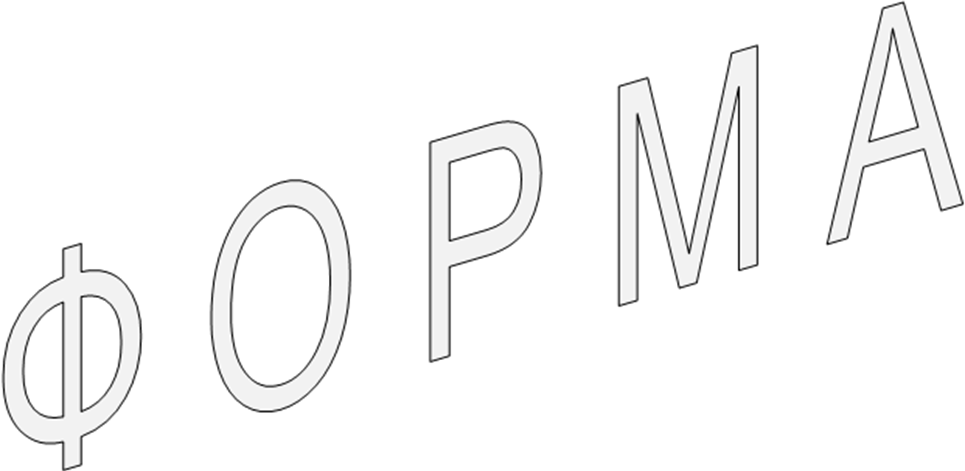 Маршрут следования автомобиля и время нахождения автомобиля в пункте погрузки/выгрузки*Арендодатель                                                                       Арендатор                                                                                   доверенность №         от «    »                  201   г.               доверенность №        от «    »                   201  г.                                         подпись                                  ФИО                                                 подпись                                ФИО Арендодатель:                           ____________             М.П.Арендатор:________________             М.П.№ п/п№ контейнерафутовость№ заявки Арендатора№ транспортного средстватранспортная накладнаятранспортная накладнаяАкта приема передачиАкта приема передачимаршрут первозкимаршрут первозкиСрок аренды ТС с экипажемСрок аренды ТС с экипажемОбщее время аренды ТС с экипажемСтавка арендной платы ТС с экипажем при завозе/вывозе с тарификацией: (зона,расстояние, время)Превышение нормы времени на погрузку/выгрузку (час)Стоимость превышения времени под погрузкой/выгрузкойИтого стоимость арендной платы в руб без НДС НДСИтого стоимость арендной платы в руб с НДС № п/п№ контейнерафутовость№ заявки Арендатора№ транспортного средства№ транспортной накладнойДата транспортной накладной№ Акта приема передачиДата Акта приема передачиместо приема/передачи ТС с экипажем в/из арендыАдрес склада грузоотправителя/грузополучателяДата и время передачи ТС в арендуДата и время передачи ТС из арендыОбщее время аренды ТС с экипажемСтавка арендной платы ТС с экипажем при завозе/вывозе с тарификацией: (зона,расстояние, время)Превышение нормы времени на погрузку/выгрузку (час)Стоимость превышения времени под погрузкой/выгрузкойИтого стоимость арендной платы в руб без НДС НДСИтого стоимость арендной платы в руб с НДС 1234567891011121314151617181920Арендодатель:____________М.П.Арендатор:________________М.П.КодКодКодКодФорма по ОКУДФорма по ОКУДФорма по ОКУДФорма по ОКУД0305867030586703058670305867Арендаторпо ОКПОпо ОКПОорганизацияорганизацияорганизацияорганизацияорганизацияорганизацияорганизацияорганизацияорганизацияорганизацияорганизацияорганизацияорганизацияорганизацияорганизацияорганизацияорганизацияорганизацияБЕБЕБЕБЕструктурное подразделение, адресструктурное подразделение, адресструктурное подразделение, адресструктурное подразделение, адресструктурное подразделение, адресструктурное подразделение, адреспо ОКПОпо ОКПОАрендодательАрендодательпо ОКПОпо ОКПОорганизацияорганизацияорганизацияорганизацияорганизацияорганизацияорганизацияорганизацияорганизацияорганизацияорганизацияорганизацияорганизацияорганизацияорганизацияорганизацияорганизацияорганизацияБЕБЕБЕБЕструктурное подразделение, адресструктурное подразделение, адресструктурное подразделение, адресструктурное подразделение, адресструктурное подразделение, адресструктурное подразделение, адресструктурное подразделение, адресструктурное подразделение, адресструктурное подразделение, адресструктурное подразделение, адресструктурное подразделение, адресструктурное подразделение, адресструктурное подразделение, адресструктурное подразделение, адресструктурное подразделение, адресструктурное подразделение, адресструктурное подразделение, адресструктурное подразделение, адресНомерНомерДатаДатаДата                   АКТ                   АКТ                   АКТ                   АКТ                   АКТоб оказанных услугахоб оказанных услугахоб оказанных услугахоб оказанных услугахоб оказанных услугахоб оказанных услугахоб оказанных услугахоб оказанных услугахоб оказанных услугахоб оказанных услугахоб оказанных услугахоб оказанных услугахпо договорупо договорупо договорупо договору(наименование договора  его дата, номер)(наименование договора  его дата, номер)(наименование договора  его дата, номер)(наименование договора  его дата, номер)(наименование договора  его дата, номер)(наименование договора  его дата, номер)(наименование договора  его дата, номер)(наименование договора  его дата, номер)(наименование договора  его дата, номер)(наименование договора  его дата, номер)(наименование договора  его дата, номер)(наименование договора  его дата, номер)(наименование договора  его дата, номер)(наименование договора  его дата, номер)(наименование договора  его дата, номер)(наименование договора  его дата, номер)(наименование договора  его дата, номер)(наименование договора  его дата, номер)Мы, нижеподписавшиеся, представители Арендатора   в лице Мы, нижеподписавшиеся, представители Арендатора   в лице Мы, нижеподписавшиеся, представители Арендатора   в лице Мы, нижеподписавшиеся, представители Арендатора   в лице Мы, нижеподписавшиеся, представители Арендатора   в лице Мы, нижеподписавшиеся, представители Арендатора   в лице Мы, нижеподписавшиеся, представители Арендатора   в лице Мы, нижеподписавшиеся, представители Арендатора   в лице Мы, нижеподписавшиеся, представители Арендатора   в лице Мы, нижеподписавшиеся, представители Арендатора   в лице Мы, нижеподписавшиеся, представители Арендатора   в лице Мы, нижеподписавшиеся, представители Арендатора   в лице  (должности, Ф.И.О.) (должности, Ф.И.О.) (должности, Ф.И.О.) (должности, Ф.И.О.) (должности, Ф.И.О.) (должности, Ф.И.О.) (должности, Ф.И.О.) (должности, Ф.И.О.) (должности, Ф.И.О.) (должности, Ф.И.О.) (должности, Ф.И.О.) (должности, Ф.И.О.) (должности, Ф.И.О.) (должности, Ф.И.О.) (должности, Ф.И.О.) (должности, Ф.И.О.) (должности, Ф.И.О.) (должности, Ф.И.О.) (должности, Ф.И.О.) (должности, Ф.И.О.) (должности, Ф.И.О.) (должности, Ф.И.О.) (должности, Ф.И.О.) (должности, Ф.И.О.)и Арендодателя в лице  и Арендодателя в лице  и Арендодателя в лице  и Арендодателя в лице  и Арендодателя в лице                                                                                                       (должности, Ф.И.О.)                                                                                                     (должности, Ф.И.О.)                                                                                                     (должности, Ф.И.О.)                                                                                                     (должности, Ф.И.О.)                                                                                                     (должности, Ф.И.О.)                                                                                                     (должности, Ф.И.О.)                                                                                                     (должности, Ф.И.О.)                                                                                                     (должности, Ф.И.О.)                                                                                                     (должности, Ф.И.О.)                                                                                                     (должности, Ф.И.О.)                                                                                                     (должности, Ф.И.О.)                                                                                                     (должности, Ф.И.О.)                                                                                                     (должности, Ф.И.О.)                                                                                                     (должности, Ф.И.О.)                                                                                                     (должности, Ф.И.О.)                                                                                                     (должности, Ф.И.О.)                                                                                                     (должности, Ф.И.О.)                                                                                                     (должности, Ф.И.О.)                                                                                                     (должности, Ф.И.О.)                                                                                                     (должности, Ф.И.О.)                                                                                                     (должности, Ф.И.О.)                                                                                                     (должности, Ф.И.О.)                                                                                                     (должности, Ф.И.О.)                                                                                                     (должности, Ф.И.О.)составили настоящий акт о том, что услуги оказанные  Арендодателем  по составили настоящий акт о том, что услуги оказанные  Арендодателем  по составили настоящий акт о том, что услуги оказанные  Арендодателем  по составили настоящий акт о том, что услуги оказанные  Арендодателем  по составили настоящий акт о том, что услуги оказанные  Арендодателем  по составили настоящий акт о том, что услуги оказанные  Арендодателем  по составили настоящий акт о том, что услуги оказанные  Арендодателем  по составили настоящий акт о том, что услуги оказанные  Арендодателем  по составили настоящий акт о том, что услуги оказанные  Арендодателем  по составили настоящий акт о том, что услуги оказанные  Арендодателем  по составили настоящий акт о том, что услуги оказанные  Арендодателем  по составили настоящий акт о том, что услуги оказанные  Арендодателем  по составили настоящий акт о том, что услуги оказанные  Арендодателем  по составили настоящий акт о том, что услуги оказанные  Арендодателем  по (наименование объекта, краткое описание услуг)(наименование объекта, краткое описание услуг)(наименование объекта, краткое описание услуг)(наименование объекта, краткое описание услуг)(наименование объекта, краткое описание услуг)(наименование объекта, краткое описание услуг)(наименование объекта, краткое описание услуг)(наименование объекта, краткое описание услуг)(наименование объекта, краткое описание услуг)(наименование объекта, краткое описание услуг)(наименование объекта, краткое описание услуг)(наименование объекта, краткое описание услуг)(наименование объекта, краткое описание услуг)(наименование объекта, краткое описание услуг)(наименование объекта, краткое описание услуг)(наименование объекта, краткое описание услуг)(наименование объекта, краткое описание услуг)(наименование объекта, краткое описание услуг)(наименование объекта, краткое описание услуг)(наименование объекта, краткое описание услуг)(наименование объекта, краткое описание услуг)(наименование объекта, краткое описание услуг)(наименование объекта, краткое описание услуг)(наименование объекта, краткое описание услуг)Наименование  оказанных услугНаименование  оказанных услугНаименование  оказанных услугНаименование  оказанных услугНаименование  оказанных услугНаименование  оказанных услугНаименование  оказанных услугНаименование  оказанных услугНаименование  оказанных услугед. изм.ед. изм.ед. изм.ед. изм. оказание услуг оказание услуг оказание услуг оказание услуг оказание услуг оказание услуг оказание услуг оказание услуг оказание услуг оказание услуг оказание услугНаименование  оказанных услугНаименование  оказанных услугНаименование  оказанных услугНаименование  оказанных услугНаименование  оказанных услугНаименование  оказанных услугНаименование  оказанных услугНаименование  оказанных услугНаименование  оказанных услугед. изм.ед. изм.ед. изм.ед. изм.количествоколичествоцена за единицу,
руб.цена за единицу,
руб.цена за единицу,
руб.цена за единицу,
руб.стоимость, руб.стоимость, руб.стоимость, руб.стоимость, руб.стоимость, руб. Итого  Итого  Итого  Итого      НДС      НДС  Итого с НДС  Итого с НДС  Итого с НДС  Итого с НДС  Итого с НДС  Итого с НДС соответствуют  (не соответствуют) условиям договора и предъявляемым требованиям, оказаны в оговоренные сроки и надлежащим образом.соответствуют  (не соответствуют) условиям договора и предъявляемым требованиям, оказаны в оговоренные сроки и надлежащим образом.соответствуют  (не соответствуют) условиям договора и предъявляемым требованиям, оказаны в оговоренные сроки и надлежащим образом.соответствуют  (не соответствуют) условиям договора и предъявляемым требованиям, оказаны в оговоренные сроки и надлежащим образом.соответствуют  (не соответствуют) условиям договора и предъявляемым требованиям, оказаны в оговоренные сроки и надлежащим образом.соответствуют  (не соответствуют) условиям договора и предъявляемым требованиям, оказаны в оговоренные сроки и надлежащим образом.соответствуют  (не соответствуют) условиям договора и предъявляемым требованиям, оказаны в оговоренные сроки и надлежащим образом.соответствуют  (не соответствуют) условиям договора и предъявляемым требованиям, оказаны в оговоренные сроки и надлежащим образом.соответствуют  (не соответствуют) условиям договора и предъявляемым требованиям, оказаны в оговоренные сроки и надлежащим образом.соответствуют  (не соответствуют) условиям договора и предъявляемым требованиям, оказаны в оговоренные сроки и надлежащим образом.соответствуют  (не соответствуют) условиям договора и предъявляемым требованиям, оказаны в оговоренные сроки и надлежащим образом.соответствуют  (не соответствуют) условиям договора и предъявляемым требованиям, оказаны в оговоренные сроки и надлежащим образом.соответствуют  (не соответствуют) условиям договора и предъявляемым требованиям, оказаны в оговоренные сроки и надлежащим образом.соответствуют  (не соответствуют) условиям договора и предъявляемым требованиям, оказаны в оговоренные сроки и надлежащим образом.соответствуют  (не соответствуют) условиям договора и предъявляемым требованиям, оказаны в оговоренные сроки и надлежащим образом.соответствуют  (не соответствуют) условиям договора и предъявляемым требованиям, оказаны в оговоренные сроки и надлежащим образом.соответствуют  (не соответствуют) условиям договора и предъявляемым требованиям, оказаны в оговоренные сроки и надлежащим образом.соответствуют  (не соответствуют) условиям договора и предъявляемым требованиям, оказаны в оговоренные сроки и надлежащим образом.соответствуют  (не соответствуют) условиям договора и предъявляемым требованиям, оказаны в оговоренные сроки и надлежащим образом.соответствуют  (не соответствуют) условиям договора и предъявляемым требованиям, оказаны в оговоренные сроки и надлежащим образом.соответствуют  (не соответствуют) условиям договора и предъявляемым требованиям, оказаны в оговоренные сроки и надлежащим образом.соответствуют  (не соответствуют) условиям договора и предъявляемым требованиям, оказаны в оговоренные сроки и надлежащим образом.соответствуют  (не соответствуют) условиям договора и предъявляемым требованиям, оказаны в оговоренные сроки и надлежащим образом.соответствуют  (не соответствуют) условиям договора и предъявляемым требованиям, оказаны в оговоренные сроки и надлежащим образом.Прием-передача транспортных средств с экипажем в/из аренды подтверждается прилагаемым к настоящему акту сводным актом приема-передачи транспортных средств за период с  «___» _______ 20__ по  «___» _______ 20__.Прием-передача транспортных средств с экипажем в/из аренды подтверждается прилагаемым к настоящему акту сводным актом приема-передачи транспортных средств за период с  «___» _______ 20__ по  «___» _______ 20__.Прием-передача транспортных средств с экипажем в/из аренды подтверждается прилагаемым к настоящему акту сводным актом приема-передачи транспортных средств за период с  «___» _______ 20__ по  «___» _______ 20__.Прием-передача транспортных средств с экипажем в/из аренды подтверждается прилагаемым к настоящему акту сводным актом приема-передачи транспортных средств за период с  «___» _______ 20__ по  «___» _______ 20__.Прием-передача транспортных средств с экипажем в/из аренды подтверждается прилагаемым к настоящему акту сводным актом приема-передачи транспортных средств за период с  «___» _______ 20__ по  «___» _______ 20__.Прием-передача транспортных средств с экипажем в/из аренды подтверждается прилагаемым к настоящему акту сводным актом приема-передачи транспортных средств за период с  «___» _______ 20__ по  «___» _______ 20__.Прием-передача транспортных средств с экипажем в/из аренды подтверждается прилагаемым к настоящему акту сводным актом приема-передачи транспортных средств за период с  «___» _______ 20__ по  «___» _______ 20__.Прием-передача транспортных средств с экипажем в/из аренды подтверждается прилагаемым к настоящему акту сводным актом приема-передачи транспортных средств за период с  «___» _______ 20__ по  «___» _______ 20__.Прием-передача транспортных средств с экипажем в/из аренды подтверждается прилагаемым к настоящему акту сводным актом приема-передачи транспортных средств за период с  «___» _______ 20__ по  «___» _______ 20__.Прием-передача транспортных средств с экипажем в/из аренды подтверждается прилагаемым к настоящему акту сводным актом приема-передачи транспортных средств за период с  «___» _______ 20__ по  «___» _______ 20__.Прием-передача транспортных средств с экипажем в/из аренды подтверждается прилагаемым к настоящему акту сводным актом приема-передачи транспортных средств за период с  «___» _______ 20__ по  «___» _______ 20__.Прием-передача транспортных средств с экипажем в/из аренды подтверждается прилагаемым к настоящему акту сводным актом приема-передачи транспортных средств за период с  «___» _______ 20__ по  «___» _______ 20__.Прием-передача транспортных средств с экипажем в/из аренды подтверждается прилагаемым к настоящему акту сводным актом приема-передачи транспортных средств за период с  «___» _______ 20__ по  «___» _______ 20__.Прием-передача транспортных средств с экипажем в/из аренды подтверждается прилагаемым к настоящему акту сводным актом приема-передачи транспортных средств за период с  «___» _______ 20__ по  «___» _______ 20__.Прием-передача транспортных средств с экипажем в/из аренды подтверждается прилагаемым к настоящему акту сводным актом приема-передачи транспортных средств за период с  «___» _______ 20__ по  «___» _______ 20__.Прием-передача транспортных средств с экипажем в/из аренды подтверждается прилагаемым к настоящему акту сводным актом приема-передачи транспортных средств за период с  «___» _______ 20__ по  «___» _______ 20__.Прием-передача транспортных средств с экипажем в/из аренды подтверждается прилагаемым к настоящему акту сводным актом приема-передачи транспортных средств за период с  «___» _______ 20__ по  «___» _______ 20__.Прием-передача транспортных средств с экипажем в/из аренды подтверждается прилагаемым к настоящему акту сводным актом приема-передачи транспортных средств за период с  «___» _______ 20__ по  «___» _______ 20__.Прием-передача транспортных средств с экипажем в/из аренды подтверждается прилагаемым к настоящему акту сводным актом приема-передачи транспортных средств за период с  «___» _______ 20__ по  «___» _______ 20__.Прием-передача транспортных средств с экипажем в/из аренды подтверждается прилагаемым к настоящему акту сводным актом приема-передачи транспортных средств за период с  «___» _______ 20__ по  «___» _______ 20__.Прием-передача транспортных средств с экипажем в/из аренды подтверждается прилагаемым к настоящему акту сводным актом приема-передачи транспортных средств за период с  «___» _______ 20__ по  «___» _______ 20__.Прием-передача транспортных средств с экипажем в/из аренды подтверждается прилагаемым к настоящему акту сводным актом приема-передачи транспортных средств за период с  «___» _______ 20__ по  «___» _______ 20__.Прием-передача транспортных средств с экипажем в/из аренды подтверждается прилагаемым к настоящему акту сводным актом приема-передачи транспортных средств за период с  «___» _______ 20__ по  «___» _______ 20__.Прием-передача транспортных средств с экипажем в/из аренды подтверждается прилагаемым к настоящему акту сводным актом приема-передачи транспортных средств за период с  «___» _______ 20__ по  «___» _______ 20__.Услугу  сдал:Услугу  сдал:Услугу  сдал:Услугу  сдал:Услугу  сдал:Услугу  сдал:Услугу  сдал:Услугу  сдал:Услуг принял:Услуг принял:Услуг принял:Услуг принял:Услуг принял:Услуг принял:Услуг принял:Услуг принял:Услуг принял:Услуг принял:Услуг принял:АрендаторАрендаторАрендаторАрендаторАрендаторАрендаторАрендаторАрендаторАрендодательАрендодательАрендодательАрендодательАрендодательАрендодательАрендодательАрендодательАрендодательАрендодательАрендодатель(должность)(должность)(должность)(должность)(должность)(должность)(должность)(должность)(должность)(должность)(должность)(должность)(должность)(должность)(должность)(должность)(должность)(должность)(должность)(должность)(подпись)(подпись)(подпись)(подпись)(подпись)(расшифровка подписи)(расшифровка подписи)(подпись)(подпись)(подпись)(подпись)(расшифровка подписи)(расшифровка подписи)(расшифровка подписи)(расшифровка подписи)(расшифровка подписи)(расшифровка подписи)М.П.М.П.М.П.М.П.М.П.Арендодатель:____________М.П.Арендатор:________________М.П.Таблица №1 Таблица №1 Предельные ставки арендной платы транспортного средства с экипажем
при перевозке контейнеров со/на станции/ию Волжский Приволжской железной дороги по г. Волгограду Волгоградской области и прилегающим районамПредельные ставки арендной платы транспортного средства с экипажем
при перевозке контейнеров со/на станции/ию Волжский Приволжской железной дороги по г. Волгограду Волгоградской области и прилегающим районамПредельные ставки арендной платы транспортного средства с экипажем
при перевозке контейнеров со/на станции/ию Волжский Приволжской железной дороги по г. Волгограду Волгоградской области и прилегающим районамПредельные ставки арендной платы транспортного средства с экипажем
при перевозке контейнеров со/на станции/ию Волжский Приволжской железной дороги по г. Волгограду Волгоградской области и прилегающим районамПредельные ставки арендной платы транспортного средства с экипажем
при перевозке контейнеров со/на станции/ию Волжский Приволжской железной дороги по г. Волгограду Волгоградской области и прилегающим районамПредельные ставки арендной платы транспортного средства с экипажем
при перевозке контейнеров со/на станции/ию Волжский Приволжской железной дороги по г. Волгограду Волгоградской области и прилегающим районамПредельные ставки арендной платы транспортного средства с экипажем
при перевозке контейнеров со/на станции/ию Волжский Приволжской железной дороги по г. Волгограду Волгоградской области и прилегающим районамПредельные ставки арендной платы транспортного средства с экипажем
при перевозке контейнеров со/на станции/ию Волжский Приволжской железной дороги по г. Волгограду Волгоградской области и прилегающим районамПредельные ставки арендной платы транспортного средства с экипажем
при перевозке контейнеров со/на станции/ию Волжский Приволжской железной дороги по г. Волгограду Волгоградской области и прилегающим районамПредельные ставки арендной платы транспортного средства с экипажем
при перевозке контейнеров со/на станции/ию Волжский Приволжской железной дороги по г. Волгограду Волгоградской области и прилегающим районамПредельные ставки арендной платы транспортного средства с экипажем
при перевозке контейнеров со/на станции/ию Волжский Приволжской железной дороги по г. Волгограду Волгоградской области и прилегающим районамПредельные ставки арендной платы транспортного средства с экипажем
при перевозке контейнеров со/на станции/ию Волжский Приволжской железной дороги по г. Волгограду Волгоградской области и прилегающим районамПредельные ставки арендной платы транспортного средства с экипажем
при перевозке контейнеров со/на станции/ию Волжский Приволжской железной дороги по г. Волгограду Волгоградской области и прилегающим районамПредельные ставки арендной платы транспортного средства с экипажем
при перевозке контейнеров со/на станции/ию Волжский Приволжской железной дороги по г. Волгограду Волгоградской области и прилегающим районамПредельные ставки арендной платы транспортного средства с экипажем
при перевозке контейнеров со/на станции/ию Волжский Приволжской железной дороги по г. Волгограду Волгоградской области и прилегающим районамПредельные ставки арендной платы транспортного средства с экипажем
при перевозке контейнеров со/на станции/ию Волжский Приволжской железной дороги по г. Волгограду Волгоградской области и прилегающим районамПредельные ставки арендной платы транспортного средства с экипажем
при перевозке контейнеров со/на станции/ию Волжский Приволжской железной дороги по г. Волгограду Волгоградской области и прилегающим районамПредельные ставки арендной платы транспортного средства с экипажем
при перевозке контейнеров со/на станции/ию Волжский Приволжской железной дороги по г. Волгограду Волгоградской области и прилегающим районамПредельные ставки арендной платы транспортного средства с экипажем
при перевозке контейнеров со/на станции/ию Волжский Приволжской железной дороги по г. Волгограду Волгоградской области и прилегающим районамПредельные ставки арендной платы транспортного средства с экипажем
при перевозке контейнеров со/на станции/ию Волжский Приволжской железной дороги по г. Волгограду Волгоградской области и прилегающим районамПредельные ставки арендной платы транспортного средства с экипажем
при перевозке контейнеров со/на станции/ию Волжский Приволжской железной дороги по г. Волгограду Волгоградской области и прилегающим районамПредельные ставки арендной платы транспортного средства с экипажем
при перевозке контейнеров со/на станции/ию Волжский Приволжской железной дороги по г. Волгограду Волгоградской области и прилегающим районамПредельные ставки арендной платы транспортного средства с экипажем
при перевозке контейнеров со/на станции/ию Волжский Приволжской железной дороги по г. Волгограду Волгоградской области и прилегающим районамПредельные ставки арендной платы транспортного средства с экипажем
при перевозке контейнеров со/на станции/ию Волжский Приволжской железной дороги по г. Волгограду Волгоградской области и прилегающим районамПредельные ставки арендной платы транспортного средства с экипажем
при перевозке контейнеров со/на станции/ию Волжский Приволжской железной дороги по г. Волгограду Волгоградской области и прилегающим районамПредельные ставки арендной платы транспортного средства с экипажем
при перевозке контейнеров со/на станции/ию Волжский Приволжской железной дороги по г. Волгограду Волгоградской области и прилегающим районамПредельные ставки арендной платы транспортного средства с экипажем
при перевозке контейнеров со/на станции/ию Волжский Приволжской железной дороги по г. Волгограду Волгоградской области и прилегающим районамПредельные ставки арендной платы транспортного средства с экипажем
при перевозке контейнеров со/на станции/ию Волжский Приволжской железной дороги по г. Волгограду Волгоградской области и прилегающим районамПредельные ставки арендной платы транспортного средства с экипажем
при перевозке контейнеров со/на станции/ию Волжский Приволжской железной дороги по г. Волгограду Волгоградской области и прилегающим районамПредельные ставки арендной платы транспортного средства с экипажем
при перевозке контейнеров со/на станции/ию Волжский Приволжской железной дороги по г. Волгограду Волгоградской области и прилегающим районамПредельные ставки арендной платы транспортного средства с экипажем
при перевозке контейнеров со/на станции/ию Волжский Приволжской железной дороги по г. Волгограду Волгоградской области и прилегающим районамПредельные ставки арендной платы транспортного средства с экипажем
при перевозке контейнеров со/на станции/ию Волжский Приволжской железной дороги по г. Волгограду Волгоградской области и прилегающим районам№ п/пНаименование зоны Типоразмер контейнераТипоразмер контейнераПредельные ставки арендной платы 
за контейнер
(руб., без учета НДС)Предельные ставки арендной платы 
за контейнер
(руб., без учета НДС)Обозначение зоныОбозначение зоны1 г. Волгоград Ворошиловский район20 фут20 футРФ_ВГГ_ВОЛГОГРАД_001РФ_ВГГ_ВОЛГОГРАД_0011 г. Волгоград Ворошиловский район40 фут40 футРФ_ВГГ_ВОЛГОГРАД_001РФ_ВГГ_ВОЛГОГРАД_0012 г. Волгоград Советский  район20 фут20 футРФ_ВГГ_ВОЛГОГРАД_002РФ_ВГГ_ВОЛГОГРАД_0022 г. Волгоград Советский  район40 фут40 футРФ_ВГГ_ВОЛГОГРАД_002РФ_ВГГ_ВОЛГОГРАД_0023 г. Волгоград Дзержинский район20 фут20 футРФ_ВГГ_ВОЛГОГРАД_003РФ_ВГГ_ВОЛГОГРАД_0033 г. Волгоград Дзержинский район40 фут40 футРФ_ВГГ_ВОЛГОГРАД_003РФ_ВГГ_ВОЛГОГРАД_0034 г. Волгоград Краснооктябрьский район20 фут20 футРФ_ВГГ_ВОЛГОГРАД_004РФ_ВГГ_ВОЛГОГРАД_0044 г. Волгоград Краснооктябрьский район40 фут40 футРФ_ВГГ_ВОЛГОГРАД_004РФ_ВГГ_ВОЛГОГРАД_0045 г. ВолгоградТракторозаводской район20 фут20 футРФ_ВГГ_ВОЛГОГРАД_005РФ_ВГГ_ВОЛГОГРАД_0055 г. ВолгоградТракторозаводской район40 фут40 футРФ_ВГГ_ВОЛГОГРАД_005РФ_ВГГ_ВОЛГОГРАД_0056 г. Волгоград Кировский район20 фут20 футРФ_ВГГ_ВОЛГОГРАД_006РФ_ВГГ_ВОЛГОГРАД_0066 г. Волгоград Кировский район40 фут40 футРФ_ВГГ_ВОЛГОГРАД_006РФ_ВГГ_ВОЛГОГРАД_0067 г. Волгоград Красноармейский район20 фут20 футРФ_ВГГ_ВОЛГОГРАД_007РФ_ВГГ_ВОЛГОГРАД_0077 г. Волгоград Красноармейский район40 фут40 футРФ_ВГГ_ВОЛГОГРАД_007РФ_ВГГ_ВОЛГОГРАД_0078 г. Волгоград Центральный район20 фут20 футРФ_ВГГ_ВОЛГОГРАД_008РФ_ВГГ_ВОЛГОГРАД_0088 г. Волгоград Центральный район40 фут40 футРФ_ВГГ_ВОЛГОГРАД_008РФ_ВГГ_ВОЛГОГРАД_0089г.Волжский микрорайоны20 фут20 футРФ_ВГГ_ВОЛЖСКИЙ_001РФ_ВГГ_ВОЛЖСКИЙ_0019г.Волжский микрорайоны40 фут40 футРФ_ВГГ_ВОЛЖСКИЙ_001РФ_ВГГ_ВОЛЖСКИЙ_00110г.Волжский квартала20 фут20 футРФ_ВГГ_ВОЛЖСКИЙ_002РФ_ВГГ_ВОЛЖСКИЙ_00210г.Волжский квартала40 фут40 футРФ_ВГГ_ВОЛЖСКИЙ_002РФ_ВГГ_ВОЛЖСКИЙ_00211с. Рай Город20 фут20 футРФ_ВГГ_СВЕТЛОЯРСКИЙ_Р_001РФ_ВГГ_СВЕТЛОЯРСКИЙ_Р_00111с. Рай Город40 фут40 футРФ_ВГГ_СВЕТЛОЯРСКИЙ_Р_001РФ_ВГГ_СВЕТЛОЯРСКИЙ_Р_00112п.с.т. Кузмичи (Городищенский район)20 фут20 футРФ_ВГГ_ГОРОДИЩЕНСКИЙ_Р_002РФ_ВГГ_ГОРОДИЩЕНСКИЙ_Р_00212п.с.т. Кузмичи (Городищенский район)40 фут40 футРФ_ВГГ_ГОРОДИЩЕНСКИЙ_Р_002РФ_ВГГ_ГОРОДИЩЕНСКИЙ_Р_00213р.п. Алексеевский 20 фут20 футРФ_ВГГ_АЛЕКСЕЕВСКИЙ_Р_001РФ_ВГГ_АЛЕКСЕЕВСКИЙ_Р_00113р.п. Алексеевский 40 фут40 футРФ_ВГГ_АЛЕКСЕЕВСКИЙ_Р_001РФ_ВГГ_АЛЕКСЕЕВСКИЙ_Р_00114р.п. Быково20 фут20 футРФ_ВГГ_БЫКОВСКИЙ_Р_001РФ_ВГГ_БЫКОВСКИЙ_Р_00114р.п. Быково40 фут40 футРФ_ВГГ_БЫКОВСКИЙ_Р_001РФ_ВГГ_БЫКОВСКИЙ_Р_00115р.п. Городище20 фут20 футРФ_ВГГ_ГОРОДИЩЕНСКИЙ_Р_001РФ_ВГГ_ГОРОДИЩЕНСКИЙ_Р_00115р.п. Городище40 фут40 футРФ_ВГГ_ГОРОДИЩЕНСКИЙ_Р_001РФ_ВГГ_ГОРОДИЩЕНСКИЙ_Р_00116р.п. Даниловка20 фут20 футРФ_ВГГ_ДАНИЛОВСКИЙ_Р_001РФ_ВГГ_ДАНИЛОВСКИЙ_Р_00116р.п. Даниловка40 фут40 футРФ_ВГГ_ДАНИЛОВСКИЙ_Р_001РФ_ВГГ_ДАНИЛОВСКИЙ_Р_00117г. Дубовка20 фут20 футРФ_ВГГ_ДУБОВКАРФ_ВГГ_ДУБОВКА17г. Дубовка40 фут40 футРФ_ВГГ_ДУБОВКАРФ_ВГГ_ДУБОВКА18р.п. Елань20 фут20 футРФ_ВГГ_ЕЛАНСКИЙ_Р_001РФ_ВГГ_ЕЛАНСКИЙ_Р_00118р.п. Елань40 фут40 футРФ_ВГГ_ЕЛАНСКИЙ_Р_001РФ_ВГГ_ЕЛАНСКИЙ_Р_00119г. Жирновск20 фут20 футРФ_ВГГ_ЖИРНОВСКРФ_ВГГ_ЖИРНОВСК19г. Жирновск40 фут40 футРФ_ВГГ_ЖИРНОВСКРФ_ВГГ_ЖИРНОВСК20р.п. Иловля20 фут20 футРФ_ВГГ_ИЛОВЛИНСКИЙ_Р_001РФ_ВГГ_ИЛОВЛИНСКИЙ_Р_00120р.п. Иловля40 фут40 футРФ_ВГГ_ИЛОВЛИНСКИЙ_Р_001РФ_ВГГ_ИЛОВЛИНСКИЙ_Р_00121г. Калач-на-Дону20 фут20 футРФ_ВГГ_КАЛАЧ-НА-ДОНУРФ_ВГГ_КАЛАЧ-НА-ДОНУ21г. Калач-на-Дону40 фут40 футРФ_ВГГ_КАЛАЧ-НА-ДОНУРФ_ВГГ_КАЛАЧ-НА-ДОНУ22г.Камышин20 фут20 футРФ_ВГГ_КАМЫШИНРФ_ВГГ_КАМЫШИН22г.Камышин40 фут40 футРФ_ВГГ_КАМЫШИНРФ_ВГГ_КАМЫШИН22г.Камышин (вывоз контейнера со ст. Волжский завоз на ст. Камышин)20 фут20 футРФ_ВГГ_КАМЫШИНРФ_ВГГ_КАМЫШИН23р.п. Киквидзе20 фут20 футРФ_ВГГ_КИКВИДЗЕНСКИЙ_Р_001РФ_ВГГ_КИКВИДЗЕНСКИЙ_Р_00123р.п. Киквидзе40 фут40 футРФ_ВГГ_КИКВИДЗЕНСКИЙ_Р_001РФ_ВГГ_КИКВИДЗЕНСКИЙ_Р_00124р.п. Клетский20 фут20 футРФ_ВГГ_КЛЕТСКИЙ_Р_001РФ_ВГГ_КЛЕТСКИЙ_Р_00124р.п. Клетский40 фут40 футРФ_ВГГ_КЛЕТСКИЙ_Р_001РФ_ВГГ_КЛЕТСКИЙ_Р_00125г.Котельниково20 фут20 футРФ_ВГГ_КОТЕЛЬНИКОВОРФ_ВГГ_КОТЕЛЬНИКОВО25г.Котельниково40 фут40 футРФ_ВГГ_КОТЕЛЬНИКОВОРФ_ВГГ_КОТЕЛЬНИКОВО26г.Котово20 фут20 футРФ_ВГГ_КОТОВОРФ_ВГГ_КОТОВО26г.Котово40 фут40 футРФ_ВГГ_КОТОВОРФ_ВГГ_КОТОВО26г.Котово (вывоз контейнера со ст. Волжский завоз на ст. Камышин)20 фут20 футРФ_ВГГ_КОТОВОРФ_ВГГ_КОТОВО27г.Краснослободск20 фут20 футРФ_ВГГ_КРАСНОСЛОБОДСКРФ_ВГГ_КРАСНОСЛОБОДСК27г.Краснослободск40 фут40 футРФ_ВГГ_КРАСНОСЛОБОДСКРФ_ВГГ_КРАСНОСЛОБОДСК28г. Ленинск20 фут20 футРФ_ВГГ_ЛЕНИНСКРФ_ВГГ_ЛЕНИНСК28г. Ленинск40 фут40 футРФ_ВГГ_ЛЕНИНСКРФ_ВГГ_ЛЕНИНСК29г.Михайловка20 фут20 футРФ_ВГГ_МИХАЙЛОВКАРФ_ВГГ_МИХАЙЛОВКА29г.Михайловка40 фут40 футРФ_ВГГ_МИХАЙЛОВКАРФ_ВГГ_МИХАЙЛОВКА30р.п. Нехаевский20 фут20 футРФ_ВГГ_НЕХАЕВСКИЙ_Р_001РФ_ВГГ_НЕХАЕВСКИЙ_Р_00130р.п. Нехаевский40 фут40 футРФ_ВГГ_НЕХАЕВСКИЙ_Р_001РФ_ВГГ_НЕХАЕВСКИЙ_Р_00131г.Николаевск20 фут20 футРФ_ВГГ_НИКОЛАЕВСКРФ_ВГГ_НИКОЛАЕВСК31г.Николаевск40 фут40 футРФ_ВГГ_НИКОЛАЕВСКРФ_ВГГ_НИКОЛАЕВСК32г.Новоаннинский20 фут20 футРФ_ВГГ_НОВОАННИНСКИЙРФ_ВГГ_НОВОАННИНСКИЙ32г.Новоаннинский40 фут40 футРФ_ВГГ_НОВОАННИНСКИЙРФ_ВГГ_НОВОАННИНСКИЙ33р.п. Новониколаевский20 фут20 футРФ_ВГГ_НОВОНИКОЛАЕВСКИЙ_Р_001РФ_ВГГ_НОВОНИКОЛАЕВСКИЙ_Р_00133р.п. Новониколаевский40 фут40 футРФ_ВГГ_НОВОНИКОЛАЕВСКИЙ_Р_001РФ_ВГГ_НОВОНИКОЛАЕВСКИЙ_Р_00134р.п.Октябрьский20 фут20 футРФ_ВГГ_ОКТЯБРЬСКИЙ_Р_001РФ_ВГГ_ОКТЯБРЬСКИЙ_Р_00134р.п.Октябрьский40 фут40 футРФ_ВГГ_ОКТЯБРЬСКИЙ_Р_001РФ_ВГГ_ОКТЯБРЬСКИЙ_Р_00135р. п. Ольховка20 фут20 футРФ_ВГГ_ОЛЬХОВСКИЙ_Р_001РФ_ВГГ_ОЛЬХОВСКИЙ_Р_00135р. п. Ольховка40 фут40 футРФ_ВГГ_ОЛЬХОВСКИЙ_Р_001РФ_ВГГ_ОЛЬХОВСКИЙ_Р_00136г.Палласовка20 фут20 футРФ_ВГГ_ПАЛЛАСОВКАРФ_ВГГ_ПАЛЛАСОВКА36г.Палласовка40 фут40 футРФ_ВГГ_ПАЛЛАСОВКАРФ_ВГГ_ПАЛЛАСОВКА37п.с.т.Эльтон20 фут20 футРФ_ВГГ_ПАЛЛАСОВСКИЙ_Р_001РФ_ВГГ_ПАЛЛАСОВСКИЙ_Р_00137п.с.т.Эльтон40 фут40 футРФ_ВГГ_ПАЛЛАСОВСКИЙ_Р_001РФ_ВГГ_ПАЛЛАСОВСКИЙ_Р_00138р.п. Кумылженский20 фут20 футРФ_ВГГ_КУМЫЛЖЕНСКИЙ_Р_001РФ_ВГГ_КУМЫЛЖЕНСКИЙ_Р_00138р.п. Кумылженский40 фут40 футРФ_ВГГ_КУМЫЛЖЕНСКИЙ_Р_001РФ_ВГГ_КУМЫЛЖЕНСКИЙ_Р_00139р.п. Рудня20 фут20 футРФ_ВГГ_РУДНЯНСКИЙ_Р_001РФ_ВГГ_РУДНЯНСКИЙ_Р_00139р.п. Рудня40 фут40 футРФ_ВГГ_РУДНЯНСКИЙ_Р_001РФ_ВГГ_РУДНЯНСКИЙ_Р_00140п.с.т. Светлый Яр20 фут20 футРФ_ВГГ_СВЕТЛОЯРСКИЙ_Р_002РФ_ВГГ_СВЕТЛОЯРСКИЙ_Р_00240п.с.т. Светлый Яр40 фут40 футРФ_ВГГ_СВЕТЛОЯРСКИЙ_Р_002РФ_ВГГ_СВЕТЛОЯРСКИЙ_Р_00241г.Серафимович20 фут20 футРФ_ВГГ_СЕРАФИМОВИЧРФ_ВГГ_СЕРАФИМОВИЧ41г.Серафимович40 фут40 футРФ_ВГГ_СЕРАФИМОВИЧРФ_ВГГ_СЕРАФИМОВИЧ42р.п. Средняя Ахтуба20 фут20 футРФ_ВГГ_АХТУБИНСКИЙ_Р_001РФ_ВГГ_АХТУБИНСКИЙ_Р_00142р.п. Средняя Ахтуба40 фут40 футРФ_ВГГ_АХТУБИНСКИЙ_Р_001РФ_ВГГ_АХТУБИНСКИЙ_Р_00143с. Старая Полтавка20 фут20 футРФ_ВГГ_СТАРОПОЛТАВСКИЙ_Р_001РФ_ВГГ_СТАРОПОЛТАВСКИЙ_Р_00143с. Старая Полтавка40 фут40 футРФ_ВГГ_СТАРОПОЛТАВСКИЙ_Р_001РФ_ВГГ_СТАРОПОЛТАВСКИЙ_Р_00144г.Суровикино20 фут20 футРФ_ВГГ_СУРОВИКИНОРФ_ВГГ_СУРОВИКИНО44г.Суровикино40 фут40 футРФ_ВГГ_СУРОВИКИНОРФ_ВГГ_СУРОВИКИНО45г.Урюпинск20 фут20 футРФ_ВГГ_УРЮПИНСКРФ_ВГГ_УРЮПИНСК45г.Урюпинск40 фут40 футРФ_ВГГ_УРЮПИНСКРФ_ВГГ_УРЮПИНСК46г. Фролово20 фут20 футРФ_ВГГ_ФРОЛОВОРФ_ВГГ_ФРОЛОВО46г. Фролово40 фут40 футРФ_ВГГ_ФРОЛОВОРФ_ВГГ_ФРОЛОВО47р.п. Чернышковский20 фут20 футРФ_ВГГ_ЧЕРНЫШКОВСКИЙ_Р_001РФ_ВГГ_ЧЕРНЫШКОВСКИЙ_Р_00147р.п. Чернышковский40 фут40 футРФ_ВГГ_ЧЕРНЫШКОВСКИЙ_Р_001РФ_ВГГ_ЧЕРНЫШКОВСКИЙ_Р_00148г. Астрахань20 фут20 футРФ_АСТ_АСТРАХАНЬРФ_АСТ_АСТРАХАНЬ48г. Астрахань40 фут40 футРФ_АСТ_АСТРАХАНЬРФ_АСТ_АСТРАХАНЬ49г. Знаменск20 фут20 футРФ_АСТ_ЗНАМЕНСКРФ_АСТ_ЗНАМЕНСК49г. Знаменск40 фут40 футРФ_АСТ_ЗНАМЕНСКРФ_АСТ_ЗНАМЕНСК50г.Ахтубинск20 фут20 футРФ_АСТ_АХТУБИНСКРФ_АСТ_АХТУБИНСК50г.Ахтубинск40 фут40 футРФ_АСТ_АХТУБИНСКРФ_АСТ_АХТУБИНСК51с.Капустин Яр20 фут20 футРФ_АСТ_АХТУБИНСКИЙ_Р_001РФ_АСТ_АХТУБИНСКИЙ_Р_00151с.Капустин Яр40 фут40 футРФ_АСТ_АХТУБИНСКИЙ_Р_001РФ_АСТ_АХТУБИНСКИЙ_Р_00152п.Ерзовка20 фут20 футРФ_ВГГ_ГОРОДИЩЕНСКИЙ_Р_003РФ_ВГГ_ГОРОДИЩЕНСКИЙ_Р_00352п.Ерзовка40 фут40 футРФ_ВГГ_ГОРОДИЩЕНСКИЙ_Р_003РФ_ВГГ_ГОРОДИЩЕНСКИЙ_Р_00353п. Котлубань 20 фут20 футРФ_ВГГ_ГОРОДИЩЕНСКИЙ_Р_004РФ_ВГГ_ГОРОДИЩЕНСКИЙ_Р_00453п. Котлубань 40 фут40 футРФ_ВГГ_ГОРОДИЩЕНСКИЙ_Р_004РФ_ВГГ_ГОРОДИЩЕНСКИЙ_Р_00454Ростовская обл. ст. Обливская20 фут20 футРФ_РОС_ОБЛИВСКИЙ_Р_001РФ_РОС_ОБЛИВСКИЙ_Р_00154Ростовская обл. ст. Обливская40 фут40 футРФ_РОС_ОБЛИВСКИЙ_Р_001РФ_РОС_ОБЛИВСКИЙ_Р_00155г.Элиста20 фут20 футРФ_КЛ_ЭЛИСТАРФ_КЛ_ЭЛИСТА55г.Элиста40 фут40 футРФ_КЛ_ЭЛИСТАРФ_КЛ_ЭЛИСТАТаблица № 2 Таблица № 2 Предельные ставки арендной платы транспортного средства с экипажем
при перевозке контейнеров со/на станции/ию Сарепта Приволжской железной дороги по г. Волгограду Волгоградской области и прилегающим районамПредельные ставки арендной платы транспортного средства с экипажем
при перевозке контейнеров со/на станции/ию Сарепта Приволжской железной дороги по г. Волгограду Волгоградской области и прилегающим районамПредельные ставки арендной платы транспортного средства с экипажем
при перевозке контейнеров со/на станции/ию Сарепта Приволжской железной дороги по г. Волгограду Волгоградской области и прилегающим районамПредельные ставки арендной платы транспортного средства с экипажем
при перевозке контейнеров со/на станции/ию Сарепта Приволжской железной дороги по г. Волгограду Волгоградской области и прилегающим районамПредельные ставки арендной платы транспортного средства с экипажем
при перевозке контейнеров со/на станции/ию Сарепта Приволжской железной дороги по г. Волгограду Волгоградской области и прилегающим районамПредельные ставки арендной платы транспортного средства с экипажем
при перевозке контейнеров со/на станции/ию Сарепта Приволжской железной дороги по г. Волгограду Волгоградской области и прилегающим районамПредельные ставки арендной платы транспортного средства с экипажем
при перевозке контейнеров со/на станции/ию Сарепта Приволжской железной дороги по г. Волгограду Волгоградской области и прилегающим районамПредельные ставки арендной платы транспортного средства с экипажем
при перевозке контейнеров со/на станции/ию Сарепта Приволжской железной дороги по г. Волгограду Волгоградской области и прилегающим районамПредельные ставки арендной платы транспортного средства с экипажем
при перевозке контейнеров со/на станции/ию Сарепта Приволжской железной дороги по г. Волгограду Волгоградской области и прилегающим районамПредельные ставки арендной платы транспортного средства с экипажем
при перевозке контейнеров со/на станции/ию Сарепта Приволжской железной дороги по г. Волгограду Волгоградской области и прилегающим районамПредельные ставки арендной платы транспортного средства с экипажем
при перевозке контейнеров со/на станции/ию Сарепта Приволжской железной дороги по г. Волгограду Волгоградской области и прилегающим районамПредельные ставки арендной платы транспортного средства с экипажем
при перевозке контейнеров со/на станции/ию Сарепта Приволжской железной дороги по г. Волгограду Волгоградской области и прилегающим районамПредельные ставки арендной платы транспортного средства с экипажем
при перевозке контейнеров со/на станции/ию Сарепта Приволжской железной дороги по г. Волгограду Волгоградской области и прилегающим районамПредельные ставки арендной платы транспортного средства с экипажем
при перевозке контейнеров со/на станции/ию Сарепта Приволжской железной дороги по г. Волгограду Волгоградской области и прилегающим районамПредельные ставки арендной платы транспортного средства с экипажем
при перевозке контейнеров со/на станции/ию Сарепта Приволжской железной дороги по г. Волгограду Волгоградской области и прилегающим районамПредельные ставки арендной платы транспортного средства с экипажем
при перевозке контейнеров со/на станции/ию Сарепта Приволжской железной дороги по г. Волгограду Волгоградской области и прилегающим районамПредельные ставки арендной платы транспортного средства с экипажем
при перевозке контейнеров со/на станции/ию Сарепта Приволжской железной дороги по г. Волгограду Волгоградской области и прилегающим районамПредельные ставки арендной платы транспортного средства с экипажем
при перевозке контейнеров со/на станции/ию Сарепта Приволжской железной дороги по г. Волгограду Волгоградской области и прилегающим районамПредельные ставки арендной платы транспортного средства с экипажем
при перевозке контейнеров со/на станции/ию Сарепта Приволжской железной дороги по г. Волгограду Волгоградской области и прилегающим районамПредельные ставки арендной платы транспортного средства с экипажем
при перевозке контейнеров со/на станции/ию Сарепта Приволжской железной дороги по г. Волгограду Волгоградской области и прилегающим районамПредельные ставки арендной платы транспортного средства с экипажем
при перевозке контейнеров со/на станции/ию Сарепта Приволжской железной дороги по г. Волгограду Волгоградской области и прилегающим районамПредельные ставки арендной платы транспортного средства с экипажем
при перевозке контейнеров со/на станции/ию Сарепта Приволжской железной дороги по г. Волгограду Волгоградской области и прилегающим районамПредельные ставки арендной платы транспортного средства с экипажем
при перевозке контейнеров со/на станции/ию Сарепта Приволжской железной дороги по г. Волгограду Волгоградской области и прилегающим районамПредельные ставки арендной платы транспортного средства с экипажем
при перевозке контейнеров со/на станции/ию Сарепта Приволжской железной дороги по г. Волгограду Волгоградской области и прилегающим районамПредельные ставки арендной платы транспортного средства с экипажем
при перевозке контейнеров со/на станции/ию Сарепта Приволжской железной дороги по г. Волгограду Волгоградской области и прилегающим районамПредельные ставки арендной платы транспортного средства с экипажем
при перевозке контейнеров со/на станции/ию Сарепта Приволжской железной дороги по г. Волгограду Волгоградской области и прилегающим районамПредельные ставки арендной платы транспортного средства с экипажем
при перевозке контейнеров со/на станции/ию Сарепта Приволжской железной дороги по г. Волгограду Волгоградской области и прилегающим районамПредельные ставки арендной платы транспортного средства с экипажем
при перевозке контейнеров со/на станции/ию Сарепта Приволжской железной дороги по г. Волгограду Волгоградской области и прилегающим районамПредельные ставки арендной платы транспортного средства с экипажем
при перевозке контейнеров со/на станции/ию Сарепта Приволжской железной дороги по г. Волгограду Волгоградской области и прилегающим районамПредельные ставки арендной платы транспортного средства с экипажем
при перевозке контейнеров со/на станции/ию Сарепта Приволжской железной дороги по г. Волгограду Волгоградской области и прилегающим районамПредельные ставки арендной платы транспортного средства с экипажем
при перевозке контейнеров со/на станции/ию Сарепта Приволжской железной дороги по г. Волгограду Волгоградской области и прилегающим районамПредельные ставки арендной платы транспортного средства с экипажем
при перевозке контейнеров со/на станции/ию Сарепта Приволжской железной дороги по г. Волгограду Волгоградской области и прилегающим районамПредельные ставки арендной платы транспортного средства с экипажем
при перевозке контейнеров со/на станции/ию Сарепта Приволжской железной дороги по г. Волгограду Волгоградской области и прилегающим районамПредельные ставки арендной платы транспортного средства с экипажем
при перевозке контейнеров со/на станции/ию Сарепта Приволжской железной дороги по г. Волгограду Волгоградской области и прилегающим районамПредельные ставки арендной платы транспортного средства с экипажем
при перевозке контейнеров со/на станции/ию Сарепта Приволжской железной дороги по г. Волгограду Волгоградской области и прилегающим районамПредельные ставки арендной платы транспортного средства с экипажем
при перевозке контейнеров со/на станции/ию Сарепта Приволжской железной дороги по г. Волгограду Волгоградской области и прилегающим районамПредельные ставки арендной платы транспортного средства с экипажем
при перевозке контейнеров со/на станции/ию Сарепта Приволжской железной дороги по г. Волгограду Волгоградской области и прилегающим районамПредельные ставки арендной платы транспортного средства с экипажем
при перевозке контейнеров со/на станции/ию Сарепта Приволжской железной дороги по г. Волгограду Волгоградской области и прилегающим районамПредельные ставки арендной платы транспортного средства с экипажем
при перевозке контейнеров со/на станции/ию Сарепта Приволжской железной дороги по г. Волгограду Волгоградской области и прилегающим районамПредельные ставки арендной платы транспортного средства с экипажем
при перевозке контейнеров со/на станции/ию Сарепта Приволжской железной дороги по г. Волгограду Волгоградской области и прилегающим районам1 г. Волгоград Ворошиловский район20 фут20 футРФ_ВГГ_ВОЛГОГРАД_0011 г. Волгоград Ворошиловский район40 фут40 футРФ_ВГГ_ВОЛГОГРАД_0012 г. Волгоград  Советский район20 фут20 футРФ_ВГГ_ВОЛГОГРАД_0022 г. Волгоград  Советский район40 фут40 футРФ_ВГГ_ВОЛГОГРАД_0023 г. Волгоград  Дзержинский район 20 фут20 футРФ_ВГГ_ВОЛГОГРАД_0033 г. Волгоград  Дзержинский район 40 фут40 футРФ_ВГГ_ВОЛГОГРАД_0034 г. Волгоград  Краснооктябрьский район 20 фут20 футРФ_ВГГ_ВОЛГОГРАД_0044 г. Волгоград  Краснооктябрьский район 40 фут40 футРФ_ВГГ_ВОЛГОГРАД_0045 г. Волгоград Тракторозаводской район 20 фут20 футРФ_ВГГ_ВОЛГОГРАД_0055 г. Волгоград Тракторозаводской район 40 фут40 футРФ_ВГГ_ВОЛГОГРАД_0056 г. Волгоград  Кировский район20 фут20 футРФ_ВГГ_ВОЛГОГРАД_0066 г. Волгоград  Кировский район40 фут40 футРФ_ВГГ_ВОЛГОГРАД_0067 г. Волгоград  Красноармейский район20 фут20 футРФ_ВГГ_ВОЛГОГРАД_0077 г. Волгоград  Красноармейский район40 фут40 футРФ_ВГГ_ВОЛГОГРАД_0078 г. Волгоград Центральный район20 фут20 футРФ_ВГГ_ВОЛГОГРАД_0088 г. Волгоград Центральный район40 фут40 футРФ_ВГГ_ВОЛГОГРАД_0089р.п.Городище20 фут20 футРФ_ВГГ_ГОРОДИЩЕНСКИЙ_Р_0019р.п.Городище40 фут40 футРФ_ВГГ_ГОРОДИЩЕНСКИЙ_Р_00110г.Калач-на-Дону20 фут20 футРФ_ВГГ_КАЛАЧ-НА-ДОНУ10г.Калач-на-Дону40 фут40 футРФ_ВГГ_КАЛАЧ-НА-ДОНУ11п. Октябрьский Калачевский р-он 20 фут20 футРФ_ВГГ_КАЛАЧЕВСКИЙ_Р_00111п. Октябрьский Калачевский р-он 40 фут40 футРФ_ВГГ_КАЛАЧЕВСКИЙ_Р_00112Республика Калмыкия                                                                  Малодербетовский р-он                                              с. Малые Дербеты20 фут20 футРФ_КЛ_МАЛОДЕРБЕТОВСКИЙ_Р_00112Республика Калмыкия                                                                  Малодербетовский р-он                                              с. Малые Дербеты40 фут40 футРФ_КЛ_МАЛОДЕРБЕТОВСКИЙ_Р_00113г. Элиста 20 фут20 футРФ_КЛ_ЭЛИСТА13г. Элиста 40 фут40 футРФ_КЛ_ЭЛИСТА14г. Камышин 20 фут20 футРФ_ВГГ_КАМЫШИН14г. Камышин 40 фут40 футРФ_ВГГ_КАМЫШИН15р.п. Чернышковский20 фут20 футРФ_ВГГ_ЧЕРНЫШКОВСКИЙ_Р_00116п. Верхний Баскунчак Ахтубинский р-он Астраханской области20 фут20 футРФ_АСТ_АХТУБИНСКИЙ_Р_00217г. Фролово40 фут40 футРФ_ВГГ_ФРОЛОВО18Волгоградская обл., Котовский район, п.Лапшинская40 фут40 футРФ_ВГГ_КОТОВСКИЙ_P_00119Волгоградская обл., Иловлинский район, п.Качалино20 фут20 футРФ_ВГГ_ИЛОВЛИНСКИЙ_Р_00220Волгоградская область , Камышинский район, г. Петров Вал20 фут20 футРФ_ВГГ_ПЕТРОВ ВАЛ20Волгоградская область , Камышинский район, г. Петров Вал40 фут40 футРФ_ВГГ_ПЕТРОВ ВАЛ21г. Волгоград  Красноармейский район (тендер ЛЛК без нормы времени нахождения под загрузкой/разгрузкой на складе)20 фут20 футРФ_ВГГ_ВОЛГОГРАД_00721г. Волгоград  Красноармейский район (тендер ЛЛК без нормы времени нахождения под загрузкой/разгрузкой на складе)40 фут40 футРФ_ВГГ_ВОЛГОГРАД_007                                                                                   Таблица № 3Нормы простоя и предельные ставки за сверхнормативный простой                                                                                    Таблица № 3Нормы простоя и предельные ставки за сверхнормативный простой                                                                                    Таблица № 3Нормы простоя и предельные ставки за сверхнормативный простой                                                                                    Таблица № 3Нормы простоя и предельные ставки за сверхнормативный простой                                                                                    Таблица № 3Нормы простоя и предельные ставки за сверхнормативный простой                                                                                    Таблица № 3Нормы простоя и предельные ставки за сверхнормативный простой                                                                                    Таблица № 3Нормы простоя и предельные ставки за сверхнормативный простой                                                                                    Таблица № 3Нормы простоя и предельные ставки за сверхнормативный простой                                                                                    Таблица № 3Нормы простоя и предельные ставки за сверхнормативный простой                                                                                    Таблица № 3Нормы простоя и предельные ставки за сверхнормативный простой                                                                                    Таблица № 3Нормы простоя и предельные ставки за сверхнормативный простой                                                                                    Таблица № 3Нормы простоя и предельные ставки за сверхнормативный простой Наименование услугиНаименование услугиТипоразмер контейнераТипоразмер контейнераТипоразмер контейнераТипоразмер контейнераНаименование услугиНаименование услуги20 футовый20 футовый40 футовый40 футовыйНорма времени на загрузку/выгрузку контейнера с момента подачи автомобиля на склад грузоотправителя/грузополучателяНорма времени на загрузку/выгрузку контейнера с момента подачи автомобиля на склад грузоотправителя/грузополучателя3344Сверхнормативный простой под загрузкой/разгрузкой (предельная ставка руб/час, без учета НДС). Сверхнормативный простой под загрузкой/разгрузкой (предельная ставка руб/час, без учета НДС). Сверхнормативный простой под загрузкой/разгрузкой (предельная ставка руб/час, без учета НДС). Сверхнормативный простой под загрузкой/разгрузкой (предельная ставка руб/час, без учета НДС). Арендодатель:                           ____________             М.П.Арендатор:________________             М.П.                                                                                                                                                                                                                                                                                                   Приложение № 7                                                                                                                                                                                                                                                                                                     к договору аренды                                                                                                                                                                                                                                                                                                                                   транспортного средства с экипажем                                                                                                                                                                                                                                                                                                                                   №______________/____/____/_____                                                                                                                                                                                                                                                                                                                               от «___» ___________ 201_ года                                                                                                                                                                                                                                                                                                   Приложение № 7                                                                                                                                                                                                                                                                                                     к договору аренды                                                                                                                                                                                                                                                                                                                                   транспортного средства с экипажем                                                                                                                                                                                                                                                                                                                                   №______________/____/____/_____                                                                                                                                                                                                                                                                                                                               от «___» ___________ 201_ года                                                                                                                                                                                                                                                                                                   Приложение № 7                                                                                                                                                                                                                                                                                                     к договору аренды                                                                                                                                                                                                                                                                                                                                   транспортного средства с экипажем                                                                                                                                                                                                                                                                                                                                   №______________/____/____/_____                                                                                                                                                                                                                                                                                                                               от «___» ___________ 201_ года                                                                                                                                                                                                                                                                                                   Приложение № 7                                                                                                                                                                                                                                                                                                     к договору аренды                                                                                                                                                                                                                                                                                                                                   транспортного средства с экипажем                                                                                                                                                                                                                                                                                                                                   №______________/____/____/_____                                                                                                                                                                                                                                                                                                                               от «___» ___________ 201_ года                                                                                                                                                                                                                                                                                                   Приложение № 7                                                                                                                                                                                                                                                                                                     к договору аренды                                                                                                                                                                                                                                                                                                                                   транспортного средства с экипажем                                                                                                                                                                                                                                                                                                                                   №______________/____/____/_____                                                                                                                                                                                                                                                                                                                               от «___» ___________ 201_ года                                                                                                                                                                                                                                                                                                   Приложение № 7                                                                                                                                                                                                                                                                                                     к договору аренды                                                                                                                                                                                                                                                                                                                                   транспортного средства с экипажем                                                                                                                                                                                                                                                                                                                                   №______________/____/____/_____                                                                                                                                                                                                                                                                                                                               от «___» ___________ 201_ года                                                                                                                                                                                                                                                                                                   Приложение № 7                                                                                                                                                                                                                                                                                                     к договору аренды                                                                                                                                                                                                                                                                                                                                   транспортного средства с экипажем                                                                                                                                                                                                                                                                                                                                   №______________/____/____/_____                                                                                                                                                                                                                                                                                                                               от «___» ___________ 201_ года                                                                                                                                                                                                                                                                                                   Приложение № 7                                                                                                                                                                                                                                                                                                     к договору аренды                                                                                                                                                                                                                                                                                                                                   транспортного средства с экипажем                                                                                                                                                                                                                                                                                                                                   №______________/____/____/_____                                                                                                                                                                                                                                                                                                                               от «___» ___________ 201_ года                                                                                                                                                                                                                                                                                                   Приложение № 7                                                                                                                                                                                                                                                                                                     к договору аренды                                                                                                                                                                                                                                                                                                                                   транспортного средства с экипажем                                                                                                                                                                                                                                                                                                                                   №______________/____/____/_____                                                                                                                                                                                                                                                                                                                               от «___» ___________ 201_ года                                                                                                                                                                                                                                                                                                   Приложение № 7                                                                                                                                                                                                                                                                                                     к договору аренды                                                                                                                                                                                                                                                                                                                                   транспортного средства с экипажем                                                                                                                                                                                                                                                                                                                                   №______________/____/____/_____                                                                                                                                                                                                                                                                                                                               от «___» ___________ 201_ года                                                                                                                                                                                                                                                                                                   Приложение № 7                                                                                                                                                                                                                                                                                                     к договору аренды                                                                                                                                                                                                                                                                                                                                   транспортного средства с экипажем                                                                                                                                                                                                                                                                                                                                   №______________/____/____/_____                                                                                                                                                                                                                                                                                                                               от «___» ___________ 201_ года                                                                                                                                                                                                                                                                                                   Приложение № 7                                                                                                                                                                                                                                                                                                     к договору аренды                                                                                                                                                                                                                                                                                                                                   транспортного средства с экипажем                                                                                                                                                                                                                                                                                                                                   №______________/____/____/_____                                                                                                                                                                                                                                                                                                                               от «___» ___________ 201_ года                                                                                                                                                                                                                                                                                                   Приложение № 7                                                                                                                                                                                                                                                                                                     к договору аренды                                                                                                                                                                                                                                                                                                                                   транспортного средства с экипажем                                                                                                                                                                                                                                                                                                                                   №______________/____/____/_____                                                                                                                                                                                                                                                                                                                               от «___» ___________ 201_ года                                                                                                                                                                                                                                                                                                   Приложение № 7                                                                                                                                                                                                                                                                                                     к договору аренды                                                                                                                                                                                                                                                                                                                                   транспортного средства с экипажем                                                                                                                                                                                                                                                                                                                                   №______________/____/____/_____                                                                                                                                                                                                                                                                                                                               от «___» ___________ 201_ года                                                                                                                                                                                                                                                                                                   Приложение № 7                                                                                                                                                                                                                                                                                                     к договору аренды                                                                                                                                                                                                                                                                                                                                   транспортного средства с экипажем                                                                                                                                                                                                                                                                                                                                   №______________/____/____/_____                                                                                                                                                                                                                                                                                                                               от «___» ___________ 201_ года                                                                                                                                                                                                                                                                                                   Приложение № 7                                                                                                                                                                                                                                                                                                     к договору аренды                                                                                                                                                                                                                                                                                                                                   транспортного средства с экипажем                                                                                                                                                                                                                                                                                                                                   №______________/____/____/_____                                                                                                                                                                                                                                                                                                                               от «___» ___________ 201_ года                                                                                                                                                                                                                                                                                                   Приложение № 7                                                                                                                                                                                                                                                                                                     к договору аренды                                                                                                                                                                                                                                                                                                                                   транспортного средства с экипажем                                                                                                                                                                                                                                                                                                                                   №______________/____/____/_____                                                                                                                                                                                                                                                                                                                               от «___» ___________ 201_ года                                                                                                                                                                                                                                                                                                   Приложение № 7                                                                                                                                                                                                                                                                                                     к договору аренды                                                                                                                                                                                                                                                                                                                                   транспортного средства с экипажем                                                                                                                                                                                                                                                                                                                                   №______________/____/____/_____                                                                                                                                                                                                                                                                                                                               от «___» ___________ 201_ года                                                                                                                                                                                                                                                                                                   Приложение № 7                                                                                                                                                                                                                                                                                                     к договору аренды                                                                                                                                                                                                                                                                                                                                   транспортного средства с экипажем                                                                                                                                                                                                                                                                                                                                   №______________/____/____/_____                                                                                                                                                                                                                                                                                                                               от «___» ___________ 201_ года                                                                                                                                                                                                                                                                                                   Приложение № 7                                                                                                                                                                                                                                                                                                     к договору аренды                                                                                                                                                                                                                                                                                                                                   транспортного средства с экипажем                                                                                                                                                                                                                                                                                                                                   №______________/____/____/_____                                                                                                                                                                                                                                                                                                                               от «___» ___________ 201_ года                                                                                                                                                                                                                                                                                                   Приложение № 7                                                                                                                                                                                                                                                                                                     к договору аренды                                                                                                                                                                                                                                                                                                                                   транспортного средства с экипажем                                                                                                                                                                                                                                                                                                                                   №______________/____/____/_____                                                                                                                                                                                                                                                                                                                               от «___» ___________ 201_ года                                                                                                                                                                                                                                                                                                   Приложение № 7                                                                                                                                                                                                                                                                                                     к договору аренды                                                                                                                                                                                                                                                                                                                                   транспортного средства с экипажем                                                                                                                                                                                                                                                                                                                                   №______________/____/____/_____                                                                                                                                                                                                                                                                                                                               от «___» ___________ 201_ года                                                                                                                                                                                                                                                                                                   Приложение № 7                                                                                                                                                                                                                                                                                                     к договору аренды                                                                                                                                                                                                                                                                                                                                   транспортного средства с экипажем                                                                                                                                                                                                                                                                                                                                   №______________/____/____/_____                                                                                                                                                                                                                                                                                                                               от «___» ___________ 201_ года                                                                                                                                                                                                                                                                                                   Приложение № 7                                                                                                                                                                                                                                                                                                     к договору аренды                                                                                                                                                                                                                                                                                                                                   транспортного средства с экипажем                                                                                                                                                                                                                                                                                                                                   №______________/____/____/_____                                                                                                                                                                                                                                                                                                                               от «___» ___________ 201_ года                                                                                                                                                                                                                                                                                                   Приложение № 7                                                                                                                                                                                                                                                                                                     к договору аренды                                                                                                                                                                                                                                                                                                                                   транспортного средства с экипажем                                                                                                                                                                                                                                                                                                                                   №______________/____/____/_____                                                                                                                                                                                                                                                                                                                               от «___» ___________ 201_ года                                                                                                                                                                                                                                                                                                   Приложение № 7                                                                                                                                                                                                                                                                                                     к договору аренды                                                                                                                                                                                                                                                                                                                                   транспортного средства с экипажем                                                                                                                                                                                                                                                                                                                                   №______________/____/____/_____                                                                                                                                                                                                                                                                                                                               от «___» ___________ 201_ года                                                                                                                                                                                                                                                                                                   Приложение № 7                                                                                                                                                                                                                                                                                                     к договору аренды                                                                                                                                                                                                                                                                                                                                   транспортного средства с экипажем                                                                                                                                                                                                                                                                                                                                   №______________/____/____/_____                                                                                                                                                                                                                                                                                                                               от «___» ___________ 201_ года                                                                                                                                                                                                                                                                                                   Приложение № 7                                                                                                                                                                                                                                                                                                     к договору аренды                                                                                                                                                                                                                                                                                                                                   транспортного средства с экипажем                                                                                                                                                                                                                                                                                                                                   №______________/____/____/_____                                                                                                                                                                                                                                                                                                                               от «___» ___________ 201_ года                                                                                                                                                                                                                                                                                                   Приложение № 7                                                                                                                                                                                                                                                                                                     к договору аренды                                                                                                                                                                                                                                                                                                                                   транспортного средства с экипажем                                                                                                                                                                                                                                                                                                                                   №______________/____/____/_____                                                                                                                                                                                                                                                                                                                               от «___» ___________ 201_ года                                                                                                                                                                                                                                                                                                   Приложение № 7                                                                                                                                                                                                                                                                                                     к договору аренды                                                                                                                                                                                                                                                                                                                                   транспортного средства с экипажем                                                                                                                                                                                                                                                                                                                                   №______________/____/____/_____                                                                                                                                                                                                                                                                                                                               от «___» ___________ 201_ года                                                                                                                                                                                                                                                                                                   Приложение № 7                                                                                                                                                                                                                                                                                                     к договору аренды                                                                                                                                                                                                                                                                                                                                   транспортного средства с экипажем                                                                                                                                                                                                                                                                                                                                   №______________/____/____/_____                                                                                                                                                                                                                                                                                                                               от «___» ___________ 201_ года                                                                                                                                                                                                                                                                                                   Приложение № 7                                                                                                                                                                                                                                                                                                     к договору аренды                                                                                                                                                                                                                                                                                                                                   транспортного средства с экипажем                                                                                                                                                                                                                                                                                                                                   №______________/____/____/_____                                                                                                                                                                                                                                                                                                                               от «___» ___________ 201_ года                                                                                                                                                                                                                                                                                                   Приложение № 7                                                                                                                                                                                                                                                                                                     к договору аренды                                                                                                                                                                                                                                                                                                                                   транспортного средства с экипажем                                                                                                                                                                                                                                                                                                                                   №______________/____/____/_____                                                                                                                                                                                                                                                                                                                               от «___» ___________ 201_ года                                                                                                                                                                                                                                                                                                   Приложение № 7                                                                                                                                                                                                                                                                                                     к договору аренды                                                                                                                                                                                                                                                                                                                                   транспортного средства с экипажем                                                                                                                                                                                                                                                                                                                                   №______________/____/____/_____                                                                                                                                                                                                                                                                                                                               от «___» ___________ 201_ года                                                                                                                                                                                                                                                                                                   Приложение № 7                                                                                                                                                                                                                                                                                                     к договору аренды                                                                                                                                                                                                                                                                                                                                   транспортного средства с экипажем                                                                                                                                                                                                                                                                                                                                   №______________/____/____/_____                                                                                                                                                                                                                                                                                                                               от «___» ___________ 201_ года                                                                                                                                                                                                                                                                                                   Приложение № 7                                                                                                                                                                                                                                                                                                     к договору аренды                                                                                                                                                                                                                                                                                                                                   транспортного средства с экипажем                                                                                                                                                                                                                                                                                                                                   №______________/____/____/_____                                                                                                                                                                                                                                                                                                                               от «___» ___________ 201_ года                                                                                                                                                                                                                                                                                                   Приложение № 7                                                                                                                                                                                                                                                                                                     к договору аренды                                                                                                                                                                                                                                                                                                                                   транспортного средства с экипажем                                                                                                                                                                                                                                                                                                                                   №______________/____/____/_____                                                                                                                                                                                                                                                                                                                               от «___» ___________ 201_ года                                                                                                                                                                                                                                                                                                   Приложение № 7                                                                                                                                                                                                                                                                                                     к договору аренды                                                                                                                                                                                                                                                                                                                                   транспортного средства с экипажем                                                                                                                                                                                                                                                                                                                                   №______________/____/____/_____                                                                                                                                                                                                                                                                                                                               от «___» ___________ 201_ года                                                                                                                                                                                                                                                                                                   Приложение № 7                                                                                                                                                                                                                                                                                                     к договору аренды                                                                                                                                                                                                                                                                                                                                   транспортного средства с экипажем                                                                                                                                                                                                                                                                                                                                   №______________/____/____/_____                                                                                                                                                                                                                                                                                                                               от «___» ___________ 201_ года                                                                                                                                                                                                                                                                                                   Приложение № 7                                                                                                                                                                                                                                                                                                     к договору аренды                                                                                                                                                                                                                                                                                                                                   транспортного средства с экипажем                                                                                                                                                                                                                                                                                                                                   №______________/____/____/_____                                                                                                                                                                                                                                                                                                                               от «___» ___________ 201_ года                                                                                                                                                                                                                                                                                                   Приложение № 7                                                                                                                                                                                                                                                                                                     к договору аренды                                                                                                                                                                                                                                                                                                                                   транспортного средства с экипажем                                                                                                                                                                                                                                                                                                                                   №______________/____/____/_____                                                                                                                                                                                                                                                                                                                               от «___» ___________ 201_ года                                                                                                                                                                                                                                                                                                   Приложение № 7                                                                                                                                                                                                                                                                                                     к договору аренды                                                                                                                                                                                                                                                                                                                                   транспортного средства с экипажем                                                                                                                                                                                                                                                                                                                                   №______________/____/____/_____                                                                                                                                                                                                                                                                                                                               от «___» ___________ 201_ года                                                                                                                                                                                                                                                                                                   Приложение № 7                                                                                                                                                                                                                                                                                                     к договору аренды                                                                                                                                                                                                                                                                                                                                   транспортного средства с экипажем                                                                                                                                                                                                                                                                                                                                   №______________/____/____/_____                                                                                                                                                                                                                                                                                                                               от «___» ___________ 201_ года                                                                                                                                                                                                                                                                                                   Приложение № 7                                                                                                                                                                                                                                                                                                     к договору аренды                                                                                                                                                                                                                                                                                                                                   транспортного средства с экипажем                                                                                                                                                                                                                                                                                                                                   №______________/____/____/_____                                                                                                                                                                                                                                                                                                                               от «___» ___________ 201_ года                                                                                                                                                                                                                                                                                                   Приложение № 7                                                                                                                                                                                                                                                                                                     к договору аренды                                                                                                                                                                                                                                                                                                                                   транспортного средства с экипажем                                                                                                                                                                                                                                                                                                                                   №______________/____/____/_____                                                                                                                                                                                                                                                                                                                               от «___» ___________ 201_ года                                                                                                                                                                                                                                                                                                   Приложение № 7                                                                                                                                                                                                                                                                                                     к договору аренды                                                                                                                                                                                                                                                                                                                                   транспортного средства с экипажем                                                                                                                                                                                                                                                                                                                                   №______________/____/____/_____                                                                                                                                                                                                                                                                                                                               от «___» ___________ 201_ года                                                                                                                                                                                                                                                                                                   Приложение № 7                                                                                                                                                                                                                                                                                                     к договору аренды                                                                                                                                                                                                                                                                                                                                   транспортного средства с экипажем                                                                                                                                                                                                                                                                                                                                   №______________/____/____/_____                                                                                                                                                                                                                                                                                                                               от «___» ___________ 201_ года                                                                                                                                                                                                                                                                                                   Приложение № 7                                                                                                                                                                                                                                                                                                     к договору аренды                                                                                                                                                                                                                                                                                                                                   транспортного средства с экипажем                                                                                                                                                                                                                                                                                                                                   №______________/____/____/_____                                                                                                                                                                                                                                                                                                                               от «___» ___________ 201_ годаФОРМА ОТЧЕТА АРЕНДОДАТЕЛЯФОРМА ОТЧЕТА АРЕНДОДАТЕЛЯФОРМА ОТЧЕТА АРЕНДОДАТЕЛЯФОРМА ОТЧЕТА АРЕНДОДАТЕЛЯФОРМА ОТЧЕТА АРЕНДОДАТЕЛЯФОРМА ОТЧЕТА АРЕНДОДАТЕЛЯФОРМА ОТЧЕТА АРЕНДОДАТЕЛЯНаименование контрагентаНаименование контрагентаНаименование контрагента№ договора№ Акта об оказанных услугахОтчётная дата№ счёта-фактурыДата счёта-фактуры% НДСОбщееОбщееОбщееОбщееОбщееОбщееОбщееОбщееОбщееОбщееОбщееПеревозки автотранспортомПеревозки автотранспортомПеревозки автотранспортомПеревозки автотранспортомПеревозки автотранспортомПеревозки автотранспортомПеревозки автотранспортомПеревозки автотранспортомПеревозки автотранспортомПеревозки автотранспортомПеревозки автотранспортомПеревозки автотранспортомПеревозки автотранспортомПеревозки автотранспортомПеревозки автотранспортомПеревозки автотранспортомПеревозки автотранспортомПеревозки автотранспортомПеревозки автотранспортомПеревозки автотранспортомПеревозки автотранспортомПеревозки автотранспортомПеревозки автотранспортомПеревозки автотранспортомПеревозки автотранспортомПеревозки автотранспортомПеревозки автотранспортомПеревозки автотранспортомПеревозки автотранспортомПеревозки автотранспортомПеревозки автотранспортомПеревозки автотранспортомПеревозки автотранспортомПеревозки автотранспортомПеревозки автотранспортомПримечаниеКонтейнерКонтейнерКонтейнерКонтейнерКонтейнерКонтейнерКонтейнерГрузГрузГрузНомер заказа  ИРСНомер транспортного средстваТранспортная накладнаяТранспортная накладнаяТоварно-транспортная накладнаяТоварно-транспортная накладнаяАкт приема/передачи ТСАкт приема/передачи ТСПункт отправленияПункт отправленияПункт назначенияПункт назначенияЗона отправленияЗона назначенияПризнак «Тяжёлый\Не тяжёлый»Дата оказания услугПеревозка контейнеров автотранспортомПеревозка контейнеров автотранспортомПеревозка контейнеров автотранспортомПеревозка контейнеров автотранспортомРабота автомобиля сверх норматива Работа автомобиля сверх норматива Загрузка - выгрузка (постановка) контейнера по дополнительному адресуЗагрузка - выгрузка (постановка) контейнера по дополнительному адресуЗагрузка - выгрузка (постановка) контейнера по дополнительному адресуПользование полуприцепомПользование полуприцепомПользование полуприцепомПрочие услуги автотранспортаПрочие услуги автотранспортаПрочие услуги автотранспортаИтого в руб. без НДСИтого в руб. без НДСНДС, рубНДС, рубИтого в руб. с НДСПримечание№ п/п№ п/п№ контейнераФутовостьГрузоподъёмностьВес Брутто (тонн)Признак негабаритностиНаименованиеФактический вес груза (нетто) (тонн)Признак опасный \ неопасныйНомер заказа  ИРСНомер транспортного средстваНомер ТНДата ТННомер ТТНДата ТТННомер актаДата актаНаименованиеКод НаименованиеКодЗона отправленияЗона назначенияПризнак «Тяжёлый\Не тяжёлый»Дата оказания услугРасстояние (Км)Длительность (суток)Длительность (часов)СтоимостьДлителльность (часов)СтоимостьДлительность (часов)Расстояние (Км)СтоимостьДлительность (суток)Длительность (часов)СтоимостьДлительность (суток)Длительность (часов)СтоимостьИтого в руб. без НДСИтого в руб. без НДСНДС, рубНДС, рубИтого в руб. с НДСПримечание№ п/п№ п/п№ контейнераФутовостьГрузоподъёмностьВес Брутто (тонн)Признак негабаритностиНаименованиеФактический вес груза (нетто) (тонн)Признак опасный \ неопасныйНомер заказа  ИРСНомер транспортного средстваНомер ТНДата ТННомер ТТНДата ТТННомер актаДата актаНаименованиеКод НаименованиеКодЗона отправленияЗона назначенияПризнак «Тяжёлый\Не тяжёлый»Дата оказания услугРасстояние (Км)Длительность (суток)Длительность (часов)СтоимостьДлителльность (часов)СтоимостьДлительность (часов)Расстояние (Км)СтоимостьДлительность (суток)Длительность (часов)СтоимостьДлительность (суток)Длительность (часов)СтоимостьИтого в руб. без НДСИтого в руб. без НДСНДС, рубНДС, рубИтого в руб. с НДСПримечание112345678910111213141516171819202122232425262728293031323334353637383940414142424344Арендодатель:________________             М.П.Арендатор:________________            М.П.Арендодатель:________________             М.П.Арендатор:________________            М.П.№Наименованиеэлектронного документаФормат электронного документа1.Универсальный передаточный документ УПДАкт о выполненных работах (оказанных услугах)Товарная накладная ТОРГ-12XML, утв. приказом ФНС России от 19.12.2018 №ММВ-7-15/820@ с уточнениями. С обязательным заполнением в группе «ИнфПолФХЖ1»:1. элемента «ТекстИнф»:  в поле «Идентиф» указать «КодБЕ»,  в поле «Значен» указать значение  кода БЕ (358).2. элемента «ОснПер»:в поле «НаимОсн» указать  «Договор», в поле «НомерОсн» указать «_______»,в поле  «ДатаОсн» указать   «______».2.Счет-фактураXML, утв. приказом ФНС России от 19.12.2018 N ММВ-7-15/820@ с уточнениями.Арендодатель:________________             М.П.Арендатор:________________            М.П.№ п/пФ.И.О.Водительское удостоверение (№, серия, дата выдачи, срок действия)Общий водительский стажКатегорияГражданство РФ/разрешение на работуЗнание русского языка (да/нет)Опыт работы с постановкой и снятием контейнеров123…№ п/пМарка/ модель ТСГосударственный № ТСГод изготовления ТСНомер паспорта ТСНомер свидетельства о регистрации ТСМаксимальная грузоподъемность ТСПринадлежность ТС (собственность или иное законное право)12345678Головная фирмаГоловная фирмаФилиалы и дочерние предприятияАдресТелефонФаксОтветственное лицоФорма (ООО, ЗАО и т.д.)Уставный капиталСфера деятельностиРуководитель:Дата:Дата:Печать/подпись (субподрядчика)Виды работ, передаваемые субподрядчику по предмету конкурсаВиды работ, передаваемые субподрядчику по предмету конкурсаПередаваемые объемы работПередаваемые объемы работВиды работ, передаваемые субподрядчику по предмету конкурсаВиды работ, передаваемые субподрядчику по предмету конкурсаВ физических единицахВ % к общему объему работ по предмету конкурсаИтого % передаваемых субподрядчику объёмов работ к общему объёму работ по предмету конкурсаИтого % передаваемых субподрядчику объёмов работ к общему объёму работ по предмету конкурсаИтого % передаваемых субподрядчику объёмов работ к общему объёму работ по предмету конкурса№ п/пНаименованиеКоличество листовНомер страницы1.2.3....Электронный носитель информации